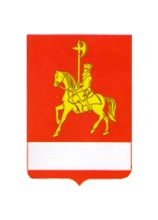 АДМИНИСТРАЦИЯ КАРАТУЗСКОГО РАЙОНАПОСТАНОВЛЕНИЕ27.02.2018				    с. Каратузское 			     	        № 191-пО внесении изменений в постановление администрации Каратузского района от 31.10.2013 № 1126-п «Об утверждении муниципальной программы «Развитие сельского хозяйства в Каратузском районе»» (пост. от 20.03.2017  № 216-п, пост. от 26.04.2017 № 381-п, пост. от 25.05.2017 № 512-п, пост. от 05.09.2017 № 889-п,890-п, от 02.11.2017 № 1145-п, от 23.11.2017 №1220-п, от 13.12.2017 № 1334-п )В соответствии со статьёй 179 Бюджетного кодекса Российской Федерации, постановлением администрации Каратузского района от 26.10.2016 № 598-п «Об утверждении Порядка принятия решений о разработке муниципальных программ Каратузского района, их формировании и реализации», руководствуясь ст. 26-28 Устава муниципального образования «Каратузский район», ПОСТАНОВЛЯЮ:1.Приложение к постановлению администрации Каратузского района от 30.10.2017 № 1095-п изменить и изложить в новой редакции согласно приложению к настоящему постановлению. 2. Контроль за исполнением настоящего постановления возложить на Е.И. Тетюхина, заместителя главы района по сельскому хозяйству, и жизнеобеспечению района.  3. Постановление  вступает в силу в день, следующий за днём его официального опубликования в периодическом печатном издании Вести муниципального образования «Каратузский район».Глава района                                                                                          К.А. ТюнинПриложение  к постановлению администрации Каратузского района от 27.02.2018 № 191-п1. ПАСПОРТ   ПРОГРАММЫ2. ХАРАКТЕРИСТИКА ТЕКУЩЕГО СОСТОЯНИЯ СОЦИАЛЬНО-ЭКОНОМИЧЕСКОГО РАЗВИТИЯ АГРОПРОМЫШЛЕННОГО КОМПЛЕКСА КАРАТУЗСКОГО РАЙОНААгропромышленный комплекс района (далее - АПК) и его базовая отрасль - сельское хозяйство являются ведущими системообразующими сферами экономики района, формирующими трудовой и поселенческий потенциал сельских поселений.Муниципальная программа определяет цели, задачи и направления развития сельского хозяйства, перерабатывающей промышленности, финансовое обеспечение и механизмы реализации предусмотренных мероприятий муниципальной программы и показатели их результативности.В структуре производства сельского хозяйства агропромышленного комплекса района в 2015 году основное место занимала продукция животноводства и составила 55,0 %и продукция растениеводства – 45,0 %. Объём продукции сельского хозяйства в хозяйствах всех категорий в 2015 году в действующих ценах составил 1 830 159 тыс. рублей, в том числе продукции растениеводства 823 624 тыс. рублей и объем продукции животноводства 1 006 536 тыс. рублей, в 2009 году в действующих ценах составил 1227507 тыс. рублей, в том числе объём продукции растениеводства 719318 тыс. рублей и объём продукции животноводства 508189 тыс. рублей. Оценивая текущее экономическое состояние АПК, необходимо отметить, что, по данным органов государственной статистики, сельскохозяйственную продукцию производят 3 сельскохозяйственных предприятий, три кооператива,  24 крестьянских (фермерских) хозяйства и 7151 личных подсобных хозяйств. По данным сводного годового бухгалтерского отчета, за период 2006 - 2016 годов количество убыточных предприятий отрасли сократилось в 2,2 раза, удельный вес прибыльных предприятий в общем количестве увеличился до 100,00%. Рентабельность отрасли с субсидиями на уровне 26,6%, без субсидий – 7,6%.Результаты финансово-производственной деятельности субъектов АПК указывают на то, что темпы развития агропромышленного комплекса района сдерживаются рядом проблем системного характера:низкими темпами структурно-технологической модернизации отрасли, обновления основных производственных фондов и воспроизводства природного потенциала;ограниченным доступом сельскохозяйственных товаропроизводителей к рынку в условиях несовершенства его инфраструктуры, возрастающей монополизации торговых сетей, слабого развития кооперации в сфере производства и реализации сельскохозяйственной продукции;медленными темпами социального развития сельских территорий, сокращением занятости сельских жителей при слабом развитии альтернативных видов деятельности, низкой общественной оценкой сельскохозяйственного труда, недостаточным ресурсным обеспечением на всех уровнях финансирования.Целевые показатели и показатели результативности муниципальной программы оцениваются в целом по муниципальной программе и по каждой из подпрограмм муниципальной программы и предназначены для оценки наиболее существенных результатов их реализации.Целевыми показателями муниципальной программы являются:индекс производства продукции сельского хозяйства в хозяйствах всех категорий (в сопоставимых ценах);индекс производства продукции растениеводства в хозяйствах всех категорий (в сопоставимых ценах);индекс производства продукции животноводства в хозяйствах всех категорий (в сопоставимых ценах);рентабельность сельскохозяйственных организаций (с учетом субсидий);доля молодых семей и молодых специалистов, проживающих в сельской местности и улучшивших жилищные условия, от общего количества изъявивших желание улучшить жилищные условия с государственной поддержкой.Перечень целевых показателей с указанием планируемых к достижению значений в результате реализации программы представлен в приложении № 1 к паспорту государственной программы.3. ПРИОРИТЕТЫ И ЦЕЛИ СОЦИАЛЬНО-ЭКОНОМИЧЕСКОГО РАЗВИТИЯ В СФЕРЕ АПК, ОПИСАНИЕ ОСНОВНЫХ ЦЕЛЕЙ И ЗАДАЧПРОГРАММЫ, ТЕНДЕНЦИИ СОЦИАЛЬНО-ЭКОНОМИЧЕСКОГО РАЗВИТИЯ АПК РАЙОНАМуниципальная программа предусматривает комплексное развитие всех отраслей и под отраслей, а также сфер деятельности агропромышленного комплекса. Приоритетными направлениями развития агропромышленного комплекса района в среднесрочной перспективе является:интенсивное развитие животноводства;поддержка малых форм хозяйствования;устойчивое развитие сельских территорий;внедрение современных ресурсосберегающих технологий, обновление техники и оборудования предприятий агропромышленного комплекса района.С целью обеспечения продовольственной безопасности и замещения импорта и продукции, ввозимой из других регионов Российской Федерации, будут реализованы мероприятия по поддержке молочного и мясного скотоводства, свиноводства. При предоставлении субсидий на производство молока, мяса крупного рогатого скота и свиней будут применяться дифференцированные ставки в зависимости от территориального расположения. Особое внимание уделяется внедрению и расширению использования интенсивных, ресурсосберегающих технологий в растениеводстве и животноводстве.Данные направления позволят увеличить внутреннее потребление зерна и обеспечить продукцией животноводства и растениеводства жителей района.В целях улучшения социально-экономической ситуации на селе необходимо реализация мероприятий, направленных на создание условий для развития малого предпринимательства в сельской местности за счет государственной поддержки начинающих фермеров, семейных животноводческих ферм, системы сельскохозяйственной потребительской кооперации, несельскохозяйственных видов деятельности.Целью программы является развитие сельских территорий, рост занятости и уровня жизни сельского населения.Достижение установленной цели будет осуществляться с учетом выполнения следующих задач:1. Увеличение производства продукции животноводства на душу населения путём улучшения породных и продуктивных качеств скота.2. Поддержка и дальнейшее развитие малых форм хозяйствования на селе.3. Создание комфортных условий жизнедеятельности в сельской местности.4. Обеспечение условий для эффективного и ответственного управления финансовыми ресурсами в рамках переданных отдельных государственных полномочий.5. Обеспечение условий для эффективного и ответственного управления финансовыми ресурсами в рамках переданных отдельных государственных полномочийДинамика развития агропромышленного комплекса района до 2030года будет формироваться под воздействием разнонаправленных факторов. С одной стороны, скажутся меры, которые были приняты в последние годы по повышению устойчивости агропромышленного производства, с другой стороны – сохранится сложная экономическая обстановка в связи с вступление России в ВТО, что усиливает вероятность реализации рисков для устойчивого и динамичного развития аграрного сектора экономики.В прогнозный период наметятся следующие значимые тенденции:увеличение инвестиций на повышение плодородия почв, стимулирование улучшения использования земельных угодий;преодоление стагнации в отрасли животноводства, создание условий для наращивания производства мяса крупного рогатого скота и молочных продуктов;ускоренное обновление технической базы агропромышленного производства;применение новых технологий в растениеводстве, животноводстве и пищевой промышленности в целях сохранения природного потенциала и повышения безопасности пищевых продуктов.Прогноз реализации муниципальной программы основывается на достижении значений ее основных показателей (индикаторов), а также частных индикаторов реализации подпрограмм, включенных в муниципальную программу.Прогнозируемые объемы производства продукции сельского хозяйства по большинству их видов позволят обеспечить питание населения по рациональным нормам и достичь пороговых значений показателей, определенных.4. ПРОГНОЗ КОНЕЧНЫХ РЕЗУЛЬТАТОВ РЕАЛИЗАЦИИ ПРОГРАММЫ, ХАРАКТЕРИЗУЮЩИХ ЦЕЛЕВОЕ СОСТОЯНИЕ (ИЗМЕНЕНИЕ СОСТОЯНИЯ) УРОВНЯ И КАЧЕСТВА ЖИЗНИ СЕЛЬСКОГО НАСЕЛЕНИЯ, СОЦИАЛЬНО-ЭКОНОМИЧЕСКОГО РАЗВИТИЯ СФЕРЫ АПК, ЭКОНОМИКИ, СТЕПЕНИ РЕАЛИЗАЦИИ ДРУГИХ ОБЩЕСТВЕННО ЗНАЧИМЫХ ИНТЕРЕСОВВ результате реализации муниципальной программы будет обеспечено достижение установленных значений основных показателей.К 2030 году валовой сбор зерна повысится до 6047 тонн против 38948 тонн в 2015 году или на 55,2%, картофеля – до 51423 тонн против 33069,7 тонн или 55,5%. Этому будут способствовать меры по улучшению использования земель сельскохозяйственного назначения.Производство скота и птицы (в живом весе) к 2030 году возрастет по сравнению с 2015 годом до 8269 тонн, или на 50,6%, молока – до 15140 тонн, или на 29,8%. Основной прирост будет получен за счет роста продуктивности скота на основе улучшения породного состава, а также сохранения и увеличения поголовья сельскохозяйственных животных.В животноводстве решение задачи наращивания производства мяса и молока позволит обеспечить уровень потребления населением этих видов продуктов:молока и молочных продуктов на душу населения к 2030 году - до 368,6 кг;мяса на душу населения к 2030 году - до 79,7 кг.Прогнозируемые объемы производства продукции сельского хозяйства и пищевых продуктов по большинству их видов позволят (с учетом допустимого ввоза) обеспечить питание населения края по рациональным нормам и, таким образом, приблизиться к решению основных задач, определенных Доктриной продовольственной безопасности Российской Федерации.Доведение соотношения уровня заработной платы работников, занятых в сфере сельского хозяйства региона, и работников, занятых в сфере экономики региона, до 43,6% будет обеспечено за счет повышения производительности труда, что будет способствовать росту среднемесячной заработной платы работников сельского хозяйства (без субъектов малого предпринимательства) до 17436,0 рублей.Для этих целей предполагается обеспечить ежегодный прирост инвестиций в сельское хозяйство около 1%. Реализация мероприятий муниципальной программы, направленных на поддержку малых форм хозяйствования в сельской местности, будет способствовать созданию не менее 11 новых рабочих мест к 2030 году.Реализация мероприятий муниципальной программы, направленных на привлечение и закрепление молодых квалифицированных специалистов путем обеспечения их доступным жильем, позволит создать условия для преодоления кадрового дефицита в организациях АПК и социальной сферы в сельской местности и снижения миграционной убыли молодежи из села.Реализация мероприятий муниципальной программы, направленных на формирование комплексного подхода к решению социально-экономических проблем развития сельских территорий, позволит значительно повысить уровень и качество жизни на селе.Реализация мероприятий муниципальной программы, направленных на создание условий для эффективного управления финансовыми ресурсами, позволит обеспечить в рамках выполнения установленных функций и полномочий достижение целей, задач и показателей (индикаторов) реализации муниципальной программы.Приоритетным направлением в развитии отрасли наряду с общественным производством и развитие личных подсобных хозяйств.	ЛПХ как специфическая форма хозяйствования выполняют ряд важнейших экономических и социальных функций, способствуют сохранению и поддержанию на необходимом уровне всей сферы жизнеобеспечения и особенно продовольственного обеспечения сельского населения.	В условиях дезинтеграции и кризиса крупного специализированного сельскохозяйственного производства личные подсобные хозяйства населения становятся основными производителями отдельных видов сельскохозяйственной продукции. В общем объеме валовой продукции сельского хозяйства их доля составила  71 %.	За счет ЛПХ формируется до 80 % совокупных доходов сельских семей, в том числе до 50 % денежных, а у отдельных малообеспеченных групп населения их доля еще выше.	Значительное влияние на развитие и систему ведения личных подсобных хозяйств оказывает управленческий ресурс: организационные, финансовые и иные меры государственной и муниципальной поддержки личных подсобных хозяйств. Первостепенное значение имеет решение вопросов землепользования, содействие в реализации производимой этим сектором продукции, организация взаимодействия с крупными сельскохозяйственными предприятиями, производство для них малогабаритной техники.Вопреки кризисным явлениям и трудностям в условиях спада крупного агропромышленного производства роль ЛПХ растет, а ресурсы остаются недоиспользованными. Лишь незначительная доля произведенной ЛПХ продукции заготавливается потребительскими кооперативами (молоко – 15%, мясо – 24%). Взаимовыгодные отношения личных подсобных хозяйств могут успешно осуществляться и с другими сельскохозяйственными организациями различных форм собственности, расположенными на территории района.Необходимо также совершенствовать формы взаимодействия личных подсобных хозяйств с базовыми коллективными предприятиями. Совместная деятельность ЛПХ и крупных коллективных сельскохозяйственных предприятий имеет особое значение по таким направлениям, как использование земли, материально-технических и трудовых ресурсов, обеспечение производства машинами, удобрениями, семенами, кормами и т.п., реализация сельскохозяйственной продукции.Для успешного развития частного сектора разработаны подпрограммы «Развитие животноводства в личных подворьях граждан Каратузского района» и «Развитие малых форм хозяйствования в Каратузском районе» к муниципальной программе «Развитие сельского хозяйства в Каратузском районе». Для успешного ведения ЛПХ необходимо:•	формирование инфраструктуры обслуживания (водо- и энергоснабжение, средства связи, подъездные пути);•	проведение мероприятий по повышению качества продуктивных и племенных сельскохозяйственных животных, организации искусственного осеменения сельскохозяйственных животных;•	организация работы по закупке сельскохозяйственной продукции, произведенной в ЛПХ (работа кооперативов, организация переработки, организация рынка);•	содействие в выделении в соответствии с действующим законодательством приусадебных земельных участков для производства сельскохозяйственной продукции, возведение жилого дома, производственных, бытовых и иных построек, земельных участков для сенокошения, пастбищ и других нужд ЛПХ; •	содействие ЛПХ в приобретении кормов, молодняка скота, птицы, поросят, лошадей, средств малой механизации, горюче-смазочных и строительных материалов, в оказании зоотехнических, агрономических, ремонтно-технических и информационно-консультационных услуг;Задача всех ветвей власти - создать условия для коренного перелома в развитии ЛПХ, определить рынки сбыта сельскохозяйственной продукции, увеличить доходы населения.5. ИНФОРМАЦИЯ ПО ПОДПРОГРАММАМ, ОТДЕЛЬНЫММЕРОПРИЯТИЯМ ПРОГРАММЫ1 Подпрограмма  «Развитие животноводства в личных подворьях граждан Каратузского района».1.1 Описание обще районной проблемы, на решение которой направлена реализация подпрограммы, отдельного мероприятия, содержащее объективные показатели, характеризующие уровень развития отраслей АПК, качество жизни населения, тенденции развития.Производство продукции животноводства в личных подворьях граждан имеет важное значение в решении продовольственной проблемы района, так как  низкий социальный уровень жизни граждан является как  одним из ведущих показателей, характеризующих  экономическое положение района. Для многих населенных пунктов личные подворья являются основным источником дохода граждан и оказание помощи в развитии животноводства в хозяйствах населения – это действенный шаг в снижении социальной напряженности на селе, повышении благосостояния селян. В районе подсобные хозяйства граждан занимают основное производство животноводческой продукции. Надо создавать все условия, чтобы население  района могли наращивать в своих хозяйствах производство продуктов  животноводства. Доходы от личных подсобных хозяйств на фоне низкой заработной платы на селе являются главным источником дохода, а для большинства жителей села – единственным. Повышение доходности животноводства в личных подсобных хозяйствах невозможно решить без улучшения породных и продуктивных  качеств животных, и эта проблема в настоящее время выходит на первый план.	Большинство подворий не имеют финансовой возможности покупать  высокопродуктивных животных, и вынуждено содержать беспородный, низко продуктивный скот, их использование приводит к близкородственному спариванию, распространению инфекций, вырождению скота, что снижает экономическую эффективность и производство животноводческой продукции.	Одним из основных источников повышения породных и продуктивных качеств животных является искусственное осеменение. Необходимо заинтересовать владельцев скота в искусственном осеменении животных, для чего необходимо предусмотреть в бюджете района расходы на доставку семени. Необходимо также предусмотреть денежные средства на оснащение и содержание существующих пунктов искусственного осеменения сельскохозяйственных животных в личных подворьях граждан, ветеринарных пунктов, приобретение племенных животных для дальнейшего воспроизводства стада частного сектора до 2030 года в малонаселённые деревни Каратузского района с небольшим количеством поголовья животных. Реализация данной подпрограммы позволит значительно повысить генетический потенциал животных в подсобных хозяйствах граждан, что окажет существенное влияние на социально-экономическое положение жителей района.	Основанием для разработки подпрограммы являются: «Развитие сельского хозяйства и регулирование рынков сельскохозяйственной продукции, сырья и продовольствия в Красноярском крае» на 2013 - 2020 годы и Программы стабилизации и развития агропромышленного производства в Красноярском крае на период до 2019 года, а также Постановление Правительства Российской Федерации «о неотложных мерах по государственной поддержке племенного дела в животноводстве».1.2. Анализ причин возникновения проблемы, включая правовое обоснование.Общественно-экономические реформы 1990-х годов и изменение форм собственности оказали негативное воздействие на экономику района, в том числе на аграрный сектор, для которого переход на рыночные отношения прошел болезненно. Уменьшились посевные площади, снизилось поголовье скота. Тем не менее, сельскохозяйственное производство по–прежнему является основной отраслью района, его удельный вес составляет 73,3 % (данные 2015г) в общем объеме экономики.Важной составной частью сельскохозяйственного производства  района являются личные подсобные хозяйства населения, в которых производится большая часть сельскохозяйственной продукции. По данным статистики на 1 января 2017 года имеется 7151 хозяйств населения, в которых было сосредоточено 85 га зерновых, 1831 га картофеля, 202 га овощей, 17 га корнеплодов, 128 га многолетних трав на выпас. Посевная площадь в 2015 году по ЛПХ составила 2135 га пашни, что в расчёте на одну семью составляет 0,31 га. Наибольший процент в общем поголовье скота агропромышленного комплекса района составляет скот личного подворья населения, т.е. 73,2 % и процент коров составляет 73,2 % от общего поголовья коров. Выращиванием свиней, овец и птиц занимаются только малые формы хозяйствования. Хозяйства населения большую часть своей продукцию используют на продукты питания своей семьи, а излишки реализуют на рынке, в связи с этим изменение поголовья скота незначительно. В 2016 году в общей структуре сельскохозяйственного производства района на долю ЛПХ приходилось 78,4 % от всей произведённой продукции, из них 62,4 % составляла продукция растениеводства, 91,4 % - продукция животноводства.Личное подсобное хозяйство является существенным дополнительным источником формирования реальных доходов для жителей сельской местности, а для большинства сельских семей - основным источником дохода. Анализируя структуру сельскохозяйственного производства, администрация района выделила в качестве одного из основных направлений развития сельского хозяйства района, поддержку частного сектора. Для этого была разработана подпрограмма «Развитие личного подворья граждан Каратузского района», которая стала базой для реализации государственной программы «Развитие сельского хозяйства и продовольственного ранка сельскохозяйственной продукции, сырья и продовольствия в Красноярском крае на 2014 – 2020 годы». Цель этой подпрограммы – увеличение производства продукции животноводства на душу населения путём улучшения породных и продуктивных качеств скота.В настоящее время для успешного развития воспроизводства основного стада частного сектора на территории района работают 14 пунктов искусственного осеменения, три из них открыто в 2005 году в с. Моторское, с. Черемушка, с. Таскино. Создано дополнительно 13 рабочих мест. Для каждого ПИО закуплены материалы и медицинские препараты. Приобретено 8 сосудов «Дьюара». Стоимость семя и азота финансируется из краевого бюджета, транспортные расходы по их доставке и 50 % оплаты труда техников - осеменаторов финансируются местными бюджетами сельских администраций. В результате работы пунктов осеменено коров по частному сектору в 2015 году – 405 голов или 21,7 % от дойного стада, в 2014 году – 357 голов или 19,5 % от дойного стада, в 2013году – 388 голов или 14 % от дойного стада,2012г – 422 головы или 22% от дойного стада, в 2011г – 446 голов или 23% от дойного стада, в 2010г – 430 голов или 22% от дойного стада, в 2009г – 460 голов или 24% от дойного стада.Выделено из районного бюджета на реализацию программы «Развитие личного подворья граждан Каратузского района на 2004-2010гг», тыс. рублейТаблица 1Делая ставку на развитие личных подворий, администрация района большое значение уделяет племенной работе. До сих пор действует договорённость с племенными хозяйствами Курагинского района, где в 2007 году населением района было закуплено 380 племенных бычков. Это мероприятие по воспроизводству стада частного скота требует очень длительного времени и цель этой работы состоит в планомерном увеличении выхода высокопродуктивного молодняка, что в дальнейшем дает рост объёма производства молока и мяса на душу населения в частном секторе и увеличения объёма оборота торговли в районе. В 2006 году ООО «Милко» установило свои охладители молока в сёлах Таскино, Моторском и в Верхнем Суэтуке. Было закуплено молока 250 тонн в с. Таскино, 47 тонн в с. Моторском и 75 тонн в с. Верхнем Суэтуке. В 2007 году на территории Таскинского сельсовета организован сельскохозяйственный перерабатывающе-сбытовой потребительский кооператив «Клевер». Закуплено этим кооперативом в 2014 году 833,8 тонн молока, в 2015 году закуп молока кооперативом «Клевер» увеличился на 6,7 % и составил 890 тонн. В кооперативе «Клевер» имеются два танкера – охладителя молока и два молоковоза. С увеличением объёма закупаемого молока затраты по кооперативу увеличились. Реализация мяса населением осуществляется по различным каналам. В районе имеется один специализированный убойный пункт в с. Каратузском (мощность до 3 тонн мяса в день). Весь реализуемый скот у населения района закупают три субъекта малого предпринимательства. За 2014 год реализовано 600 тонны мяса. В 2015 году поголовье крупного рогатого скота по району составляет 6935 голов, в том числе по ЛПХ уменьшение составило 1,2 % к уровню 2014 года. Поголовье свиней возросло по ЛПХ по сравнению с 2015 годом на 1,2 %. Поголовье лошадей , овец и коз осталось на уровне  2015 года. Сохранить поголовье и не допустить его снижения – главная задача нынешнего и последующего годов.В результате роста поголовья скота всех видов за годы реализации подпрограммы увеличится производство сельскохозяйственной продукции: - мяса в живом весе в личных подсобных хозяйствах на 13,6 % к уровню 2015 года; -молока -  рост составит 108,2 % в личных подсобных хозяйствах населения; - яиц – рост составил на 13,6 %.1.3. Описание целей и задач подпрограммы, отдельного мероприятияЦель подпрограммы - увеличение производства продукции животноводства на душу населения путём улучшения породных и продуктивных качеств скота.Задача - сохранение и улучшение породных и продуктивных качеств сельскохозяйственных животных личных подсобных хозяйств граждан, их рациональное использование.Подпрограмма не содержит отдельных мероприятий, направленных на достижение поставленных целей.Достижением поставленных целей и задач по развитию отраслей АПК обоснован выбор подпрограммных мероприятий.Поддержку и дальнейшее развитие малых форм хозяйствования в сельской местности, к которым относятся крестьянские (фермерские) хозяйства, индивидуальные предприниматели, занимающиеся сельскохозяйственным производством, личные подсобные хозяйства, сельскохозяйственные потребительские кооперативы, что является важнейшим условием обеспечения развития сельских территорий.1.4. Срок реализации подпрограммы, отдельного мероприятияРеализация подпрограммы осуществляется в 2014 - 2020 годах.1.5. Планируемое изменение объективных показателей, характеризующих уровень развития отраслей АПК, и их влияние на достижение задач муниципальной программы.Показателями результативности достижения цели и решения задач подпрограммы являются:поголовье КРС по населениюв т.ч. поголовье коров  по населениюпоголовье свиней по населениюпроизводство мяса скота и птицы (в живом весе), по населениюпроизводство молока по населениюПланируемое изменение объективных показателей реализации мероприятий подпрограммы в 2020 году:поголовье КРС по населению 5510 головв т. ч. поголовье коров  по населению 1946 головпоголовье свиней по населению 10916 головпроизводство мяса скота и птицы (в живом весе), по населению 4078 тоннпроизводство молока по населению 8158 тонн.1.6. Экономический эффект в результате реализации мероприятий подпрограммы, отдельных мероприятий программы.Эффективность реализации подпрограммы выражается в достижении показателей:увеличение производства мяса скота и птицы населением  до 4078 тонн;увеличение производства молока населением 8158 тонн.2. Подпрограмма «Поддержка и дальнейшее развитие малых форм хозяйствования на селе»2.1 Описание общерайонной проблемы, на решение которой направлена реализация подпрограммы, отдельного мероприятия, содержащее объективные показатели, характеризующие уровень развития отраслей АПК, качество жизни населения, тенденции развитияКаратузский район является муниципальным образованием в составе территорий юга Красноярского края с административным центром в селе Каратузское. Площадь района 10236 кв. км. Образован район 26 марта 1924 года. В районе 28 населенных пунктов, 14 сельских администраций. Численность жителей по поселениям Каратузского районаРайон размещается в юго–восточной части края в Западных Саянах. Основные реки района Амыл и Казыр - притоки реки Тубы, впадающей в Енисей. Связь с краевым центром осуществляется автодорогой через г. Минусинск, воздушным сообщением с аэропортом в г. Абакан (150 км), ближайшие железнодорожные станции: с. Курагино (трасса Абакан-Тайшет) находятся на расстоянии 61 км от райцентра, станция Минусинск на расстоянии –135 км, расстояние до краевого центра – 550 км.Численность постоянного населения района на 01.01.2016г.- 15,2 тыс. человек, в том числе с. Каратузское – 7,2 тыс. человек. Плотность населения - 1,5 человек на квадратный километр. Район многонациональный, этнический состав населения: русские, эстонцы, украинцы, белорусы, немцы, татары, мордва и др. Жители отдаленных сел не имеют тех возможностей, которые могут предоставить система образования и здравоохранения на районном уровне.Социально-экономическая ситуация в районе не однозначна. Низкое качество жизни основной массы населения, сокращение производственного потенциала, отсутствие инвестиционной привлекательности, снижение налоговой базы отрицательно влияют на экономику района в целом. За два последних года достигнуты положительные результаты в экономике района, однако, уровень и качество жизни большей части населения остаются не высокими. Более 29% населения района живет за чертой бедности.Остается высоким показатель не занятого трудоспособного населения к общей численности экономически активного населения (в 2015 году составил 28,7%).Каратузский район исторически развивался как агропромышленная территория, специализирующаяся на производстве мяса, молока, шерсти, выращивании зерновых культур.В структуре малых форм хозяйствования на 1 января 2016 года имеется число ИП глав крестьянских (фермерских) хозяйств - 38единиц, с общей посевной площадью 7,5 тыс. га, в среднем по 197,8 га посевной площади на 1 хозяйство. Численность работающих в К(Ф)Х 58 человек. По данным статистики на 1 января 2016 года имеется 6905 хозяйств населения, в которых было сосредоточено 1831 га картофеля, 202 га овощей, 16 га корнеплодов, 10 га многолетних трав на выпас. Посевная площадь в 2015 году по ЛПХ составила 2135 га пашни, что в расчёте на одну семью составляет 0,31 га. К малым формам хозяйствования в районе относятся три сельскохозяйственных предприятия с численностью рабочих менее 100 человек. Среднегодовая численность членов кооперативов составила в 2016 году 143 человека. Поголовье КРС по району на 01.01.2016г составило 6935 голова, в том числе коровы 2619 голов. Наибольший процент в общем поголовье скота составляет личное подворье населения – 73,2 % и процент коров составляет 71,3 % от общего поголовья коров. Выращиванием свиней, овец и птиц занимаются только малые формы хозяйствования. Хозяйства населения свою продукцию используют на продукты питания и в меньшей доли реализуют на рынке, в связи с этим изменение поголовья скота незначительно.В 2016 году в общей структуре сельскохозяйственного производства района на долю ЛПХ приходилось 78,4 % от всей произведённой продукции, из них 62,4 % составляла продукция растениеводства, 91,4 % - продукция животноводства.В 2016 году хозяйствами всех категорий было отгружено сельскохозяйственной продукции на сумму 80296 тыс. рублей в текущих ценах соответствующего года. В настоящее время построены и работают 14 пунктов по искусственному осеменению основного стада частного сектора. Стоимость семя и азота финансируется из краевого бюджета, транспортные расходы по их доставке и 50 % оплаты труда техников - осеменаторов финансируются местными бюджетами сельских администраций. Делая ставку на развитие личных подворий,  администрация района большое значение уделяет племенной работе. До сих пор действует договорённость с племенными хозяйствами Курагинского района. Мероприятие по воспроизводству стада частного скота требует очень длительного времени и цель этой работы состоит в планомерном увеличении выхода высокопродуктивного молодняка, что в дальнейшем дает рост объёма производства молока и мяса на душу населения в частном секторе и увеличения объёма оборота торговли в районе. В 2007 году на территории Таскинского сельсовета организован сельскохозяйственный перерабатывающий сбытовой потребительский кооператив «Клевер». Закуплено этим кооперативом в 2014 году 833,8 тонн молока, в 2015 году закуп молока увеличился на 6,7 % и составил 890 тонн. В кооперативе «Клевер» имеются два танкера – охладителя молока и два молоковоза.Реализация мяса населением осуществляется по различным каналам. В районе имеется специализированный убойный пункт в с. Каратузское (мощность до 3 тонн мяса в день). Весь реализуемый скот у населения района закупают три субъекта малого предпринимательства. За 2015 год реализовано 746,7тонн мяса. Планируется за 2016 год – 750тонн. На 01 сентября 2016 года общий закуп мяса составил 328,94 тонны. Увеличение закупа мяса у населения связано с увеличением поголовья скота всех видов в частном секторе района. На 01.01.2017 года в реестре района зарегистрировано три сельскохозяйственных потребительских кооперативов. По видам деятельности все они относятся к обслуживающе -перерабатывающим кооперативам: СХОППК «Клевер», СХОПК «Алина» и ССПК «Березка». Членами кооперативов являются 143 человека, в том числе занимающихся ведением личного подсобного хозяйства 143 человека. Паевой фонд трех кооперативов составляет 5052 тыс. рублей. Основная деятельность сельскохозяйственных кооперативов сосредоточена на закупе мяса КРС, свиней, конины и молока у граждан, ведущих личное подсобное хозяйство. В связи с этим дополнительно обеспечены рабочими местами 9 человек.В рамках реализации подпрограммы предусматривается обеспечить доступ малых форм хозяйствования к краткосрочным и инвестиционным заемным средствам, получаемым в российских кредитных организациях и сельскохозяйственных кредитных потребительских кооперативах. В Каратузском районе в 2006-2012 годах малыми формами хозяйствования по 206 договорам привлечено 92 млн. рублей льготных кредитов, в том числе личными подсобными хозяйствами граждан – 39,2 млн. рублей, крестьянскими (фермерскими) хозяйствами – 17,6 млн. рублей и сельскохозяйственными потребительскими кооперативами – 35,7 млн. рублей. Объем субсидируемых кредитов, привлеченных малыми формами хозяйствования, на 1 октября 2016 г. составляет 6,7 млн. рублей.2.2. Анализ причин возникновения проблемы, включая правовое обоснованиеВажной составной частью сельскохозяйственного производства района являются личные подсобные хозяйства населения, в которых производится большая часть сельскохозяйственной продукции.Личное подсобное хозяйство является существенным дополнительным источником формирования реальных доходов для жителей сельской местности, а для большинства сельских семей - основным источником дохода. Среднедушевые денежные доходы на одного человека населения в 2009 году составляли 5848рублей, в 2010 году – 6366рублей, в 2011 году – 7002 рубля, в 2012 году –7953 рубля, в 2013 году -9102 рубля, в 2014 году – 9047 рублей и в 2015 году – 11888,5 рублей.Малые формы хозяйствования:небольшие объемы производимой продукции не позволяют наладить связи с перерабатывающими предприятиями и торговыми организациями;слабая материально-техническая база;экстенсивные методы ведения хозяйства;сложности со сбытом произведенной продукции.Необходимость решения вышеназванных проблем требует включения в приоритетные направления подпрограммы поддержку малых форм хозяйствования в сельской местности.Основной проблемой, решаемой с помощью подпрограммы развитие малых форм хозяйствования, является обеспечение доступности малых форм хозяйствования к рынкам снабжения и сбыта, услугам по переработке продукции, обработке земельных участков, получение льготных кредитов и т.д. Малые формы хозяйствования играют значительную роль в производстве сельскохозяйственной продукции, продовольственном обеспечении сельских семей, формировании предложения на продовольственном рынке.Основными показателями экономического и социального положения Каратузского района являются: производство и реализация объёмов продукции любого вида деятельности, кроме промышленности.поддержка малых форм хозяйствования на селе является важным фактором повышения доходов и уровня жизни сельского населения, обеспечения занятости. Малые формы хозяйствования, представленные крестьянскими (фермерскими) хозяйствами, индивидуальными предпринимателями, осуществляющими сельскохозяйственную деятельность, гражданами, ведущими личное подсобное хозяйство, сельскохозяйственными потребительскими кооперативами, являются полноправными участниками экономики Каратузского района.2.3. Описание целей и задач подпрограммы, отдельного мероприятияЦель: поддержка и дальнейшее развитие малых форм хозяйствования на селе.  Задачи:1.Развитие системы сельскохозяйственной потребительской кооперации для совершенствования системы производства, переработки и реализации продукции, произведенной малыми формами хозяйствования, и удовлетворения потребностей населения в товарах и услугах.2.Обеспечение доступности коммерческих кредитов малым формам хозяйствования на селе.Подпрограмма не содержит отдельных мероприятий, направленных на достижение поставленных целей.Достижением поставленных целей и задач по развитию отраслей АПК обоснован выбор подпрограммных мероприятий.Поддержку и дальнейшее развитие малых форм хозяйствования в сельской местности, к которым относятся крестьянские (фермерские) хозяйства, индивидуальные предприниматели, занимающиеся сельскохозяйственным производством, личные подсобные хозяйства, сельскохозяйственные потребительские кооперативы, что является важнейшим условием обеспечения развития территории района.2.4. Срок реализации подпрограммы, отдельного мероприятияРеализация подпрограммы осуществляется в 2014 - 2020 годах.2.5. Планируемое изменение объективных показателей, характеризующих уровень развития отраслей АПК, и их влияние на достижение задач муниципальной программы.Показателями результативности достижения цели и решения задач подпрограммы являются:-количество граждан получивших субсидию на производство и реализацию молока 10 чел.;- выручка от реализации продукции (работ, услуг);- количество личных подсобных хозяйств;- создано КФХ Планируемое изменение объективных показателей реализации мероприятий подпрограммы в 2020 году:количество граждан получивших субсидию на производство и реализацию молока 10 чел.;- выручка от реализации продукции (работ, услуг) 86341;- количество личных подсобных хозяйств 7160;- создано КФХ- 22.6. Экономический эффект в результате реализации мероприятий подпрограммы, отдельных мероприятий программы.Эффективность реализации подпрограммы выражается в достижении показателей:увеличение количество личных подсобных хозяйств до 7160  ед.3. Подпрограмма  «Устойчивое развитие сельских территорий МО «Каратузский район»»3.1 Описание общерайонной проблемы, на решение которой направлена реализация подпрограммы, отдельного мероприятия, содержащее объективные показатели, характеризующие уровень развития отраслей АПК, качество жизни населения, тенденции развития.Решение задач по обеспечению продовольственной безопасности страны, наращиванию экономического потенциала агропромышленного комплекса и социального развития сельских территорий требует со стороны государства осуществления комплекса мер, направленных на создание условий для подготовки, формирования и укрепления кадрового потенциала, способного обеспечить эффективное развитие сельской экономики в современных условиях.Сохраняющийся низкий уровень жизни и социального комфорта в сельской местности, отсутствие доступного и комфортного жилья, отвечающего современным требованиям, ведет к вынужденной миграции сельского населения, в структуре которого преобладает молодое трудоспособное население, имеющее высокий уровень профессиональной подготовки. Ухудшается демографическая ситуация на селе, вследствие которой прогрессирует сокращение численности сельского населения, в том числе и трудоспособной его части, усугубляется положение с трудовыми кадрами.Работодатели – организации агропромышленного комплекса и социальной сферы в сельской местности не могут предоставить жилье для проживания молодым семьям и молодым специалистам, желающим работать в этих организациях и нуждающихся в жилье, так как не имеют своего жилищного фонда.Жилищный фонд на «вторичном» рынке жилья, в основном, представлен постройками 40-60 - летней давности и в большинстве своем не соответствует предъявляемым требованиям санитарно-технических норм. Отсутствуют коммунальные удобства, такие как водопровод, центральное отопление, канализация. При этом стоимость 1 квадратного метра такого жилья остается очень высокой. Жилищный фонд «нового» жилья в основном сконцентрирован на территории районных центров или приближенных к ним территориях. Такая неравномерная застройка сельских территорий обусловлена, прежде всего, наличием в районных центрах инженерно-коммунальной и социальной инфраструктур, а также более высоким уровнем доходов населения. Строительство «нового» жилья на территориях, удаленных от районных центров, почти не ведется. Особенно остро вопрос строительства жилья стоит в отдаленных сельских населенных пунктах, где обеспечение доступным жильем учителя или врача из жилищного вопроса превращается в острый социальный вопрос. Одной из основных проблем по комплектованию вакантных должностей, в том числе молодыми специалистами, является отсутствие возможности предоставить им доступное и комфортное жилье для постоянного проживания в сельской местности. Недостаток молодых специалистов, имеющих высокий уровень профессиональной подготовки, негативно сказывается на количественном и качественном составе кадров сельскохозяйственного производства и социальной сферы. Преобладание в структуре сельского населения пожилых людей, распространение алкоголизма и других проявлений асоциального поведения ставят под угрозу формирование трудового потенциала, адекватного новым требованиям, пагубно отражаются на перспективах развития сельской экономики. В сложившейся ситуации для формирования базовых условий социального комфорта для граждан, проживающих и работающих в сельской местности, формирования и закрепления на селе кадрового потенциала из наиболее активной части населения - молодых семей и молодых специалистов, преодоления дефицита в квалифицированных специалистах в агропромышленном комплексе и социальной сфере села, необходимо осуществление мер государственной поддержки в виде программных мероприятий:- предоставление социальных выплат гражданам, молодым семьям и молодым специалистам на строительство жилья в сельской местности;3.2. Анализ причин возникновения проблемы, включая правовое обоснование.- ведомственная разобщенность в управлении сельскими территориями;       - отсутствие стратегии комплексного развития сельских территорий, включающей в себя решение задач по развитию сельской экономики и созданию комфортной среды для проживания;- ограничение доступа жителей села к ресурсам жизнеобеспечения и недостаточная эффективность их использования;- недостаток финансовых средств у муниципальных образований на выполнение полномочий по обустройству сельских территорий.3.3. Описание целей и задач подпрограммы, отдельного мероприятия.Цель: создание комфортных условий жизнедеятельности в сельской местности. Достижение целей подпрограммы осуществляется путем решения следующих задач:1.  Обеспечение доступности улучшения жилищных условий граждан, проживающих в сельской местности, в том числе граждан, молодых семей и молодых специалистовПодпрограмма не содержит отдельных мероприятий, направленных на достижение поставленной цели.3.4. Срок реализации подпрограммы, отдельного мероприятия.Реализация подпрограммы осуществляется в 2014 - 2020 годах.3.5. Планируемое изменение объективных показателей, характеризующих уровень развития отраслей АПК, и их влияние на достижение задач муниципальной программы.Показателями результативности достижения цели и решения задач подпрограммы являются:- количество граждан, проживающих в сельской местности, в том числе молодых семей и молодых специалистов, улучшивших жилищные условия;- количество отловленных безнадзорных животных;- уничтожение очагов произрастания дикорастущей конопли3.6. Экономический эффект в результате реализации мероприятий подпрограммы, отдельных мероприятий программы.Экономический эффект от реализации подпрограммных мероприятий выражается в создании комфортных условий жизни населения в сельской местности, укреплении кадрового потенциала сельских территорий.Значимыми достижениями реализации подпрограммы являются:- количество граждан, проживающих в сельской местности, в том числе молодых семей и молодых специалистов, улучшивших жилищные условия до 2020 года – 45 чел.4. Подпрограмма  «Обеспечение реализации муниципальной программы  развития сельского хозяйства в Каратузском районе»4.1 Описание общерайонной проблемы, на решение которой направлена реализация подпрограммы, отдельного мероприятия, содержащее объективные показатели, характеризующие уровень развития отраслей АПК, качество жизни населения, тенденции развития.Остается проблема освоения бюджетных средств, предусмотренных на реализацию программных мероприятий, а также проблема достижения некоторых прогнозных показателей.Сохраняется проблема текучести кадров в органах исполнительной власти. Формирование кадрового резерва на конкурсной основе является важнейшим механизмом, позволяющим осуществлять оперативную и эффективную расстановку муниципальных гражданских служащих по соответствующим должностям муниципальной службы в случае возникновения вакансий.Это требует дальнейшего совершенствования организации и управления реализацией муниципальной программы на всех уровнях ее исполнения, создания условий для более эффективного использования организационно-экономических рычагов для повышения финансовой устойчивости агропромышленного производства, в том числе за счет оказания консультационных услуг субъектам агропромышленного комплекса района, внедрения и использования автоматизированной системы управления агропромышленным комплексом на территории района.Оказание муниципальных услуг является очень важным механизмом, влияющим на реализацию муниципальной программы.Прогноз реализации подпрограммы предполагает дальнейшее совершенствование взаимоотношений краевых и муниципальных органов управления агропромышленного комплекса, ответственных за выполнение государственной и муниципальных программ, что позволит обеспечить повышение эффективности использования бюджетных средств, выделяемых на ее финансовое обеспечение, и достижение предусмотренных в подпрограмме показателей.4.2. Анализ причин возникновения проблемы, включая правовое обоснование.Основными причинами, влияющими на уровень обеспечения реализации муниципальной программы, являются:освоение бюджетных средств, предусмотренных на реализацию программных мероприятий;недостижение прогнозных показателей.4.3. Описание целей и задач подпрограммы, отдельного мероприятия.Цель подпрограммы - обеспечение условий для эффективного и ответственного управления финансовыми ресурсами в рамках переданных отдельных государственных полномочий.Задачи: 1. Обеспечение выполнения надлежащим образом отдельных государственных полномочий по решению вопросов поддержки сельскохозяйственного производства2. Использование информационных ресурсов в сфере агропромышленного комплекса.4.4. Срок реализации подпрограммы, отдельного мероприятия.Реализация подпрограммы осуществляется в 2014 - 2020 годах.4.5. Планируемое изменение объективных показателей, характеризующих уровень развития отраслей АПК, и их влияние на достижение задач муниципальной программы.Показателями результативности достижения цели и решения задач подпрограммы являются:-доля исполненных расходных обязательств, предусмотренных бюджетом на исполнение отдельных государственных полномочий;- количество проведённых конкурсов, выставок, ярмарок, совещаний и соревнований в агропромышленном комплексе.Планируемое изменение объективных показателей реализации мероприятий подпрограммы к 2020 году:доля исполненных бюджетных ассигнований, предусмотренных в программном виде, - не менее 100%;- количество проведённых конкурсов, выставок, ярмарок, совещаний и соревнований в агропромышленном комплексе -3 ед.4.6. Экономический эффект в результате реализации мероприятий подпрограммы, отдельных мероприятий программы.Экономический эффект от реализации подпрограммных мероприятий выражается в обеспечении реализации муниципальной программы и прочих мероприятий.Значимыми достижениями реализации подпрограммы являются:обеспечение выполнения целей, задач и показателей муниципальной программы - не менее 100%;обеспечение эффективности расходов районного бюджета;обеспечение взаимодействия отдела сельского хозяйства администрации района с соисполнителями мероприятий муниципальной программы.5. Подпрограмма  «Комплексное развитие сельских территорий Каратузского района».5.1 Описание общерайонной проблемы, на решение которой направлена реализация подпрограммы, отдельного мероприятия, содержащее объективные показатели, характеризующие уровень развития отраслей АПК, качество жизни населения, тенденции развития.Дальнейшее эффективное наращивание производственного потенциала в агропромышленном комплексе во многом зависит от стабильности комплексного развития сельских территорий. Повышение роли и конкурентоспособности районного аграрного сектора экономики во многом зависит от улучшения качественных характеристик продуктивного скота.Интегральный эффект от негативного социально-экономического развития сельских территорий выражается в сокращении количества сельских населенных пунктов, запустению сельских территорий, выбытию из оборота продуктивных земель сельскохозяйственного назначения. Этому способствует также крайне низкий уровень комфортности проживания в сельской местности. Одним из важнейших факторов качества жизни, которые формируют предпочтения для проживания в той или иной местности, является обеспеченность и благоустройство жилищного фонда, наличие инженерных коммуникаций, транспортная доступность, а также развитие объектов социальной сферы и результативность их деятельности. На начало 2017 года в Каратузском районе зарегистрировано 14 сельских администраций, в которых проживают 15172  человек.Значительная территориальная разбросанность населенных пунктов, их удаленность друг от друга и относительная малонаселенность, меньшая доступность для населения качественных услуг по месту жительства в связи с ограниченностью инфраструктуры и недостаточным количеством преподавательских кадров усложняют организационное, финансовое и техническое обеспечение развития образования. Низкий уровень обеспеченности села объектами социально-инженерной инфраструктуры является одним из основных факторов, обусловливающих непривлекательность сельской местности и рост миграционных настроений, особенно среди сельской молодежи.Вопрос развития сельских территорий носит комплексный характер и его решение может быть достигнуто с применением программно-целевого подхода, приоритетности развития социальной, инженерной и транспортной инфраструктуры в местах реализации инвестиционных проектов или эффективно функционирующих предприятий в агропромышленном комплексе, консолидации финансовых ресурсов для развития сельской инфраструктуры. Повышение роли и конкурентоспособности районного аграрного сектора экономики требуют адекватных мер по улучшению условий содержания скота и, как следствие, роста продуктивности сельскохозяйственных животных, организация переработки молока и мяса сельскохозяйственных животных.Приоритетом в сфере развития сельских территорий является комплексное планирование развития сельских территорий в соответствии с документами территориального планирования и обустройство объектами социальной и инженерной инфраструктуры населенных пунктов, расположенных в сельской местности, в которых осуществляются инвестиционные проекты в сфере агропромышленного комплекса, использование механизмов государственно-частного партнерства и привлечение средств внебюджетных источников для финансирования мероприятий подпрограммы, включая средства населения и организаций.В настоящей Подпрограмме под инвестиционным проектом в сфере агропромышленного комплекса понимается осуществление сельскохозяйственным товаропроизводителем капитальных вложений, связанных со строительством (реконструкцией, модернизацией) объектов сельскохозяйственного назначения, переработки и реализации сельскохозяйственной продукции, приобретением скота, сельскохозяйственной техники и оборудования, в процессе которых создаются высокотехнологичные места.5.2. Анализ причин возникновения проблемы, включая правовое обоснование.К числу основных проблем развития сельских территорий, на решение которых должна быть направлена реализация мероприятий подпрограммы, можно выделить следующие:а) отсутствие переработки молока на селе;г) низкий уровень обеспеченности общеобразовательными учреждениями;д) создание современного высокорентабельного производства по убою скота с целью удовлетворения потребностей населения в высококачественной говядине и свинине в необходимом количестве и с качеством, соответствующим нормативам физиологических и санитарно-гигиенических нужд.Основными причинами исторически сложившейся неблагоприятной ситуации в комплексном развитии села являются недостаточное финансирование развития социальной и инженерной инфраструктуры, преобладание дотационности бюджетов на уровне сельских поселений, высокий уровень затратности комплексного развития сельских территорий в связи с мелкодисперсным характером сельского расселения.5.3. Описание целей и задач подпрограммы, отдельного мероприятия.Цель: создание общих условий для повышения эффективности сельскохозяйственного производства, его динамичного и сбалансированного роста.Задачи:1. Оздоровление хозяйств от вируса лейкоза, снижение уровня инфицированности животных2. Создание  условий для оздоровления хозяйств и сохранения поголовья 3. Организация переработки молока. 4. Обеспечение безопасности продуктов убоя скота и связанные с ними требования к процессам производства, хранения, перевозки, реализации и утилизации мясной продукции.5. Выпуск нового вида продукции, ранее не производимой на территории Каратузского района.6. Капитальный ремонт здания с целью создания новых мест для детей дошкольного возраста, повышения доступности и качества услуг дошкольного образования.5.4. Срок реализации подпрограммы, отдельного мероприятия.Реализация подпрограммы осуществляется в 2018 - 2020 годах.5.5. Планируемое изменение объективных показателей, характеризующих уровень развития отраслей АПК, и их влияние на достижение задач муниципальной программы.Показателями результативности достижения цели и решения задач подпрограммы являются:- количество переработанного молока в год;- строительство убойного мини цеха;- ввод в эксплуатацию помещения под детский сад «Малышок».Планируемое изменение объективных показателей реализации мероприятий подпрограммы к 2020 году:- снижение количества хозяйств  неблагополучных по инфекционному заболеванию (лейкоз);- обновление стада;- проведение тщательной дезинфекции животноводческих помещений;- количество переработанного молока в год до 350 тонн;- строительство убойного мини цеха;- ввод в эксплуатацию помещения под детский сад «Малышок»  197 кв.м. 5.6. Экономический эффект в результате реализации мероприятий подпрограммы, отдельных мероприятий программы.Экономический эффект от реализации подпрограммных мероприятий выражается в обеспечении реализации муниципальной программы и прочих мероприятий.Значимыми достижениями реализации подпрограммы являются:Увеличение поголовья КРС по сельскохозяйственным организациям до 1450 голов;Количество переработанного молока до 350 тонн в год;Ввод в эксплуатацию убойного мини цеха который обеспечит безопасности продуктов убоя скота и связанные с ними требования к процессам производства, хранения, перевозки, реализации и утилизации мясной продукции.6. Отдельные мероприятия:	1.Расходы за счет субвенции бюджетам муниципальных образований на выполнение отдельных государственных полномочий по организации проведения мероприятий по учету, содержанию и иному обращению с безнадзорными домашними животными (в соответствии с Законом края от 13 июня 2013 года № 4-1402)2.  Расходы на приобретение гербицидов сплошного действия для проведения работ по уничтожению очагов произрастания дикорастущей коноплиМероприятия реализуется в рамках муниципальной программы «Развитие сельского хозяйства в Каратузском районе».Срок реализации мероприятий 2014-2020 годЦель реализации мероприятий:  Предупреждения возникновения и распределения заболеваний, опасных для человека и животных.Главный распорядитель бюджетных средств Администрация Каратузского районаПЕРЕЧЕНЬ  ПОКАЗАТЕЛЕЙ  РЕЗУЛЬТАТИВНОСТИИнформация по ресурсному обеспечению отдельных мероприятий, в том числе в разбивке по всем источникам финансирования на очередной год и плановый период приведена в приложении № 1  и приложении № 2 к муниципальной программе «Развитие сельского хозяйства в Каратузском районе»Реализация мероприятий, предусмотренных настоящим пунктом, осуществляется администраций Каратузского района в соответствии с Федеральным законом от 05.04.2013 N 44-ФЗ "О контрактной системе в сфере закупок товаров, работ, услуг для обеспечения государственных и муниципальных нужд".6. ИНФОРМАЦИЯ ОБ ОСНОВНЫХ МЕРАХ ПРАВОВОГО РЕГУЛИРОВАНИЯ В СФЕРЕ АПК РАЙОНА, НАПРАВЛЕННЫЕ НА ДОСТИЖЕНИЕ ЦЕЛИ И (ИЛИ) ЗАДАЧ ПРОГРАММЫИнформацияоб основных мерах правового регулирования в соответствующей сфере (области) муниципального управления, направленных на достижение цели и (или) задач муниципальной программы Каратузского района7. ПЕРЕЧЕНЬ ОБЪЕКТОВ НЕДВИЖИМОГО ИМУЩЕСТВА МУНИЦИПАЛЬНОЙ СОБСТВЕННОСТИ  КАРАТУЗСКОГО РАЙОНА, ПОДЛЕЖАЩИХ СТРОИТЕЛЬСТВУ, РЕКОНСТРУКЦИИ, ТЕХНИЧЕСКОМУ ПЕРЕВООРУЖЕНИЮ ИЛИ ПРИОБРЕТЕНИЮ.Информация о перечне объектов недвижимого имущества муниципальной собственности Каратузского района, подлежащих строительству, реконструкции, техническому перевооружению или приобретению приведены в приложении № 8 к муниципальной программе.8. ИНФОРМАЦИЯ О РЕСУРСНОМ ОБЕСПЕЧЕНИИ ПРОГРАММЫИнформация по ресурсному обеспечению муниципальной программы за счет средств районного бюджета, в том числе средств, поступивших из бюджетов других уровней бюджетной системы (с расшифровкой по главным распорядителям средств бюджета, в разрезе подпрограмм муниципальной программы района, отдельных мероприятий муниципальной программы района), представлена в приложении № 1 к мунипальной программе.Информация об источниках финансирования подпрограмм, отдельных мероприятий программы (средства районного бюджета, в том числе средства, поступившие из бюджетов других уровней бюджетной системы) представлена в приложении № 2 к мунипальной программе.9. ИНФОРМАЦИЯ О МЕРОПРИЯТИЯХ, НАПРАВЛЕННЫХ НА РЕАЛИЗАЦИЮ НАУЧНОЙ, НАУЧНО-ТЕХНИЧЕСКОЙ И ИННОВАЦИОННОЙ ДЕЯТЕЛЬНОСТИПрограммой не предусмотрены мероприятия, направленные на реализацию научной, научно-технической и инновационной деятельности.Приложение № 1к паспортумуниципальной программы"Развитие сельского хозяйства в Каратузском районе"ПЕРЕЧЕНЬЦЕЛЕВЫХ ПОКАЗАТЕЛЕЙ МУНИЦИПАЛЬНОЙ ПРОГРАММЫ С УКАЗАНИЕМ ПЛАНИРУЕМЫХ К ДОСТИЖЕНИЮ ЗНАЧЕНИЙВ РЕЗУЛЬТАТЕ РЕАЛИЗАЦИИ МУНИЦИПАЛЬНОЙ ПРОГРАММЫПриложение № 1к муниципальной программе"Развитие сельского хозяйства в Каратузском районеИНФОРМАЦИЯО РЕСУРСНОМ ОБЕСПЕЧЕНИИ МУНИЦИПАЛЬНОЙ ПРОГРАММЫКАРАТУЗСКОГО РАЙОНА ЗА СЧЕТ СРЕДСТВ РАЙОННОГО БЮДЖЕТА,В ТОМ ЧИСЛЕ СРЕДСТВ, ПОСТУПИВШИХ ИЗ БЮДЖЕТОВ ДРУГИХУРОВНЕЙ БЮДЖЕТНОЙ СИСТЕМЫ И БЮДЖЕТОВ ГОСУДАРСТВЕННЫХВНЕБЮДЖЕТНЫХ ФОНДОВ(тыс. рублей)Приложение № 2к муниципальной программе"Развитие сельского хозяйства в Каратузском районеИНФОРМАЦИЯОБ ИСТОЧНИКАХ ФИНАНСИРОВАНИЯ ПОДПРОГРАММ, ОТДЕЛЬНЫХМЕРОПРИЯТИЙ ПРОГРАММЫ МУНИЦИПАЛЬНОЙ ПРОГРАММЫКАРАТУЗСКОГО РАЙОНА (СРЕДСТВА РАЙОННОГО БЮДЖЕТА, В ТОМ ЧИСЛЕПОСТУПИВШИЕ ИЗ БЮДЖЕТОВ ДРУГИХ УРОВНЕЙ БЮДЖЕТНОЙ СИСТЕМЫ,БЮДЖЕТОВ ГОСУДАРСТВЕННЫХ ВНЕБЮДЖЕТНЫХ ФОНДОВ)(тыс. рублей)Приложение № 3к муниципальной программе"Развитие сельского хозяйства в Каратузском районеПодпрограммаРазвитие животноводства  в личных подворьях граждан Каратузского района1. ПАСПОРТ ПОДПРОГРАММЫ2. МЕРОПРИЯТИЯ ПОДПРОГРАММЫВыбор мероприятий и определение объемов их финансирования обусловлены оценкой их вклада в решение задач, связанных с обеспечением достижения цели подпрограммы. С учетом изменений социально-экономического развития Каратузского района мероприятия могут быть скорректированы в установленном порядке.Достижением поставленных целей и задач по развитию животноводства в личных подворьях граждан Каратузского района  обоснован выбор подпрограммных мероприятий.Источниками финансирования мероприятий подпрограммы являются средства районного бюджета.Финансирование подпрограммных мероприятий за счет средств районного бюджета осуществляется путем предоставления:средств на закупку товаров, оплату услуг, выполняемых по муниципальным контрактам.Главным распорядителем бюджетных средств является администрация Каратузского района.Срок исполнения мероприятий: 2018 - 2020 годы.Объем и источники финансирования мероприятий подпрограммы на период 2018 - 2020 годов составит  320,292тыс. рублей, в том числе:средства  районного бюджета -  320,292 тыс. рублей, из них по годам:2018 год -  106,764 тыс. рублей;2019 год -  106,764 тыс. рублей;2020 год – 106,764 тыс. рублей.Перечень подпрограммных мероприятий представлен в приложении № 2 к подпрограмме.3. МЕХАНИЗМ РЕАЛИЗАЦИИ ПОДПРОГРАММЫДля реализации подпрограммы по увеличению производства продукции животноводства путём улучшения породных и продуктивных качеств скота необходимо провести ряд мероприятий:- содержание пунктов по искусственному осеменению коров частного сектора населения;Закупка товаров, выполнение работ, оказание услуг в рамках реализации подпрограммных мероприятий осуществляется путем заключения договоров, оплаты счетов, счетов-фактур, актов выполненных работ, смет на ремонтные работы, смет на финансирование мероприятий, при необходимости в соответствии с Федеральным законом от 05.04.2013 № 44-ФЗ «О контрактной системе в сфере закупок товаров, работ услуг для обеспечения государственных и муниципальных нужд». Особое место принадлежит искусственному осеменению, которое является основным методом воспроизводства стада. Услуги пунктов искусственного осеменения коров для личного подворья должны проводиться постоянно, и иметь возможность исключить вольную случку маточного поголовья крупного рогатого скота для получения планомерного воспроизводства стада и вводом высокопродуктивных нетелей на замену низкопродуктивных коров. Для осуществления этого проекта необходимо имеющиеся пункты искусственного осеменения постоянно держать в рабочем состоянии.Оплата услуг техника- осеменатора  по  искусственному осеменению животных производится в соответствии с  распоряжением администрации района от 28.04.2017 года № 89-р, и составляет 254,2 рубля за одну осемененную голову, в том числе:страховые взносы 54,2 рубля;оплата труда 200 рублей.Положение по содержанию пунктов искусственного осеменения коров частного сектора в поселениях Каратузского района утверждено распоряжением администрации Каратузского района от 28.04.2017 № 89-р.4. УПРАВЛЕНИЕ ПОДПРОГРАММОЙ И КОНТРОЛЬЗА ИСПОЛНЕНИЕМ ПОДПРОГРАММЫОрганизацию управления подпрограммой и контроль за ее исполнением осуществляет администрация Каратузского района.Администрация Каратузского района для обеспечения мониторинга и анализа хода реализации подпрограммы организует ведение и представление ежеквартальной (за первый, второй и третий кварталы) и годовой отчетности.Отчет о реализации подпрограммы  представляется отделом сельского хозяйства администрации района в финансовое управление администрации района и отдел экономического развития администрации района ежеквартально не позднее 10 числа месяца следующего за  отчетным,  По отдельным запросам финансового управления и отдела экономического развития администрации района отделом сельского хозяйства администрации района представляется дополнительная и (или) уточненная информация о ходе реализации подпрограммы.Контроль за исполнением подпрограммы осуществляет администрация Каратузского района.Контроль за использованием средств бюджета, контроль в части соблюдения получателями бюджетных средств условий договоров (соглашений) о предоставлении средств из бюджета и контроля в сфере закупок осуществляет финансовое управление администрации Каратузского района.Внешний финансовый контроль за использованием средств бюджета на реализацию подпрограммы осуществляет ревизионная комиссия Каратузского района..Приложение № 1к подпрограмме«Развитие животноводства в личных подворьях граждан»ПЕРЕЧЕНЬИ ЗНАЧЕНИЯ ПОКАЗАТЕЛЕЙ РЕЗУЛЬТАТИВНОСТИ ПОДПРОГРАММЫПриложение № 2к подпрограмме«Развитие животноводства в личных подворьях граждан»ПЕРЕЧЕНЬМЕРОПРИЯТИЙ ПОДПРОГРАММЫПриложение № 4 к муниципальной программе"Развитие сельского хозяйства в Каратузском районеПодпрограммаРазвитие малых форм хозяйствования в Каратузском районе1. ПАСПОРТ ПОДПРОГРАММЫ2. МЕРОПРИЯТИЯ ПОДПРОГРАММЫВыбор мероприятий и определение объемов их финансирования обусловлены оценкой их вклада в решение задач, связанных с обеспечением достижения цели подпрограммы. С учетом изменений социально-экономического развития Каратузского района мероприятия могут быть скорректированы в установленном порядке.Достижением поставленных целей и задач по малых форм хозяйствования в Каратузском районе  обоснован выбор подпрограммных мероприятий:Субсидии для граждан, ведущих личное подсобное хозяйство на производство и реализацию молока. Субсидирование части затрат начинающих фермеров на создание и развитие крестьянско-фермерских хозяйств.Субсидии на возмещение части процентной ставки по долгосрочным, среднесрочным и краткосрочным кредитам, взятым малыми формами хозяйствования.Источниками финансирования мероприятий подпрограммы являются средства федерального, краевого и районного бюджета.Финансирование подпрограммных мероприятий за счет средств федерального и краевого бюджетов осуществляется путем предоставления субсидий малым формам хозяйствования.Малым формам хозяйствования оказываются:- финансовая поддержка;-информационная поддержка;- консультационная поддержка;- поддержка в области подготовки кадров.Главным распорядителем бюджетных средств является администрация Каратузского района.Срок исполнения мероприятий: 2018 - 2020 годы.Объем и источники финансирования мероприятий подпрограммы на период 2018 - 2020 годов составит  602,4 тыс. рублей, в том числе:средства районного бюджета 600,00 тыс. рублей;средства краевого бюджета 0,6 тыс. рублей;средства федерального бюджета 1,8 тыс. рублейиз них по годам:	2018 год – 202,4 тыс. рублей в том числе средства районного бюджета 200,00 тыс. рублей;краевой бюджет 0,6 тыс. рублей;федеральный бюджет 1,8 тыс. рублей;2019 год -  200,00 тыс. рублей, в том числе средства районного бюджета 200,00 тыс. рублей;2020 год –  200,00 тыс. рублей, в том числе средства районного бюджета 200,00 тыс. рублей.Перечень подпрограммных мероприятий представлен в приложении № 2 к подпрограмме.МЕХАНИЗМ РЕАЛИЗАЦИИ ПОДПРОГРАММЫВ настоящей подпрограмме используются следующие понятия:малые формы хозяйствования (далее - МФХ) - сельскохозяйственные потребительские кооперативы, крестьянские (фермерские) хозяйства, граждане, ведущие личное подсобное хозяйство, и индивидуальные предприниматели, являющиеся сельскохозяйственными товаропроизводителями;под начинающим фермером понимается гражданин Российской Федерации, являющийся главой крестьянского (фермерского) хозяйства, зарегистрированного на территории Каратузского, продолжительность деятельности которого не превышает 24 месяцев со дня его регистрации;Средства районного бюджета на финансирование мероприятий подпрограммы выделяются в форме:- Субсидии для граждан, ведущих личное подсобное хозяйство на производство и реализацию молока.- Субсидирование части затрат начинающих фермеров на создание и развитие крестьянско-фермерских хозяйств.Порядок предоставления субсидий, в том числе перечень, формы и сроки представления и рассмотрения документов, необходимых для получения субсидий утверждаются постановление администрации Каратузского района.Средства в форме субсидий на возмещение части затрат на уплату процентов предоставляются:гражданам, ведущим личное подсобное хозяйство на территории края, на возмещение части затрат на уплату процентов по кредитам, полученным в российских кредитных организациях (далее в настоящем пункте - получатели субсидии, кредиты):по кредитным договорам, заключенным после 1 января 2007 года на срок до 2 лет, - на приобретение горюче-смазочных материалов, топлива, минеральных удобрений, средств защиты растений, кормов, ветеринарных препаратов, семян, посадочного материала (включая рыбопосадочный), запасных частей и материалов для ремонта сельскохозяйственной техники, оборудования, грузовых автомобилей и тракторов, материалов для ремонта животноводческих помещений, электроэнергии, используемой для орошения, материалов для теплиц (включая грунт, песок, стекло, пленку по номенклатуре 224518, поликарбонатный лист по номенклатуре 229180, минеральную вату по номенклатуре 576101 в соответствии с Общероссийским классификатором продукции ОК 005-93, строительные материалы и комплекты конструкций для строительства теплиц, капельной системы полива), молодняка сельскохозяйственных животных, на уплату страховых взносов при страховании сельскохозяйственной продукции, на закупку отечественного сельскохозяйственного сырья для первичной и промышленной переработки при условии, что общая сумма указанных кредитов, полученных гражданами, ведущими личное подсобное хозяйство на территории края, в текущем году не превышает 300 тыс. рублей на одно хозяйство;по кредитным договорам, заключенным с 1 января 2005 года на срок до 5 лет, - на приобретение сельскохозяйственных животных, оборудования для животноводства и переработки сельскохозяйственной продукции, а также на ремонт, реконструкцию и строительство животноводческих помещений, приобретение газового оборудования и подключение к газовым сетям при условии, что общая сумма указанных кредитов, полученных гражданами, ведущими личное подсобное хозяйство на территории края, в текущем году не превышает 700 тыс. рублей на одно хозяйство;по кредитным договорам, заключенным с 1 января 2010 года по 31 декабря 2012 года включительно на срок до 5 лет, - на приобретение машин, установок и аппаратов дождевальных и поливных, насосных станций;Субсидии предоставляются при соблюдении условий, предусмотренных статьей 23.4 Закона края от 21.02.2006 N 17-4487.Порядок предоставления субсидий, в том числе перечень, формы и сроки предоставления и рассмотрения документов, необходимых для получения субсидий, утверждены  постановлением Правительства Красноярского края от 18.03.2014 N 86-п "Об утверждении Порядка предоставления субсидий гражданам, ведущим личное подсобное хозяйство, на возмещение части затрат на уплату процентов по кредитам, полученным в российских кредитных организациях на срок до 2 лет и до 5 лет, в том числе перечня, форм, сроков представления и рассмотрения документов, необходимых для получения субсидий, а также перечня сельскохозяйственной малогабаритной техники, тракторов мощностью до 100 лошадиных сил и агрегатируемых с ними сельскохозяйственных машин, грузоперевозящих автомобилей полной массой не более 3,5 тонны, оборудования для животноводства и переработки сельскохозяйственной продукции, машин, установок и аппаратов дождевальных и поливных, насосных станций, приобретаемых гражданами, ведущими личное подсобное хозяйство на территории Красноярского края".Закупка товаров, выполнение работ, оказание услуг в рамках реализации подпрограммных мероприятий 2.3.2 и 2.3.3 осуществляется путем заключения договоров, оплаты счетов, счетов-фактур, актов выполненных работ, смет на ремонтные работы, смет на финансирование мероприятий, при необходимости в соответствии с Федеральным законом от 05.04.2013 № 44-ФЗ «О контрактной системе в сфере закупок товаров, работ услуг для обеспечения государственных и муниципальных нужд». Исполнители подпрограммы ежегодно уточняют мероприятия, затраты по подпрограммным мероприятиям и механизм реализации подпрограммы.4. УПРАВЛЕНИЕ ПОДПРОГРАММОЙ И КОНТРОЛЬЗА ИСПОЛНЕНИЕМ ПОДПРОГРАММЫОрганизацию управления подпрограммой и контроль за ее исполнением осуществляет администрация Каратузского района.Администрация Каратузского района для обеспечения мониторинга и анализа хода реализации подпрограммы организует ведение и представление ежеквартальной (за первый, второй и третий кварталы) и годовой отчетности.Отчет о реализации подпрограммы  представляется отделом сельского хозяйства администрации района в финансовое управление администрации района и отдел экономического развития администрации района ежеквартально не позднее 10 числа месяца следующего за  отчетным,  По отдельным запросам финансового управления и отдела экономического развития администрации района отделом сельского хозяйства администрации района представляется дополнительная и (или) уточненная информация о ходе реализации подпрограммы.Контроль за исполнением подпрограммы осуществляет администрация Каратузского района.Контроль за использованием средств бюджета, контроль в части соблюдения получателями бюджетных средств условий договоров (соглашений) о предоставлении средств из бюджета и контроля в сфере закупок осуществляет финансовое  управление администрации Каратузского района.Внешний финансовый контроль за использованием средств бюджета на реализацию подпрограммы осуществляет ревизионная комиссия Каратузского района..Приложение № 1к подпрограмме«Развитие малых форм хозяйствования в Каратузском районе»ПЕРЕЧЕНЬИ ЗНАЧЕНИЯ ПОКАЗАТЕЛЕЙ РЕЗУЛЬТАТИВНОСТИ ПОДПРОГРАММЫПриложение № 2«Развитие малых форм хозяйствования в Каратузском районе»ПЕРЕЧЕНЬМЕРОПРИЯТИЙ ПОДПРОГРАММЫПриложение № 5к муниципальной программе"Развитие сельского хозяйства в Каратузском районеПодпрограммаУстойчивое развитие сельских территорий МО «Каратузский район»1. ПАСПОРТ ПОДПРОГРАММЫ2. МЕРОПРИЯТИЯ ПОДПРОГРАММЫВ рамках настоящей подпрограммы понятие "сельская местность" соответствует понятию, установленному в пункте 1 Правил предоставления и распределения субсидий из федерального бюджета бюджетам субъектов Российской Федерации на улучшение жилищных условий граждан, проживающих в сельской местности, в том числе молодых семей и молодых специалистов, Государственной программы развития сельского хозяйства и регулирования рынков сельскохозяйственной продукции, сырья и продовольствия на 2013 - 2020 годы, утвержденной Постановлением Правительства Российской Федерации от 14.07.2012 N 717.Механизм реализации подпрограммы, направленный на создание комфортных условий жизнедеятельности в сельской местности с целью укрепления кадрового потенциала сельских территорий и активизации инвестиционной деятельности в агропромышленном комплексе, предусматривает решение основных задач и следующий комплекс мероприятий.2.1. Улучшение жилищных условий граждан, проживающих в сельской местности, в том числе молодых семей и молодых специалистов.Мероприятия, направленные на улучшение жилищных условий молодых семей и молодых специалистов, проживающих в сельской местности, работающих в организациях агропромышленного комплекса и социальной сферы, включают в себя:а) предоставление социальных выплат на строительство (приобретение) жилья гражданам, проживающим в сельской местности;б) предоставление социальных выплат на строительство (приобретение) жилья молодым семьям и молодым специалистам, проживающим и работающим на селе либо изъявившим желание переехать на постоянное место жительства в сельскую местность и работать там;в) предоставление субсидий на софинансирование расходных обязательств муниципальных образований по строительству (приобретению) жилья, предоставляемого молодым семьям и молодым специалистам по договору найма жилого помещения;г) предоставление субсидий организациям агропромышленного комплекса на возмещение части затрат на строительство жилья в сельской местности, предоставляемого по договорам найма жилого помещения гражданам, проживающим и работающим на селе либо изъявившим желание переехать на постоянное место жительства в сельскую местность и работать там;д) предоставление субсидий на софинансирование расходных обязательств муниципальных образований по предоставлению социальных выплат гражданам, проживающим и работающим в сельской местности и являющимся участниками муниципальных программ (подпрограмм муниципальных программ), в том числе молодым семьям и молодым специалистам, проживающим и работающим на селе либо изъявившим желание переехать на постоянное место жительства в сельскую местность и работать там и являющимся участниками муниципальных программ (подпрограмм муниципальных программ), на строительство или приобретение жилья в сельской местности.2.2. Право выбора формы государственной поддержки принадлежит участнику подпрограммы.2.3. Участие органов местного самоуправления муниципальных образований Красноярского края (далее - орган местного самоуправления) в мероприятиях программы осуществляется на добровольной основе и на основании соглашений, заключенных с министерством сельского хозяйства.2.4. Финансирование мероприятий подпрограммы осуществляется путем предоставления:социальных выплат на строительство (приобретение) жилья гражданам, проживающим в сельской местности, при соблюдении условий, предусмотренных статьей 27.2 Закона края от 21.02.2006 N 17-4487;социальных выплат на строительство (приобретение) жилья молодым семьям и молодым специалистам, проживающим и работающим на селе либо изъявившим желание переехать на постоянное место жительства в сельскую местность и работать там, при соблюдении условий, предусмотренных статьей 27.2 Закона края от 21.02.2006 N 17-4487;субсидий на софинансирование расходных обязательств муниципальных образований по строительству (приобретению) жилья, предоставляемого молодым семьям и молодым специалистам по договору найма жилого помещения, при соблюдении условий, предусмотренных статьей 27.2 Закона края от 21.02.2006 N 17-4487;субсидий организациям агропромышленного комплекса на возмещение части затрат на строительство жилья в сельской местности, предоставляемого по договорам найма жилого помещения гражданам, проживающим и работающим на селе либо изъявившим желание переехать на постоянное место жительства в сельскую местность и работать там, при соблюдении условий, предусмотренных статьей 27.2 Закона края от 21.02.2006 N 17-4487;субсидий на софинансирование расходных обязательств муниципальных образований по предоставлению социальных выплат гражданам, проживающим и работающим в сельской местности и являющимся участниками муниципальных программ (подпрограмм муниципальных программ), в том числе молодым семьям и молодым специалистам, проживающим и работающим на селе либо изъявившим желание переехать на постоянное место жительства в сельскую местность и работать там и являющимся участниками муниципальных программ (подпрограмм муниципальных программ), на строительство или приобретение жилья в сельской местности при соблюдении условий, предусмотренных статьей 27.2 Закона края от 21.02.2006 N 17-4487.2.5. Срок исполнения мероприятий: 2018 - 2020 годы.2.6. Объем и источники финансирования мероприятий подпрограммы на период 2018 - 2020 годов составит 1030,0 тыс. рублей, в том числе:средства районного бюджета 1030,0 тыс. рублей2018 – 1030,0 тыс. рублей.2019 – 0 тыс. рублей;2020 - 0 тыс. рублей;средства краевого бюджета – 0 тыс. рублей, из них по годам:2018 – 0 тыс. рублей.2019 – 0 тыс. рублей;2020 – 0 тыс. рублей.Перечень мероприятий подпрограммы представлен в приложении N 2 к подпрограмме.3. МЕХАНИЗМ РЕАЛИЗАЦИИ ПОДПРОГРАММЫ3.1. Общие положения.1. Участниками подпрограммы являются:гражданин - гражданин (ка) Российской Федерации, постоянно проживающий (ая) в сельской местности, работающий (ая) по трудовому договору или осуществляющий (ая) индивидуальную предпринимательскую деятельность (основное место работы) в сельской местности (в течение не менее одного года на дату подачи заявления о включении в состав участников подпрограммы), имеющий (ая) в наличии собственные и (или) заемные средства на строительство (приобретение) жилья в сельской местности не менее 10 процентов расчетной стоимости строительства (приобретения) жилья, определяемой в соответствии с пунктом 6 настоящего раздела, признанный (ая) нуждающимся (ейся) (и члены его (ее) семьи) в улучшении жилищных условий (далее - гражданин). К членам семьи гражданина - участника подпрограммы, применительно к настоящей подпрограмме, относятся постоянно проживающие совместно с ним его (ее) супруга (супруг), а также дети и родители. Другие родственники и нетрудоспособные иждивенцы признаются членами семьи гражданина, если они вселены им в жилое помещение по месту его жительства в качестве членов его семьи и ведут с ним общее хозяйство. В исключительных случаях иные лица могут быть признаны членами семьи этого гражданина в судебном порядке;молодая семья - гражданин (ка) Российской Федерации, являющийся (аяся) членом молодой семьи, состоящий (ая) в зарегистрированном браке, или неполная семья, состоящая из одного родителя, в возрасте на дату подачи заявления о включении в состав участников подпрограммы (далее - дата подачи заявления) не старше 35 лет, воспитывающий (ая) одного или более детей, в том числе усыновленных, работающий (ая) по трудовому договору или осуществляющий (ая) индивидуальную предпринимательскую деятельность в агропромышленном комплексе или социальной сфере (основное место работы) в сельской местности, постоянно проживающий (ая) (и члены его (ее) семьи) в сельской местности, в которой он (она) работает или осуществляет индивидуальную предпринимательскую деятельность в агропромышленном комплексе или социальной сфере, признанный (ая) нуждающимся (ейся) (и члены его (ее) семьи) в улучшении жилищных условий (далее - молодая семья). К членам молодой семьи относятся совместно проживающие супруг (супруга), дети супругов, в том числе усыновленные;молодой специалист - гражданин (ка) Российской Федерации, одиноко проживающий (ая) или состоящий (ая) в зарегистрированном браке, в возрасте на дату подачи заявления не старше 35 лет, имеющий (ая) законченное высшее (среднее профессиональное) образование, работающий (ая) по трудовому договору или осуществляющий (ая) индивидуальную предпринимательскую деятельность в агропромышленном комплексе или социальной сфере (основное место работы) в сельской местности в соответствии с полученной квалификацией, постоянно проживающий (ая) в сельской местности, в которой работает или осуществляет индивидуальную предпринимательскую деятельность в агропромышленном комплексе или социальной сфере, признанный (ая) нуждающимся (ейся) (и члены его (ее) семьи) в улучшении жилищных условий (далее - молодой специалист).Право на получение социальной выплаты имеют также молодые семьи и молодые специалисты, изъявившие желание постоянно проживать и работать по трудовому договору или осуществлять индивидуальную предпринимательскую деятельность в агропромышленном комплексе или социальной сфере (основное место работы) в сельской местности, под которыми понимаются:а) молодые семьи и молодые специалисты (и члены их семей), соответствующие в совокупности следующим условиям:переехали в сельскую местность в границах соответствующего муниципального района (городского округа), в которой один из членов молодой семьи или молодой специалист работает или осуществляет индивидуальную предпринимательскую деятельность в агропромышленном комплексе или социальной сфере, из другого муниципального района или городского округа (за исключением городского округа, на территории которого находится административный центр соответствующего муниципального района);проживают на территории указанного муниципального района (городского округа) на условиях найма, аренды, безвозмездного пользования либо иных основаниях, предусмотренных законодательством Российской Федерации;зарегистрированы по месту пребывания в соответствии с законодательством Российской Федерации;не имеют в собственности жилого помещения (жилого дома) в сельской местности в границах соответствующего муниципального района (городского округа), в которой один из членов молодой семьи или молодой специалист работает или осуществляет индивидуальную предпринимательскую деятельность в агропромышленном комплексе или социальной сфере;б) учащиеся последнего курса профессиональной образовательной организации или образовательной организации высшего образования, заключившие соглашения с работодателем (органом местного самоуправления) о трудоустройстве в сельской местности, в которой изъявили желание постоянно проживать и работать по трудовому договору (осуществлять индивидуальную предпринимательскую деятельность) в агропромышленном комплексе или социальной сфере по окончании указанной образовательной организации.1.1. Для молодых семей и молодых специалистов, изъявивших желание участвовать в мероприятии подпрограммы (далее - заявители), указанном в подпункте "б" пункта 2.1 раздела 2 подпрограммы, обязательным условием является наличие собственных и (или) заемных средств в размере не менее 10 процентов расчетной стоимости строительства (приобретения) жилья, определяемой в соответствии с пунктом 6 настоящего раздела.Документом, подтверждающим наличие у заявителя собственных и (или) заемных средств, является:копия выписки кредитной организации о наличии и сумме денежных средств на счете заявителя и (или) супруга (супруги) заявителя;копия сберегательной книжки заявителя и (или) супруга (супруги) заявителя;копия платежного документа, подтверждающего внесение денежных средств заявителем на расчетный счет или в кассу подрядчика или заказчика-застройщика в счет оплаты выполненных строительных работ;копия государственного сертификата на материнский (семейный) капитал и справка о состоянии финансовой части лицевого счета лица, имеющего право на дополнительные меры государственной поддержки, выданная территориальным органом Пенсионного фонда Российской Федерации.В случае строительства жилья собственными силами заявителей и использования в качестве собственных средств ранее приобретенных строительных материалов и оборудования для строительства жилья, указанных в проектной документации на строительство жилого дома или в локальном сметном расчете на строительство жилого дома или в других формах сметной документации, в которых указаны объемы и стоимость планируемых к исполнению строительных работ на строительство жилого дома (далее - проектная документация), заявитель представляет счета, накладные, а также документы, подтверждающие расчет с продавцом за приобретенные строительные материалы и оборудование.2. В подпрограмме используются следующие понятия:организации агропромышленного комплекса - сельскохозяйственные товаропроизводители, признанные таковыми в соответствии со статьей 3 Федерального закона от 29.12.2006 N 264-ФЗ "О развитии сельского хозяйства" (при реализации мероприятия, предусмотренного подпунктом "г" пункта 2.1 раздела 2 подпрограммы, под организациями агропромышленного комплекса понимаются сельскохозяйственные товаропроизводители, признанные таковыми в соответствии со статьей 3 Федерального закона от 29.12.2006 N 264-ФЗ "О развитии сельского хозяйства", за исключением граждан, ведущих личное подсобное хозяйство, в соответствии с Федеральным законом от 07.07.2003 N 112-ФЗ "О личном подсобном хозяйстве";организации социальной сферы - организации, независимо от их организационно-правовой формы, индивидуальные предприниматели, выполняющие работы или оказывающие услуги в сельской местности в области здравоохранения, в том числе ветеринарной деятельности в сфере агропромышленного комплекса, образования, социального обслуживания, культуры, физической культуры и спорта;работодатель - организация агропромышленного комплекса или организация социальной сферы в сельской местности, в которой работает или изъявил желание работать участник подпрограммы;нуждающиеся в улучшении жилищных условий - граждане, признанные нуждающимися в улучшении жилищных условий органами местного самоуправления по месту их постоянного жительства по основаниям, установленным статьей 51 Жилищного кодекса Российской Федерации. Граждане, намеренно ухудшившие жилищные условия, могут быть признаны нуждающимися в улучшении жилищных условий не ранее чем через 5 лет со дня совершения указанных намеренных действий.3. Участие в мероприятиях подпрограммы является добровольным.4. Социальные выплаты не предоставляются гражданам, молодым семьям и молодым специалистам, а также членам их семей, ранее реализовавшим право на улучшение жилищных условий в сельской местности с использованием средств государственной поддержки.5. Размер субсидий и социальных выплат, предусмотренных абзацами вторым, третьим и четвертым пункта 2.4 раздела 2, предоставляемых из краевого бюджета, включая предоставленные краевому бюджету субсидии из федерального бюджета, составляет 90 процентов расчетной стоимости строительства (приобретения) жилья, определяемой в соответствии с подпунктом 6 настоящего раздела.Размер уровня софинансирования и объем субсидий, предоставляемых краевому бюджету из федерального бюджета, устанавливаются в соответствии с Правилами предоставления и распределения субсидий из федерального бюджета бюджетам субъектов Российской Федерации на улучшение жилищных условий граждан, проживающих в сельской местности, в том числе молодых семей и молодых специалистов, Государственной программы развития сельского хозяйства и регулирования рынков сельскохозяйственной продукции, сырья и продовольствия на 2013 - 2020 годы, утвержденной Постановлением Правительства Российской Федерации от 14.07.2012 N 717.В случае предоставления краевому бюджету из федерального бюджета недостаточного объема субсидий для обеспечения установленного уровня софинансирования расходных обязательств по предоставлению субсидий и социальных выплат (либо непредоставления субсидий из федерального бюджета) субсидии и социальные выплаты, не обеспеченные софинансированием за счет средств федерального бюджета, предоставляются только за счет средств краевого бюджета в размере 90 процентов расчетной стоимости строительства (приобретения) жилья, определяемой в соответствии с пунктом 6 настоящего раздела.Субсидии на реализацию мероприятия подпункта "г" пункта 2.1 раздела 2 предоставляются из краевого бюджета в размере 50 процентов расчетной стоимости строительства жилья, определяемой в соответствии с пунктом 6 настоящего раздела.Субсидии на реализацию мероприятия подпункта "д" пункта 2.1 раздела 2 предоставляются из краевого бюджета в размере 90 процентов расчетной стоимости строительства или приобретения жилья, определяемой в соответствии с пунктом 6 настоящего раздела. Софинансирование за счет районного бюджета составляет 1 процент от расчетной стоимости строительства или приобретения жилья.6. Расчетная стоимость строительства (приобретения) жилья, используемая для расчета размера социальной выплаты, определяется исходя из размера общей площади жилого помещения, установленного для семей разной численности (33 кв. метра - для одиноко проживающих граждан, 42 кв. метра - на семью из 2 человек и по 18 кв. метров на каждого члена семьи при численности семьи, составляющей 3 и более человек), и стоимости 1 кв. метра общей площади жилья в сельской местности на территории Красноярского края, утвержденной постановлением Правительства Красноярского края на соответствующий финансовый год (далее - стоимость 1 кв. метра).Расчет стоимости 1 кв. метра в рамках настоящей подпрограммы осуществляется министерством сельского хозяйства дифференцированно по муниципальным районам.Стоимость 1 кв. метра в рамках настоящей подпрограммы определяется как произведение фактической стоимости строительства и (или) приобретения 1 кв. метра жилья, сложившейся в соответствующем муниципальном районе в рамках подпрограммы за предыдущий год, и индекса-дефлятора цен и тарифов на очередной финансовый год, определяемого министерством экономического развития и инвестиционной политики Красноярского края в соответствии с порядком составления проекта закона Красноярского края о краевом бюджете на очередной финансовый год и плановый период, утвержденным Постановлением Правительства Красноярского края от 06.04.2010 N 164-п "О порядке составления проекта закона Красноярского края о краевом бюджете на очередной финансовый год и плановый период". При этом размер стоимости 1 кв. метра не должен превышать среднюю рыночную стоимость 1 кв. метра общей площади жилья по Красноярскому краю, определяемую Министерством строительства и жилищно-коммунального хозяйства Российской Федерации на I квартал соответствующего финансового года, а также стоимость 1 кв. метра общей площади жилья, установленную муниципальным правовым актом органа местного самоуправления в муниципальном районе на I квартал текущего финансового года.В случае если фактическая стоимость строительства и (или) приобретения 1 кв. метра жилья, сложившаяся в соответствующем муниципальном районе в рамках подпрограммы за предыдущий год с учетом индекса-дефлятора, превышает стоимость 1 кв. метра общей площади жилья, установленную муниципальным правовым актом органа местного самоуправления, то стоимость 1 кв. метра для этого муниципального района утверждается Постановлением Правительства Красноярского края в размере стоимости 1 кв. метра общей площади жилья, установленной муниципальным правовым актом органа местного самоуправления на I квартал соответствующего финансового года.В случае отсутствия в муниципальном районе фактической стоимости строительства и (или) приобретения 1 кв. метра жилья, сложившейся в рамках подпрограммы за предыдущий год, то стоимость 1 кв. метра для этого муниципального района утверждается Постановлением Правительства Красноярского края в размере стоимости 1 кв. метра общей площади жилья, установленной муниципальным правовым актом органа местного самоуправления на I квартал соответствующего финансового года.В случае отсутствия муниципального правового акта органа местного самоуправления, утверждающего стоимость 1 кв. метра общей площади жилья, на I квартал соответствующего финансового года, то стоимость 1 кв. метра для этого муниципального района утверждается постановлением Правительства Красноярского края в размере фактической стоимости строительства и (или) приобретения 1 кв. метра жилья, сложившейся в этом муниципальном районе в рамках подпрограммы за предыдущий год, и индекса-дефлятора цен и тарифов на очередной финансовый год.7. В случае предоставления социальной выплаты на завершение ранее начатого строительства жилого дома размер социальной выплаты ограничивается остатком сметной стоимости строительства жилого дома.8. В случае если фактическая стоимость 1 кв. метра общей площади построенного (приобретенного) жилья меньше стоимости 1 кв. метра общей площади жилья, утвержденной Правительством Красноярского края на соответствующий финансовый год, размер социальных выплат подлежит пересчету исходя из фактической стоимости 1 кв. метра общей площади жилья.В случае если общая площадь строящегося (приобретаемого) жилья меньше размера, установленного для семей разной численности, но больше учетной нормы площади жилого помещения, установленной органом местного самоуправления, размер социальной выплаты подлежит пересчету исходя из фактической площади жилья.9. Граждане, молодые семьи и молодые специалисты вправе осуществить строительство (приобретение) жилья сверх установленного в подпункте 6 пункта 3.1 настоящего раздела размера общей площади жилого помещения для семей разной численности при условии оплаты ими за счет собственных и (или) заемных средств стоимости строительства (приобретения) части жилья, превышающей указанный размер.10. Расчет размера субсидий и социальных выплат производится министерством сельского хозяйства.Меры государственной поддержки, предоставляемые на условиях софинансирования с федеральным бюджетом:11. Социальные выплаты могут быть направлены:а) на приобретение жилого помещения в сельской местности в границах муниципального района, в котором гражданин, молодая семья или молодой специалист работает или изъявил желание работать. Социальная выплата не может быть использована на приобретение жилого помещения у близких родственников (супруга (супруги), дедушки (бабушки), внуков, родителей (в том числе усыновителей), детей (в том числе усыновленных), полнородных и неполнородных братьев и сестер), а также на приобретение жилого помещения, в котором гражданин постоянно проживает;б) на строительство жилого дома (создание объекта индивидуального жилищного строительства или пристроенного жилого помещения к имеющемуся жилому дому) в сельской местности в границах муниципального района, в котором гражданин, молодая семья или молодой специалист работает или изъявил желание работать, в том числе на завершение ранее начатого строительства жилого дома;в) на участие в долевом строительстве жилых домов (квартир) в сельской местности в границах муниципального района, в котором гражданин, молодая семья или молодой специалист работает или изъявил желание работать.Субсидии, предоставляемые муниципальным образованиям, могут быть направлены:а) на приобретение жилого помещения в сельской местности в границах муниципального района, в котором молодая семья или молодой специалист работает или изъявил желание работать, находящегося в эксплуатации не более 5 лет с момента его ввода;б) на строительство жилого дома в сельской местности в границах муниципального района, в котором молодая семья или молодой специалист работает или изъявил желание работать;в) на участие в долевом строительстве жилых домов (квартир) в сельской местности в границах муниципального района, в котором молодая семья или молодой специалист работает или изъявил желание работать.Меры государственной поддержки, предоставляемые за счет средств краевого бюджета:субсидии, предоставляемые организациям агропромышленного комплекса, могут быть направлены:а) на строительство жилого дома в сельской местности в границах муниципального района, в котором организация агропромышленного комплекса осуществляет сельскохозяйственную производственную деятельность;б) на участие в долевом строительстве жилого дома (квартиры) в сельской местности в границах муниципального района, в котором организация агропромышленного комплекса осуществляет сельскохозяйственную производственную деятельность.Субсидии, предоставляемые муниципальным образованиям, могут быть направлены на предоставление социальных выплат гражданам, проживающим и работающим в сельской местности, в том числе молодым семьям и молодым специалистам, являющимся участниками муниципальных программ (подпрограмм муниципальных программ), на строительство или приобретение жилья в сельской местности.12. В случае привлечения участником подпрограммы для строительства (приобретения) жилья в качестве источника софинансирования жилищного кредита (займа), в том числе ипотечного, социальная выплата может быть направлена на уплату первоначального взноса, а также на погашение основного долга и уплату процентов по кредиту (займу) при условии включения участника программы на дату заключения соответствующего кредитного договора (договора займа) в список граждан, изъявивших желание улучшить жилищные условия с использованием социальных выплат, формируемый органом местного самоуправления.Использование социальной выплаты на уплату иных процентов, штрафов, комиссий и пеней за просрочку исполнения обязательств по указанным кредитам (займам) не допускается.В случае использования социальной выплаты на погашение основной суммы долга и уплату процентов по кредиту (займу) на строительство (приобретение) жилья размер социальной выплаты ограничивается суммой остатка основного долга и остатка задолженности по выплате процентов за пользование кредитом (займом).Предоставление социальной выплаты на погашение основного долга и уплату процентов по кредиту (займу) на строительство (приобретение) жилья осуществляется на основании справки кредитной организации (заимодавца), предоставившей гражданину кредит (заем), об остатке суммы основного долга и остатке задолженности по выплате процентов за пользование кредитом (займом).13. Жилое помещение, на приобретение которого предоставляется социальная выплата, должно быть:а) пригодным для постоянного проживания;б) обеспечено централизованными или автономными инженерными системами (электроосвещение, водоснабжение, водоотведение, отопление, а в газифицированных районах также и газоснабжение);в) не меньше размера, равного учетной норме площади жилого помещения в расчете на 1 члена семьи, установленной органом местного самоуправления.Соответствие жилого помещения указанным требованиям устанавливается комиссией, созданной органом местного самоуправления в соответствии с Постановлением Правительства Российской Федерации от 28.01.2006 N 47 "Об утверждении Положения о признании помещения жилым помещением, жилого помещения непригодным для проживания и многоквартирного дома аварийным и подлежащим сносу или реконструкции".14. Жилое помещение оформляется в общую собственность всех членов семьи, указанных в свидетельстве, в равных долях.В случае использования для строительства (приобретения) жилья ипотечного жилищного кредита (займа) допускается оформление построенного (приобретенного) жилого помещения в собственность одного из супругов или обоих супругов. При этом лицо (лица), на чье имя оформлено право собственности на жилое помещение, представляет в министерство сельского хозяйства обязательство о переоформлении построенного (приобретенного) жилого помещения в общую собственность всех членов семьи, указанных в свидетельстве, в равных долях после снятия обременения.В случае использования для строительства (приобретения) жилья средств (части средств) материнского (семейного) капитала оформление построенного (приобретенного) жилого помещения в собственность осуществляется в порядке, установленном Постановлением Правительства Российской Федерации от 12.12.2007 N 862 "О Правилах направления средств (части средств) материнского (семейного) капитала на улучшение жилищных условий".Регистрацию права собственности на жилое помещение, построенное с привлечением социальных выплат, участник подпрограммы обязан осуществить не позднее чем в течение 14 месяцев (при приобретении жилья) и не позднее чем в течение трех лет (при строительстве жилья) с даты предоставления социальной выплаты. В случае несоблюдения указанного срока министерство сельского хозяйства вправе истребовать в судебном порядке от граждан, молодых семей и молодых специалистов средства в размере предоставленной социальной выплаты.15. В случае наличия нераспределенных остатков, а также сумм экономии по мероприятиям, направленных на улучшение жилищных условий граждан, проживающих в сельской местности, в том числе молодых семей и молодых специалистов по итогам 6 и (или) 9 месяцев текущего года министерство сельского хозяйства Красноярского края осуществляет распределение и (или) перераспределение сумм на указанные цели в порядке, аналогичном порядку, предусмотренному настоящим разделом.16. Получатели субсидий или социальных выплат возвращают полученные в рамках настоящей подпрограммы средства государственной поддержки в краевой бюджет в случаях:исключения из списков получателей субсидий или социальных выплат, сформированных в рамках настоящей подпрограммы;выявления фактов нецелевого использования полученных субсидий или социальных выплат;выявления фактов предоставления документов, содержащих недостоверную информацию об использовании предоставленных субсидий или социальных выплат;невыполнения обязательств, предусмотренных в соглашениях о предоставлении субсидий или социальных выплат, заключенных между министерством сельского хозяйства и получателями субсидий или социальных выплат.Частичный возврат средств государственной поддержки, предоставленных бюджетам муниципальных образований, осуществляется в соответствии с Правилами формирования, предоставления и распределения субсидий из краевого бюджета бюджетам муниципальных образований Красноярского края, утвержденными Постановлением Правительства Красноярского края от 30.09.2015 N 495-п.17. Государственная поддержка в области улучшения жилищных условий граждан, проживающих в сельской местности, молодых семей и молодых специалистов, проживающих и работающих на селе либо изъявивших желание переехать на постоянное место жительства в сельскую местность и работать там, предоставляется в соответствии с Порядками, утвержденными Постановлениями Правительства Красноярского края от 29.04.2014 N 166-п "Об утверждении Порядка формирования, утверждения и исключения из сводного списка молодых семей и молодых специалистов - получателей жилья по договору найма жилого помещения", от 15.04.2014 N 143-п "Об утверждении Порядка формирования, утверждения и исключения из сводного списка получателей социальных выплат на строительство (приобретение) жилья молодым семьям и молодым специалистам, проживающим и работающим на селе либо изъявившим желание переехать на постоянное место жительства в сельскую местность и работать там", от 29.04.2014 N 167-п "Об утверждении Порядка и условий предоставления социальных выплат на строительство (приобретение) жилья молодым семьям и молодым специалистам, проживающим и работающим на селе либо изъявившим желание переехать на постоянное место жительства в сельскую местность и работать там, в том числе перечня, форм и сроков представления документов, необходимых для получения указанных социальных выплат, и их возврата в случае нарушения и (или) несоблюдения условий, установленных при их предоставлении", от 27.05.2014 N 210-п "Об утверждении Порядка и условий предоставления социальных выплат на строительство (приобретение) жилья гражданам, проживающим в сельской местности, в том числе перечня, форм и сроков представления документов, необходимых для получения указанных социальных выплат, и их возврата в случае нарушения и (или) несоблюдения условий, установленных при их предоставлении", от 02.04.2014 N 117-п "Об утверждении Порядка выдачи, ведения учета, замены и сдачи свидетельства о предоставлении социальной выплаты на строительство (приобретение) жилья в сельской местности гражданам, проживающим в сельской местности, молодым семьям и молодым специалистам, проживающим и работающим на селе либо изъявившим желание переехать на постоянное место жительства в сельскую местность и работать там, перечня, форм и сроков представления документов, необходимых для выдачи, замены и сдачи свидетельств", от 27.05.2014 N 211-п "Об утверждении Порядка формирования, утверждения и исключения из сводного списка получателей социальных выплат на строительство (приобретение) жилья гражданам, проживающим в сельской местности", от 16.09.2015 N 488-п "Об утверждении Порядка формирования, утверждения и исключения из списка организаций агропромышленного комплекса - получателей субсидий на возмещение части затрат на строительство жилья в сельской местности, предоставляемого по договорам найма жилого помещения гражданам, проживающим и работающим на селе либо изъявившим желание переехать на постоянное место жительства в сельскую местность и работать там, перечня, форм и сроков представления документов, необходимых для включения в указанный список, и порядка и условий предоставления субсидий организациям агропромышленного комплекса на возмещение части затрат на строительство жилья в сельской местности, предоставляемого по договорам найма жилого помещения гражданам, проживающим и работающим на селе либо изъявившим желание переехать на постоянное место жительства в сельскую местность и работать там, возврата в случае нарушения и (или) несоблюдения условий, установленных при их предоставлении, перечня, форм и сроков представления документов, необходимых для предоставления указанных субсидий", Постановлениями администрации Каратузского района от 08.09.2017 N 904-п "Об утверждении Порядка формирования, утверждения и исключения из сводного списка получателей социальных выплат на строительство (приобретение) жилья молодым семьям и молодым специалистам, проживающим и работающим на селе либо изъявившим желание переехать на постоянное место жительства в Каратузский район и работать в районе", от 08.09.2017 N 908-п "Об утверждении Порядка и условий предоставления социальных выплат на строительство (приобретение) жилья молодым семьям и молодым специалистам, проживающим и работающим на селе либо изъявившим желание переехать на постоянное место жительства в сельскую местность и работать там, в том числе перечня, форм и сроков представления документов, необходимых для получения указанных социальных выплат, и их возврата в случае нарушения и (или) несоблюдения условий, установленных при их предоставлении", от 08.09.2017 N 909-п "Об утверждении Порядка выдачи, ведения учета, замены и сдачи свидетельства о предоставлении социальной выплаты на строительство (приобретение) жилья в сельской местности гражданам, проживающим в сельской местности, молодым семьям и молодым специалистам, проживающим и работающим на селе либо изъявившим желание переехать на постоянное место жительства в сельскую местность и работать там, перечня, форм и сроков представления документов, необходимых для выдачи, замены и сдачи свидетельств", от 27.02.2018 N 189-п "Об утверждении Порядка формирования, утверждения и исключения из сводного списка получателей социальных выплат на строительство (приобретение) жилья гражданам, проживающим в Каратузском районе", от 27.02.2018 N 190-п "Об утверждении Порядка и условий предоставления социальных выплат на строительство (приобретение) жилья гражданам, проживающим в сельской местности, в том числе перечня, форм и сроков представления документов, необходимых для получения указанных социальных выплат, и их возврата в случае нарушения и (или) несоблюдения условий, установленных при их предоставлении".18. Субсидии Каратузскому району на реализацию подпрограммы предоставляются при соответствии критериев краевым порядкам:1. Порядок и условия предоставления субсидий на софинансирование расходных обязательств муниципальных образований по строительству (приобретению) жилья, предоставляемого молодым семьям и молодым специалистам по договору найма жилого помещения, и их возврата в случае нарушения и (или) несоблюдения условий, установленных при их предоставлении;2. Порядок формирования, утверждения и исключения муниципальных образований из списка получателей субсидий на софинансирование расходных обязательств муниципальных образований по предоставлению социальных выплат гражданам, проживающим и работающим в сельской местности, являющимся участниками муниципальных программ (подпрограмм муниципальных программ), в том числе молодым семьями и молодым специалистам, проживающим и работающим на селе либо изъявившим желание переехать на постоянное место жительства в сельскую местность и работать там и являющимся участниками муниципальных программ (подпрограмм муниципальных программ), на строительство или приобретение жилья в сельской местности, а также перечень, формы и сроки представления документов, необходимых для включения в список.3. Порядок, условия предоставления субсидий на софинансирование расходных обязательств муниципальных образований по предоставлению социальных выплат гражданам, проживающим и работающим в сельской местности и являющимся участниками муниципальных программ (подпрограмм муниципальных программ), в том числе молодым семьям и молодым специалистам, проживающим и работающим на селе либо изъявившим желание переехать на постоянное место жительства в сельскую местность и работать там и являющимся участниками муниципальных программ (подпрограмм муниципальных программ), на строительство или приобретение жилья в сельской местности, перечень, формы и сроки представления документов, необходимых для предоставления субсидий, а также порядок возврата субсидий в случае нарушения и (или) несоблюдения условий, установленных при их предоставленииАдминистрация Каратузского района несет ответственность за реализацию, достижение конечного результата, целевое и эффективное использование финансовых средств, выделяемых на выполнение подпрограммы.4. УПРАВЛЕНИЕ ПОДПРОГРАММОЙ И КОНТРОЛЬЗА ИСПОЛНЕНИЕМ ПОДПРОГРАММЫОрганизацию управления подпрограммой и контроль за ее исполнением осуществляет администрация Каратузского района.Администрация Каратузского района для обеспечения мониторинга и анализа хода реализации подпрограммы организует ведение и представление ежеквартальной (за первый, второй и третий кварталы) и годовой отчетности.Отчет о реализации подпрограммы  представляется отделом сельского хозяйства администрации района в финансовое управление администрации района и отдел экономического развития администрации района ежеквартально не позднее 10 числа месяца следующего за  отчетным,  По отдельным запросам финансового управления и отдела экономического развития администрации района отделом сельского хозяйства администрации района представляется дополнительная и (или) уточненная информация о ходе реализации подпрограммы.Контроль за исполнением подпрограммы осуществляет администрация Каратузского района.Контроль за использованием средств бюджета, контроль в части соблюдения получателями бюджетных средств условий договоров (соглашений) о предоставлении средств из бюджета и контроля в сфере закупок осуществляет финансовое  управление администрации Каратузского района.Внешний финансовый контроль за использованием средств бюджета на реализацию подпрограммы осуществляет ревизионная комиссия Каратузского района.Приложение № 1к подпрограмме«Устойчивое развитие сельских территорий МО «Каратузский район»ПЕРЕЧЕНЬИ ЗНАЧЕНИЯ ПОКАЗАТЕЛЕЙ РЕЗУЛЬТАТИВНОСТИ ПОДПРОГРАММЫПриложение № 2к подпрограмме«Устойчивое развитие сельских территорий МО «Каратузский район»ПЕРЕЧЕНЬМЕРОПРИЯТИЙ ПОДПРОГРАММЫПриложение № 6к муниципальной программе"Развитие сельского хозяйства в Каратузском районеПодпрограммаОбеспечение реализации муниципальной программы развития сельского хозяйства в Каратузском районе1. ПАСПОРТ ПОДПРОГРАММЫМЕРОПРИЯТИЯ ПОДПРОГРАММЫВыбор мероприятий и определение объемов их финансирования обусловлены оценкой их вклада в решение задач, связанных с обеспечением достижения цели подпрограммы. С учетом изменений социально-экономического развития Каратузского района мероприятия могут быть скорректированы в установленном порядке.В целях эффективной реализации муниципальной программы необходимо выполнение функции органов исполнительной власти по выработке государственной политики и нормативного правового регулирования в сфере агропромышленного комплекса, оказания государственных услуг, надзор за техническим состоянием тракторов и самоходных машин, а также других функций, определяемых Правительством Красноярского края.Источниками финансирования мероприятий подпрограммы являются средства краевого и районного бюджетов.Финансирование подпрограммных мероприятий осуществляется путем предоставления:средств на поставку товаров по муниципальным контрактам, оплату услуг, выполняемых по муниципальным  контрактам;выплат победителям соревнований, конкурсов и выставок премий, выдачи призов;Главными распорядителями бюджетных средств является администрация Каратузского района.Финансирование расходов на содержание отдела сельского хозяйства администрации Каратузского района осуществляется за счет средств, предусмотренных в краевом бюджете (субвенция).Бюджетные ассигнования на содержание отдела сельского хозяйства предоставляются в соответствии с бюджетной сметой.Закупка товаров, работ, услуг для обеспечения деятельности я осуществляется в соответствии с Федеральным законом от 05.04.2013 № 44-ФЗ "О контрактной системе в сфере закупок товаров, работ, услуг для обеспечения государственных и муниципальных нужд" (далее - Федеральный закон № 44-ФЗ).Срок исполнения мероприятий 2018 - 2020 годы.Объем финансирования подпрограммы на период 2018 - 2020 годов составит  8288,600 тыс. рублей, в том числе:2018 год 2828,800 тыс. рублей:средства районного бюджета 333,0 тыс. рублей;средства краевого бюджета 2495,800 тыс. рублей;2019 год -  2729,9 тыс. рублей:средства районного бюджета 333,0 тыс. рублей;средства краевого бюджета 2396,9 тыс. рублей;2020 год – 2729,9 тыс. рублей:средства районного бюджета 333,0 тыс. рублей;средства краевого бюджета 2396,9 тыс. рублей.Перечень подпрограммных мероприятий представлен в приложении № 2 к подпрограмме.3. МЕХАНИЗМ РЕАЛИЗАЦИИ ПОДПРОГРАММЫСубвенции на осуществление органами местного самоуправления муниципальных районов края отдельных государственных полномочий по решению вопросов поддержки сельскохозяйственного производства предоставляются бюджетам муниципальных районов в соответствии с Законом Красноярского края от  27.12.2005 № 17-4397 "О наделении органов местного самоуправления муниципальных районов отдельными государственными полномочиями по решению вопросов поддержки сельскохозяйственного производства" Передача финансовых средств органам местного самоуправления для осуществления отдельных государственных полномочий производится ежемесячно в пределах объема бюджетных средств, предусмотренного законом Красноярского края о краевом бюджете на очередной финансовый год и плановый период.Использование информационных ресурсов в сфере агропромышленного комплекса:расходы на организацию, проведение и участие в краевых, межрегиональных (зональных), районных конкурсах, выставках, совещаниях и соревнованиях в агропромышленном комплексе.1) Закупка услуг по организации, проведению краевых, межрегиональных (зональных), районных  конкурсов, выставок, совещаний и соревнований в агропромышленном комплексе и участию в них субъектов агропромышленного комплекса осуществляется в соответствии с Федеральным законом № 44-ФЗ при наличии сметы расходов, счета на оплату и (или) договора (контракта) с приложением сметы расходов, являющихся неотъемлемой частью договора (контракта).2) Смета на организацию, проведение и участие в краевых, межрегиональных (зональных), районных  конкурсах, выставках, совещаниях и соревнованиях в агропромышленном комплексе утверждается главой администрации Каратузского района.3) Выплата победителям соревнований, конкурсов и выставок премий осуществляется путем выдачи денежных средств по платежным ведомостям, расходным кассовым ордерам или другим заменяющим их документам или путем перечисления денежных средств на счета победителей.Выдача победителям соревнований, конкурсов и выставок призов осуществляется согласно актам приема-передачи.В перечень расходов для участия в краевой, районной выставке, посвященной дню работника сельского хозяйства входит: оформление мероприятия, приобретение основных средств и материалов, оказание услуг.В перечень расходов на проведение сельскохозяйственной ярмарки входит: оформление мероприятия, приобретение основных средств и материалов, оказание услуг, денежные вознаграждения.Порядок проведения районных конкурсов, соревнований определяется нормативным правовым актом администрации Каратузского района.4. УПРАВЛЕНИЕ ПОДПРОГРАММОЙ И КОНТРОЛЬЗА ИСПОЛНЕНИЕМ ПОДПРОГРАММЫОрганизацию управления подпрограммой и контроль за ее исполнением осуществляет администрация Каратузского района.Администрация Каратузского района для обеспечения мониторинга и анализа хода реализации подпрограммы организует ведение и представление ежеквартальной (за первый, второй и третий кварталы) и годовой отчетности.Отчет о реализации подпрограммы  представляется отделом сельского хозяйства администрации района в финансовое управление администрации района и отдел экономического развития администрации района ежеквартально не позднее 10 числа месяца следующего за  отчетным,  По отдельным запросам финансового управления и отдела экономического развития администрации района отделом сельского хозяйства администрации района представляется дополнительная и (или) уточненная информация о ходе реализации подпрограммы.Контроль за исполнением подпрограммы осуществляет администрация Каратузского района.Контроль за использованием средств бюджета, контроль в части соблюдения получателями бюджетных средств условий договоров (соглашений) о предоставлении средств из бюджета и контроля в сфере закупок осуществляет финансовое  управление администрации Каратузского района.Внешний финансовый контроль за использованием средств бюджета на реализацию подпрограммы осуществляет ревизионная комиссия Каратузского района.Приложение № 1к подпрограмме«Обеспечение реализации муниципальной программы развития сельского хозяйства в Каратузском районе»ПЕРЕЧЕНЬИ ЗНАЧЕНИЯ ПОКАЗАТЕЛЕЙ РЕЗУЛЬТАТИВНОСТИ ПОДПРОГРАММЫПриложение № 2к подпрограмме«Обеспечение реализации муниципальной программы развития сельского хозяйства в Каратузском районе»ПЕРЕЧЕНЬМЕРОПРИЯТИЙ ПОДПРОГРАММЫПриложение № 7 к муниципальной программе"Развитие сельского хозяйства в Каратузском районеПодпрограммаКомплексное развитие сельских территорий Каратузского района1. ПАСПОРТ ПОДПРОГРАММЫМЕРОПРИЯТИЯ ПОДПРОГРАММЫВыбор мероприятий и определение объемов их финансирования обусловлены оценкой их вклада в решение задач, связанных с обеспечением достижения цели подпрограммы. С учетом изменений социально-экономического развития Каратузского района мероприятия могут быть скорректированы в установленном порядке.
Достижением поставленных целей и задач по развитию отраслей агропромышленного комплекса обоснован выбор подпрограммных мероприятий.Источниками финансирования мероприятий подпрограммы являются средства краевого и районного бюджетов и внебюджетные средства.Финансирование подпрограммных мероприятий за счет средств краевого бюджета осуществляется путем предоставления:грантов субъектам АПК;средств на закупку товаров, оплату услуг, выполняемых по государственным контрактам.Главным распорядителем бюджетных средств является администрация Каратузского района.Срок исполнения мероприятий: 2018 - 2020 годы.Объем и источники финансирования мероприятий подпрограммы на период 2018 - 2020 годов составит 4400,0 тыс. рублей, в том числе:2018 год – 3250,0  тыс. рублей в т. ч. средства районного бюджета 800,0 тыс. рублей;внебюджетные средства – 2450,0 тыс. рублей;2019 год – 1150,0 тыс. рублей в т. ч. средства районного бюджета 650,0 тыс. рублей;внебюджетные средства – 500,0 тыс. рублей;2020 год – 0  тыс. рублей в т. ч. средства районного бюджета 0 тыс. рублей.Перечень подпрограммных мероприятий представлен в приложении № 2 к подпрограмме.МЕХАНИЗМ РЕАЛИЗАЦИИ ПОДПРОГРАММЫМеханизм реализации подпрограммы предусматривает следующие мероприятии:- Предоставление грантов юридическим лицам и индивидуальным предпринимателям, являющимся, сельскохозяйственными товаропроизводителями на приобретение сельскохозяйственных животных.- Предоставление грантов юридическим лицам и индивидуальным предпринимателям, являющимся, сельскохозяйственными товаропроизводителями на строительство  и приобретения оборудования для убойного мини цеха.1. Средства гранта предоставляются сельскохозяйственным товаропроизводителям на строительство  убойного мини цеха (далее – грант). 2. Размер гранта на строительство убойного мини цеха составляет 90 процентов от стоимости строительства, в том числе средства бюджета Муниципального образования  «Каратузский район» - 5 процентов, средства иных межбюджетных трансфертов - 85 процентов. При этом максимальный размер гранта, предоставляемого на строительство одного объекта животноводства для содержания свиней, не может превышать 15000,00 тысяч рублей. 3. Отбор сельскохозяйственных товаропроизводителей – получателей гранта проводится по результатам конкурсного отбора. Состав и положение о конкурсной комиссии утверждается администрацией Каратузского района.4. Грант предоставляются на основании соглашения заключенного между администрацией Каратузского района и получателем гранта по форме, установленной администрацией Каратузского района. 5. Критерии получателей грантов и критерии отбора, цели, условия и порядок предоставления гранта, порядок возврата гранта в случае нарушения условий, установленных при их предоставлении, а также положения об обязательной проверке администрацией Каратузского района и финансовым управлением Каратузского района соблюдения условий, целей и порядка предоставления грантов их получателями устанавливается муниципальным правовым актом Каратузского района.- Предоставление гранта юридическим лицам, индивидуальным предпринимателям, зарегистрированным на территории района,  наприобретение техники и оборудования для производства экструдированных кормов, мясокостной муки.Реализация мероприятий задачи  «Выпуск нового вида продукции, ранее не производимой на территории Каратузского района» подразумевает предоставление субсидий юридическим лицам, индивидуальным предпринимателям, зарегистрированным на территории района, на приобретение техники и оборудования для производства экструдированных кормов, мясокостной муки.- Предоставление грантов юридическим лицам и индивидуальным предпринимателям, являющимся, сельскохозяйственными товаропроизводителями на строительство цеха по переработке сельскохозяйственной продукции (молока);1. Средства предоставляются на строительство молочного цеха и (или) приобретение оборудования по переработке молока на основании соглашения между администрацией Каратузского района и министерством сельского хозяйства Красноярского края, при условии долевого участия Каратузского района в финансировании работ.2. Ответственным исполнителем по данному мероприятию является администрация  Каратузского района.3. Средства расходуются в рамках Закона Красноярского края от 21.04.2016 №10-4429 «О государственной поддержке муниципальных районов Красноярского края, реализующих муниципальные программы, направленные на развитие сельских территорий».- Капитальный ремонт здания дошкольной образовательной организации.1. Исполнителем данного мероприятия является администрация Каратузского района. 2. Подрядчик на выполнение работ по капитальному ремонту здания дошкольной образовательной организации детский сад «Малышок» село Таскино (далее – подрядчик) определяется по результатам конкурсных процедур, проведенных в соответствии с требованиям федерального Закона № 44-ФЗ от 15.04.2013 «О контрактной системе в сфере закупок товаров, работ, услуг для обеспечения государственных и муниципальных нужд». 3. Бюджетное финансирование  данного мероприятия осуществляется на условиях софинансирования, в том числе из бюджета Муниципального образования «Каратузский район» в размере 4,8 процентов, за счет иных межбюджетных трансфертов 95,2 процента от общего объема средств, предусмотренных на капитальный ремонт здания дошкольной образовательной организации.4. Финансирование осуществляется на основании муниципального контракта на выполнение работ по капитальному ремонту здания муниципального дошкольного образовательного учреждения детский сад «Малышок» село Таскино, заключенного между администрацией Каратузского района и подрядной организацией.Размещение муниципального заказа на поставку товаров, оказание услуг, выполнение работ для муниципальных нужд, осуществляется в соответствии с действующим законодательством о закупкахФинансовая поддержка предоставляется в пределах средств, предусмотренных на эти цели в решении о районном бюджете на очередной финансовый год и плановый период.Бюджетное финансирование мероприятий подпрограммы осуществляется за счет средств бюджета Каратузского муниципального района, в том числе средств иных межбюджетных трансфертов, поступивших в бюджет Каратузского муниципального района из бюджета Красноярского края в рамках Закона Красноярского края «О государственной поддержке муниципальных районов Красноярского края, реализующих муниципальные программы, направленные на развитие сельских территорий» от 21.04.2016 № 10-4429 (далее – иные межбюджетные трансферты), при условии их предоставления по результатам конкурсного отбора. Под сельскохозяйственными товаропроизводителями в настоящей подпрограмме понимаются зарегистрированные на территории края организации, индивидуальные предприниматели, осуществляющие производство сельскохозяйственной продукции, ее первичную и последующую (промышленную) переработку (в том числе на арендованных основных средствах) в соответствии с перечнем, утверждаемым Правительством Российской Федерации, и реализацию этой продукции, при условии, что в доходе сельскохозяйственных товаропроизводителей от реализации товаров (работ, услуг) доля дохода от реализации этой продукции составляет не менее чем семьдесят процентов за календарный год.4. УПРАВЛЕНИЕ ПОДПРОГРАММОЙ И КОНТРОЛЬЗА ИСПОЛНЕНИЕМ ПОДПРОГРАММЫОрганизацию управления подпрограммой и контроль за ее исполнением осуществляет администрация Каратузского района.Администрация Каратузского района для обеспечения мониторинга и анализа хода реализации подпрограммы организует ведение и представление ежеквартальной (за первый, второй и третий кварталы) и годовой отчетности.Отчет о реализации подпрограммы  представляется отделом сельского хозяйства администрации района в финансовое управление администрации района и отдел экономического развития администрации района ежеквартально не позднее 10 числа месяца следующего за  отчетным,  По отдельным запросам финансового управления и отдела экономического развития администрации района отделом сельского хозяйства администрации района представляется дополнительная и (или) уточненная информация о ходе реализации подпрограммы.Контроль за исполнением подпрограммы осуществляет администрация Каратузского района.Контроль за использованием средств бюджета, контроль в части соблюдения получателями бюджетных средств условий договоров (соглашений) о предоставлении средств из бюджета и контроля в сфере закупок осуществляет финансовое управление администрации Каратузского района.Внешний финансовый контроль за использованием средств бюджета на реализацию подпрограммы осуществляет ревизионная комиссия Каратузского района.Приложение №1к подпрограмме «Комплексное развитие сельских территорий Каратузского района»ПЕРЕЧЕНЬИ ЗНАЧЕНИЯ ПОКАЗАТЕЛЕЙ РЕЗУЛЬТАТИВНОСТИ ПОДПРОГРАММЫПриложение № 2к подпрограмме «Комплексное развитие сельских территорий Каратузского района»Мероприятия подпрограммыПриложение № 8 к муниципальной программе"Развитие сельского хозяйства в Каратузском районеПереченьобъектов недвижимого имущества муниципальной собственности Каратузского района, подлежащих строительству,реконструкции, техническому перевооружению или приобретениюНаименование муниципальной программы "Развитие сельского хозяйства в Каратузском районе" (далее – муниципальная программа)Основания для разработки муниципальнойпрограммы Статья 179 Бюджетного кодекса Российской Федерации; постановление  администрации Каратузского района от 26.10.2016 № 598-п «Об утверждении Порядка принятия решений о разработке муниципальных программ Каратузского района, их формировании и реализации»Ответственный исполнитель муниципальной программы Администрация Каратузского района (далее - администрация)Соисполнители муниципальной программынетПеречень подпрограмм и отдельных мероприятий муниципальной программы1. Подпрограмма  «Развитие животноводства в личных подворьях граждан Каратузского района».2. Подпрограмма «Развитие малых форм хозяйствования в Каратузском районе».3. Подпрограмма  «Устойчивое развитие сельских территорий МО «Каратузский район»».4. Подпрограмма  «Обеспечение реализации муниципальной программы  развития сельского хозяйства в Каратузском районе».5. Подпрограмма  «Комплексное развитие сельских территорий Каратузского района».Отдельные мероприятия:1. Расходы за счет субвенции бюджетам муниципальных образований на выполнение отдельных государственных полномочий по организации проведения мероприятий по учету, содержанию и иному обращению с безнадзорными домашними животными (в соответствии с Законом края от 13 июня 2013 года № 4-1402)2.  Расходы на приобретение гербицидов сплошного действия для проведения работ по уничтожению очагов произрастания дикорастущей коноплиЦели муниципальной программыЦель Развитие сельских территорий, рост занятости и уровня жизни сельского населения Задачи муниципальной программыЗадачи:1. Увеличение производства продукции животноводства на душу населения путём улучшения породных и продуктивных качеств скота.2. Поддержка и дальнейшее развитие малых форм хозяйствования на селе.3. Создание комфортных условий жизнедеятельности в сельской местности.4. Обеспечение условий для эффективного и ответственного управления финансовыми ресурсами в рамках переданных отдельных государственных полномочий.5. Создание общих условий для повышения эффективности сельскохозяйственного производства, его динамичного и сбалансированного роста.6. Предупреждения возникновения и распределения заболеваний, опасных для человека и животныхЭтапы и срок реализации муниципальной программыСрок реализации: 2014 - 2030 годы.Реализация муниципальной программы осуществляется в 3 этапа:I этап: 2014 - 2016 годы;II этап: 2017 - 2020 годы;III этап: 2021 - 2030 годыПеречень целевых показателей муниципальной программы с указанием планируемых к достижению значений в результате реализации муниципальной программы (приложение к паспорту муниципальной программы)Приложение № 1 к паспорту муниципальной программыИнформация по ресурсному обеспечению муниципальной программы, в том числе по годам реализации программыОбъем бюджетных ассигнований на реализацию муниципальной программы составляет 57656,79809 тыс. рублей,  в том числе по годам:2014 год – 15989,0732 тыс. рублей, в т. ч. федеральный бюджет – 342,552 тыс. рублей;краевой бюджет – 14976,0212 тыс. рублей;районный бюджет- 670,5 тыс. рублей;2015 год – 3663,64306 тыс. рублей, в т. ч. федеральный бюджет – 196,30008 тыс. рублей;краевой бюджет – 3162,26098 тыс. рублей;районный бюджет- 305,082 тыс. рублей;2016 год – 13338,05803 тыс. рублей, в т. ч. федеральный бюджет – 2866,81518 тыс. рублей;краевой бюджет – 9120,47195 тыс. рублей;районный бюджет- 1350,7709 тыс. рублей;2017 год – 8560,7318 тыс. рублей, в т. ч. федеральный бюджет – 1107,52064 тыс. рублей;краевой бюджет – 4503,04776 тыс. рублей;районный бюджет- 2950,1634 тыс. рублей;2018 год – 7905,964 тыс. рублей в т. ч.федеральный бюджет- 1,8 тыс. рублей;краевой бюджет – 2934,400 тыс. рублей;средства районного бюджета 2519,764 тыс. рублей;внебюджетные средства – 2450,00 тыс. рублей;2019 год – 4674,664 тыс. рублей в т. ч.федеральный бюджет- 0 тыс. рублей;краевой бюджет – 2834,9 тыс. рублей;средства районного бюджета – 1339,764 тыс. рублей;внебюджетные средства – 500,0 тыс. рублей;2020 год- 3524,664 тыс. рублей в т. ч.федеральный бюджет- 0 тыс. рублей;краевой бюджет – 2834,9 тыс. рублей;средства районного бюджета – 689,764 тыс. рублей;внебюджетные средства – 0 тыс. рублей;2004г2005г2006г2007г2008г2009г2010г2011г2012г2013г 2014г 2015г13,894,2206,5304,2134140,596,074,6483,4281,1177,4132,082Сельские   поселенияЧисленность на 01.01.2017 г. (человек)Структура в % к общей численностиКаратузское721547,5Моторское11247,5Черемушинское10246,7Верхне-Кужебарское9546,3Нижне-Курятское5793,8Амыльское4553,0Качульское6094,0Таскинское6964,6Сагайское5163,4Hижне-Кужебарское4322,8Таятское7034,6Уджейское3432,3Старокопское2982,0Лебедевское2241,5Итого  численность населения   района15172100,00N п/пЦель, показатели результативностиЦель, показатели результативностиЕдиница измеренияЕдиница измеренияИсточник информацииИсточник информацииГоды реализации программыГоды реализации программыГоды реализации программыГоды реализации программыГоды реализации программыГоды реализации программыГоды реализации программыN п/пЦель, показатели результативностиЦель, показатели результативностиЕдиница измеренияЕдиница измеренияИсточник информацииИсточник информации2017 год2018 год2018 год2019 год2019 год2020 год2020 год122334456677881.Расходы за счет субвенции бюджетам муниципальных образований на выполнение отдельных государственных полномочий по организации проведения мероприятий по учету, содержанию и иному обращению с безнадзорными домашними животными ( в соответствии с Законом края от 13 июня 2013 года № 4-1402)Расходы за счет субвенции бюджетам муниципальных образований на выполнение отдельных государственных полномочий по организации проведения мероприятий по учету, содержанию и иному обращению с безнадзорными домашними животными ( в соответствии с Законом края от 13 июня 2013 года № 4-1402)Расходы за счет субвенции бюджетам муниципальных образований на выполнение отдельных государственных полномочий по организации проведения мероприятий по учету, содержанию и иному обращению с безнадзорными домашними животными ( в соответствии с Законом края от 13 июня 2013 года № 4-1402)Расходы за счет субвенции бюджетам муниципальных образований на выполнение отдельных государственных полномочий по организации проведения мероприятий по учету, содержанию и иному обращению с безнадзорными домашними животными ( в соответствии с Законом края от 13 июня 2013 года № 4-1402)Расходы за счет субвенции бюджетам муниципальных образований на выполнение отдельных государственных полномочий по организации проведения мероприятий по учету, содержанию и иному обращению с безнадзорными домашними животными ( в соответствии с Законом края от 13 июня 2013 года № 4-1402)Расходы за счет субвенции бюджетам муниципальных образований на выполнение отдельных государственных полномочий по организации проведения мероприятий по учету, содержанию и иному обращению с безнадзорными домашними животными ( в соответствии с Законом края от 13 июня 2013 года № 4-1402)Расходы за счет субвенции бюджетам муниципальных образований на выполнение отдельных государственных полномочий по организации проведения мероприятий по учету, содержанию и иному обращению с безнадзорными домашними животными ( в соответствии с Законом края от 13 июня 2013 года № 4-1402)Расходы за счет субвенции бюджетам муниципальных образований на выполнение отдельных государственных полномочий по организации проведения мероприятий по учету, содержанию и иному обращению с безнадзорными домашними животными ( в соответствии с Законом края от 13 июня 2013 года № 4-1402)Расходы за счет субвенции бюджетам муниципальных образований на выполнение отдельных государственных полномочий по организации проведения мероприятий по учету, содержанию и иному обращению с безнадзорными домашними животными ( в соответствии с Законом края от 13 июня 2013 года № 4-1402)Расходы за счет субвенции бюджетам муниципальных образований на выполнение отдельных государственных полномочий по организации проведения мероприятий по учету, содержанию и иному обращению с безнадзорными домашними животными ( в соответствии с Законом края от 13 июня 2013 года № 4-1402)Расходы за счет субвенции бюджетам муниципальных образований на выполнение отдельных государственных полномочий по организации проведения мероприятий по учету, содержанию и иному обращению с безнадзорными домашними животными ( в соответствии с Законом края от 13 июня 2013 года № 4-1402)Расходы за счет субвенции бюджетам муниципальных образований на выполнение отдельных государственных полномочий по организации проведения мероприятий по учету, содержанию и иному обращению с безнадзорными домашними животными ( в соответствии с Законом края от 13 июня 2013 года № 4-1402)Расходы за счет субвенции бюджетам муниципальных образований на выполнение отдельных государственных полномочий по организации проведения мероприятий по учету, содержанию и иному обращению с безнадзорными домашними животными ( в соответствии с Законом края от 13 июня 2013 года № 4-1402)1.1 Цель: Предупреждения возникновения и распределения заболеваний, опасных для человека и животных Цель: Предупреждения возникновения и распределения заболеваний, опасных для человека и животных Цель: Предупреждения возникновения и распределения заболеваний, опасных для человека и животных Цель: Предупреждения возникновения и распределения заболеваний, опасных для человека и животных Цель: Предупреждения возникновения и распределения заболеваний, опасных для человека и животных Цель: Предупреждения возникновения и распределения заболеваний, опасных для человека и животных Цель: Предупреждения возникновения и распределения заболеваний, опасных для человека и животных Цель: Предупреждения возникновения и распределения заболеваний, опасных для человека и животных Цель: Предупреждения возникновения и распределения заболеваний, опасных для человека и животных Цель: Предупреждения возникновения и распределения заболеваний, опасных для человека и животных Цель: Предупреждения возникновения и распределения заболеваний, опасных для человека и животных Цель: Предупреждения возникновения и распределения заболеваний, опасных для человека и животных Цель: Предупреждения возникновения и распределения заболеваний, опасных для человека и животных1.2Количество отловленных безнадзорных животныхКоличество отловленных безнадзорных животныхголголДанные ведомственного мониторингаДанные ведомственного мониторинга1291291291291291291292.Расходы на приобретение гербицидов сплошного действия для проведения работ по уничтожению очагов произрастания дикорастущей коноплиРасходы на приобретение гербицидов сплошного действия для проведения работ по уничтожению очагов произрастания дикорастущей коноплиРасходы на приобретение гербицидов сплошного действия для проведения работ по уничтожению очагов произрастания дикорастущей коноплиРасходы на приобретение гербицидов сплошного действия для проведения работ по уничтожению очагов произрастания дикорастущей коноплиРасходы на приобретение гербицидов сплошного действия для проведения работ по уничтожению очагов произрастания дикорастущей коноплиРасходы на приобретение гербицидов сплошного действия для проведения работ по уничтожению очагов произрастания дикорастущей коноплиРасходы на приобретение гербицидов сплошного действия для проведения работ по уничтожению очагов произрастания дикорастущей коноплиРасходы на приобретение гербицидов сплошного действия для проведения работ по уничтожению очагов произрастания дикорастущей коноплиРасходы на приобретение гербицидов сплошного действия для проведения работ по уничтожению очагов произрастания дикорастущей коноплиРасходы на приобретение гербицидов сплошного действия для проведения работ по уничтожению очагов произрастания дикорастущей коноплиРасходы на приобретение гербицидов сплошного действия для проведения работ по уничтожению очагов произрастания дикорастущей коноплиРасходы на приобретение гербицидов сплошного действия для проведения работ по уничтожению очагов произрастания дикорастущей коноплиРасходы на приобретение гербицидов сплошного действия для проведения работ по уничтожению очагов произрастания дикорастущей конопли2.1.Цель: Предупреждения возникновения и распределения заболеваний, опасных для человека и животных.Цель: Предупреждения возникновения и распределения заболеваний, опасных для человека и животных.Цель: Предупреждения возникновения и распределения заболеваний, опасных для человека и животных.Цель: Предупреждения возникновения и распределения заболеваний, опасных для человека и животных.Цель: Предупреждения возникновения и распределения заболеваний, опасных для человека и животных.Цель: Предупреждения возникновения и распределения заболеваний, опасных для человека и животных.Цель: Предупреждения возникновения и распределения заболеваний, опасных для человека и животных.Цель: Предупреждения возникновения и распределения заболеваний, опасных для человека и животных.Цель: Предупреждения возникновения и распределения заболеваний, опасных для человека и животных.Цель: Предупреждения возникновения и распределения заболеваний, опасных для человека и животных.Цель: Предупреждения возникновения и распределения заболеваний, опасных для человека и животных.Цель: Предупреждения возникновения и распределения заболеваний, опасных для человека и животных.Цель: Предупреждения возникновения и распределения заболеваний, опасных для человека и животных.2.2.Уничтожение очагов произрастания дикорастущей конопли на территории поселений 32 га ежегодногагаДанные ведомственного мониторингаДанные ведомственного мониторинга32,532,532,53232323232№ппФорма нормативного правового актаОсновные положения нормативного правового актаОтветственныйисполнитель Ожидаемый срок принятия нормативного правового акта12345Цель муниципальной программы - Развитие сельских территорий, рост занятости и уровня жизни сельского населенияЦель муниципальной программы - Развитие сельских территорий, рост занятости и уровня жизни сельского населенияЦель муниципальной программы - Развитие сельских территорий, рост занятости и уровня жизни сельского населенияЦель муниципальной программы - Развитие сельских территорий, рост занятости и уровня жизни сельского населенияЦель муниципальной программы - Развитие сельских территорий, рост занятости и уровня жизни сельского населенияЗадача 1  Увеличение производства продукции животноводства на душу населения путём улучшения породных и продуктивных качеств скота.Задача 1  Увеличение производства продукции животноводства на душу населения путём улучшения породных и продуктивных качеств скота.Задача 1  Увеличение производства продукции животноводства на душу населения путём улучшения породных и продуктивных качеств скота.Задача 1  Увеличение производства продукции животноводства на душу населения путём улучшения породных и продуктивных качеств скота.Задача 1  Увеличение производства продукции животноводства на душу населения путём улучшения породных и продуктивных качеств скота. Подпрограмма: Развитие животноводства  в личных подворьях граждан Каратузского района Подпрограмма: Развитие животноводства  в личных подворьях граждан Каратузского района Подпрограмма: Развитие животноводства  в личных подворьях граждан Каратузского района Подпрограмма: Развитие животноводства  в личных подворьях граждан Каратузского района Подпрограмма: Развитие животноводства  в личных подворьях граждан Каратузского района1.1 Распоряжение администрации Каратузского районаВнесение изменений  в распоряжение администрации Каратузского района от 28.04.2017 № 89Отдел сельского хозяйства1 квартал 2018 Задача 2 Поддержка и дальнейшее развитие малых форм хозяйствования на селе Задача 2 Поддержка и дальнейшее развитие малых форм хозяйствования на селе Задача 2 Поддержка и дальнейшее развитие малых форм хозяйствования на селе Задача 2 Поддержка и дальнейшее развитие малых форм хозяйствования на селе Задача 2 Поддержка и дальнейшее развитие малых форм хозяйствования на селеПодпрограмма:  «Развитие малых форм  хозяйствования  в Каратузском районе»Подпрограмма:  «Развитие малых форм  хозяйствования  в Каратузском районе»Подпрограмма:  «Развитие малых форм  хозяйствования  в Каратузском районе»Подпрограмма:  «Развитие малых форм  хозяйствования  в Каратузском районе»Подпрограмма:  «Развитие малых форм  хозяйствования  в Каратузском районе»2.1Постановление администрации Каратузского района Порядок субсидирования части затрат начинающих фермеров на создание и развитие крестьянско-фермерских хозяйствОтдел сельского хозяйства4 квартал 2017Задача 3 обеспечение условий для эффективного и ответственного управления финансовыми ресурсами в рамках переданных отдельных государственных полномочийЗадача 3 обеспечение условий для эффективного и ответственного управления финансовыми ресурсами в рамках переданных отдельных государственных полномочийЗадача 3 обеспечение условий для эффективного и ответственного управления финансовыми ресурсами в рамках переданных отдельных государственных полномочийЗадача 3 обеспечение условий для эффективного и ответственного управления финансовыми ресурсами в рамках переданных отдельных государственных полномочийЗадача 3 обеспечение условий для эффективного и ответственного управления финансовыми ресурсами в рамках переданных отдельных государственных полномочий3.1Постановление администрации Каратузского районаПоложение о проведении районного конкурса доярокОтдел сельского хозяйства1 квартал 20183.2Постановление администрации Каратузского районаПоложение о проведении районного конкурса техников-осеменаторовОтдел сельского хозяйства1 квартал2019 Задача 5 Создание общих условий для повышения эффективности сельскохозяйственного производства, его динамичного и сбалансированного роста. Задача 5 Создание общих условий для повышения эффективности сельскохозяйственного производства, его динамичного и сбалансированного роста. Задача 5 Создание общих условий для повышения эффективности сельскохозяйственного производства, его динамичного и сбалансированного роста. Задача 5 Создание общих условий для повышения эффективности сельскохозяйственного производства, его динамичного и сбалансированного роста. Задача 5 Создание общих условий для повышения эффективности сельскохозяйственного производства, его динамичного и сбалансированного роста.Подпрограмма  Комплексное развитие сельских территорийПодпрограмма  Комплексное развитие сельских территорийПодпрограмма  Комплексное развитие сельских территорийПодпрограмма  Комплексное развитие сельских территорийПодпрограмма  Комплексное развитие сельских территорий5.1Постановление администрации Каратузского районаПорядок предоставления грантов на строительство цеха и приобретение оборудования по переработке сельскохозяйственной продукции (молока) юридическим лицам, индивидуальным предпринимателям, являющихся, сельскохозяйственными товаропроизводителямиОтдел сельского хозяйства2 квартал 20185.2Постановление администрации Каратузского района Порядок предоставления грантов юридическим лицам и индивидуальным предпринимателям, являющихся, сельскохозяйственными товаропроизводителями на приобретение сельскохозяйственных животныхОтдел сельского хозяйства2 квартал 20185.3Постановление администрации Каратузского районаПорядок предоставления  гранта на строительство убойного мини цехаОтдел сельского хозяйства2 квартал 2018N п/пЦели, целевые показатели Единица измеренияГод, предшествующий реализации муниципальной программы 2013Годы реализации муниципальной программыГоды реализации муниципальной программыГоды реализации муниципальной программыГоды реализации муниципальной программыГоды реализации муниципальной программыГоды реализации муниципальной программыГоды реализации муниципальной программыГоды реализации муниципальной программыГоды реализации муниципальной программыN п/пЦели, целевые показатели Единица измеренияГод, предшествующий реализации муниципальной программы 20132014201520162017201820192020годы до конца реализации государственной программы Красноярского краягоды до конца реализации государственной программы Красноярского краяN п/пЦели, целевые показатели Единица измеренияГод, предшествующий реализации муниципальной программы 2013201420152016201720182019202020252030123456789101112131Цель: развитие сельских территорий, рост занятости и уровня жизни сельского населенияЦель: развитие сельских территорий, рост занятости и уровня жизни сельского населенияЦель: развитие сельских территорий, рост занятости и уровня жизни сельского населенияЦель: развитие сельских территорий, рост занятости и уровня жизни сельского населенияЦель: развитие сельских территорий, рост занятости и уровня жизни сельского населенияЦель: развитие сельских территорий, рост занятости и уровня жизни сельского населенияЦель: развитие сельских территорий, рост занятости и уровня жизни сельского населенияЦель: развитие сельских территорий, рост занятости и уровня жизни сельского населенияЦель: развитие сельских территорий, рост занятости и уровня жизни сельского населенияЦель: развитие сельских территорий, рост занятости и уровня жизни сельского населенияЦель: развитие сельских территорий, рост занятости и уровня жизни сельского населенияЦель: развитие сельских территорий, рост занятости и уровня жизни сельского населения1.1Целевой показатель: индекс производства продукции сельского хозяйства в хозяйствах всех категорий (в сопоставимых ценах)% к предыдущему году94,9101,699,12101,1102,2103,70102,6102,3102,3102,31.2Целевой показатель: индекс производства продукции растениеводства в хозяйствах всех категорий (в сопоставимых ценах)% к предыдущему году102,5100,899,09101,1102,9103,2103,5102,6102,6102,61.3Целевой показатель: индекс производства продукции животноводства в хозяйствах всех категорий (в сопоставимых ценах)% к предыдущему году87,1102,599,14101,1101,6104,1101,7101,9101,9101,91.4Целевой показатель: рентабельность сельскохозяйственных организаций (с учетом субсидий) %43,620,326,68,78,78,78,78,78,78,71.5Целевой показатель: доля молодых семей и молодых специалистов, проживающих в сельской местности и улучшивших жилищные условия, от общего количества изъявивших желание улучшить жилищные условия с государственной поддержкой%28,013,814,714,715,115,115,115,116,117,11.6Производство зерна (в весе после доработки)тн.329614296738948,040242,9041852,6043694,1145791,4348172,5850581,2153110,271.7Производство картофелятн.30073,733034,3033069,7033373,0034774,6736374,3138193,0139216,0041176,8043235,641.8Производство овощейтн.4787,14835,94662,004625,504820,05042,005284,005558,805836,746128,581.9Поголовье крупно-рогатого скотаголов69296861693569947232750778148205843587731.10Поголовье коровголов27062516261928162912302231463303339735321.11Поголовье свинейголов104361206611227113661175212199126991339413709142581.12Поголовье овецголов11381390147223282407242025192645272028281.13Производство скота и птицы на убой в живом весетн.422042484204,004228,004371,754577,884723,935061,895100,005303,611.14Производство молокатн.1040798029735,0010194,0010540,0010941,1411389,7311959,2212295,4312787,25N п/пСтатус (муниципальная программа, подпрограмма)Наименование программы, подпрограммыНаименование главного распорядителя бюджетных средств (далее - ГРБС)Код бюджетной классификацииКод бюджетной классификацииКод бюджетной классификацииКод бюджетной классификацииОчередной финансовый год - 2018Первый год планового периода- 2019Второй год планового периода - 2020Итого на период 2018 - 2020 годовN п/пСтатус (муниципальная программа, подпрограмма)Наименование программы, подпрограммыНаименование главного распорядителя бюджетных средств (далее - ГРБС)ГРБСРзПрЦСРВРпланпланпланИтого на период 2018 - 2020 годов1234567891011121Муниципальная программа Каратузского района"Развитие сельского хозяйства в Каратузском районевсего, расходные обязательства по муниципальной программе ХХХХ7905,9644674,6643524,66416105,2921Муниципальная программа Каратузского района"Развитие сельского хозяйства в Каратузском районев том числе по ГРБС:1Муниципальная программа Каратузского района"Развитие сельского хозяйства в Каратузском районеадминистрация Каратузского районаХХХХ7905,9644674,6643524,66416105,2922Подпрограмма  «Развитие животноводства  в личных подворьях граждан Каратузского района»всего, расходные обязательства по муниципальной программе ХХХХ106,764106,764106,764320,2922Подпрограмма  «Развитие животноводства  в личных подворьях граждан Каратузского района»в том числе по ГРБС:2Подпрограмма  «Развитие животноводства  в личных подворьях граждан Каратузского района»администрация Каратузского районаХХХХ106,764106,764106,764320,2923Подпрограмма  «Развитие малых форм хозяйствования в Каратузском районе»всего, расходные обязательства по муниципальной программе ХХХХ202,4200,0200,0602,43Подпрограмма  «Развитие малых форм хозяйствования в Каратузском районе»в том числе по ГРБС:3Подпрограмма  «Развитие малых форм хозяйствования в Каратузском районе»администрация Каратузского районаХХХХ202,4200,0200,0602,44Подпрограмма «Устойчивое развитие сельских территорий МО «Каратузский район»»всего, расходные обязательства по муниципальной программе ХХХХ1030,001030,004Подпрограмма «Устойчивое развитие сельских территорий МО «Каратузский район»»в том числе по ГРБС:4Подпрограмма «Устойчивое развитие сельских территорий МО «Каратузский район»»администрация Каратузского районаХХХХ1030,001030,005Подпрограмма «Обеспечение реализации муниципальной программы развития сельского хозяйства в Каратузском районе»всего, расходные обязательства по муниципальной программе ХХХХ2828,8002729,92729,98288,6005Подпрограмма «Обеспечение реализации муниципальной программы развития сельского хозяйства в Каратузском районе»в том числе по ГРБС:5Подпрограмма «Обеспечение реализации муниципальной программы развития сельского хозяйства в Каратузском районе»администрация Каратузского районаХХХХ2828,8002729,92729,98288,6006Подпрограмма «Комплексное развитие сельских территорий Каратузского района»всего, расходные обязательства по муниципальной программе ХХХХ3250,001150,04400,06Подпрограмма «Комплексное развитие сельских территорий Каратузского района»в том числе по ГРБС:6Подпрограмма «Комплексное развитие сельских территорий Каратузского района»администрация Каратузского районаХХХХ3250,001150,04400,07МероприятиеРасходы за счет субвенции бюджетам муниципальных образований на выполнение отдельных государственных полномочий по организации проведения мероприятий по учету, содержанию и иному обращению с безнадзорными домашними животными (в соответствии с Законом края от 13 июня 2013 года № 4-1402)всего, расходные обязательства по муниципальной программе 90104121630075180244438,000438,000438,0001314,0007МероприятиеРасходы за счет субвенции бюджетам муниципальных образований на выполнение отдельных государственных полномочий по организации проведения мероприятий по учету, содержанию и иному обращению с безнадзорными домашними животными (в соответствии с Законом края от 13 июня 2013 года № 4-1402)в том числе по ГРБС:7МероприятиеРасходы за счет субвенции бюджетам муниципальных образований на выполнение отдельных государственных полномочий по организации проведения мероприятий по учету, содержанию и иному обращению с безнадзорными домашними животными (в соответствии с Законом края от 13 июня 2013 года № 4-1402)администрация Каратузского района90104121630075180244438,000438,000438,0001314,0008МероприятиеРасходы на приобретение гербицидов сплошного действия для проведения работ по уничтожению очагов произрастания дикорастущей конопливсего, расходные обязательства по муниципальной программе 9010412163001606024450,00050,000150,000450,0008МероприятиеРасходы на приобретение гербицидов сплошного действия для проведения работ по уничтожению очагов произрастания дикорастущей коноплив том числе по ГРБС:8МероприятиеРасходы на приобретение гербицидов сплошного действия для проведения работ по уничтожению очагов произрастания дикорастущей коноплиадминистрация Каратузского района9010412163001606024450,00050,000150,000450,000N п/пСтатус (муниципальная программа, подпрограмма)Наименование государственной программы Красноярского края, подпрограммыУровень бюджетной системы/источники финансированияОчередной финансовый год - 2018Первый год планового периода - 2019Второй год планового периода - 2020Итого на период 2018 - 2020 годовN п/пСтатус (муниципальная программа, подпрограмма)Наименование государственной программы Красноярского края, подпрограммыУровень бюджетной системы/источники финансированияпланпланпланИтого на период 2018 - 2020 годов123456781Муниципальная программа Каратузского районаПодпрограмма  "Развитие сельского хозяйства в Каратузском районевсего7905,9644674,6643524,66416105,2921Муниципальная программа Каратузского районаПодпрограмма  "Развитие сельского хозяйства в Каратузском районев том числе:1Муниципальная программа Каратузского районаПодпрограмма  "Развитие сельского хозяйства в Каратузском районефедеральный бюджет 1,81,81Муниципальная программа Каратузского районаПодпрограмма  "Развитие сельского хозяйства в Каратузском районекраевой бюджет2934,4002834,92834,98604,21Муниципальная программа Каратузского районаПодпрограмма  "Развитие сельского хозяйства в Каратузском районевнебюджетные источники2450,00500,002950,001Муниципальная программа Каратузского районаПодпрограмма  "Развитие сельского хозяйства в Каратузском районесредства районного бюджета2519,7641339,764689,7644549,2921Муниципальная программа Каратузского районаПодпрограмма  "Развитие сельского хозяйства в Каратузском районеюридические лица2Подпрограмма  «Развитие животноводства  в личных подворьях граждан Каратузского района»всего106,764106,764106,764320,2922Подпрограмма  «Развитие животноводства  в личных подворьях граждан Каратузского района»в том числе:2Подпрограмма  «Развитие животноводства  в личных подворьях граждан Каратузского района»федеральный бюджет 2Подпрограмма  «Развитие животноводства  в личных подворьях граждан Каратузского района»краевой бюджет2Подпрограмма  «Развитие животноводства  в личных подворьях граждан Каратузского района»внебюджетные источники2Подпрограмма  «Развитие животноводства  в личных подворьях граждан Каратузского района»средства районного бюджета106,764106,764106,764320,2922Подпрограмма  «Развитие животноводства  в личных подворьях граждан Каратузского района»юридические лица3Подпрограмма «Развитие малых форм хозяйствования в Каратузском районе»всего202,4200,0200,0602,43Подпрограмма «Развитие малых форм хозяйствования в Каратузском районе»в том числе:3Подпрограмма «Развитие малых форм хозяйствования в Каратузском районе»федеральный бюджет 1,81,83Подпрограмма «Развитие малых форм хозяйствования в Каратузском районе»краевой бюджет0,60,63Подпрограмма «Развитие малых форм хозяйствования в Каратузском районе»внебюджетные источники3Подпрограмма «Развитие малых форм хозяйствования в Каратузском районе»средства районного бюджета200,0200,0200,0600,03Подпрограмма «Развитие малых форм хозяйствования в Каратузском районе»юридические лица4Подпрограмма «Устойчивое развитие сельских территорий МО «Каратузский район»»всего1030,01030,004Подпрограмма «Устойчивое развитие сельских территорий МО «Каратузский район»»в том числе:4Подпрограмма «Устойчивое развитие сельских территорий МО «Каратузский район»»федеральный бюджет 4Подпрограмма «Устойчивое развитие сельских территорий МО «Каратузский район»»краевой бюджет4Подпрограмма «Устойчивое развитие сельских территорий МО «Каратузский район»»внебюджетные источники4Подпрограмма «Устойчивое развитие сельских территорий МО «Каратузский район»»средства районного бюджета1030,001030,004Подпрограмма «Устойчивое развитие сельских территорий МО «Каратузский район»»юридические лица5Подпрограмма  «Обеспечение реализации муниципальной программы развития сельского хозяйства в Каратузском районе»всего2828,8002729,92729,98288,6005Подпрограмма  «Обеспечение реализации муниципальной программы развития сельского хозяйства в Каратузском районе»в том числе:5Подпрограмма  «Обеспечение реализации муниципальной программы развития сельского хозяйства в Каратузском районе»федеральный бюджет 5Подпрограмма  «Обеспечение реализации муниципальной программы развития сельского хозяйства в Каратузском районе»краевой бюджет2495,8002396,9002396,9007289,6005Подпрограмма  «Обеспечение реализации муниципальной программы развития сельского хозяйства в Каратузском районе»внебюджетные источники5Подпрограмма  «Обеспечение реализации муниципальной программы развития сельского хозяйства в Каратузском районе»средства районного бюджета333,0333,0333,0999,05Подпрограмма  «Обеспечение реализации муниципальной программы развития сельского хозяйства в Каратузском районе»юридические лица6Подпрограмма «Комплексное развитие сельских территорий Каратузского района»всего3250,001150,04400,06Подпрограмма «Комплексное развитие сельских территорий Каратузского района»в том числе:6Подпрограмма «Комплексное развитие сельских территорий Каратузского района»федеральный бюджет 6Подпрограмма «Комплексное развитие сельских территорий Каратузского района»краевой бюджет6Подпрограмма «Комплексное развитие сельских территорий Каратузского района»внебюджетные источники2450,00500,002950,006Подпрограмма «Комплексное развитие сельских территорий Каратузского района»средства районного бюджета800,00650,01450,06Подпрограмма «Комплексное развитие сельских территорий Каратузского района»юридические лица7МероприятиеРасходы за счет субвенции бюджетам муниципальных образований на выполнение отдельных государственных полномочий по организации проведения мероприятий по учету, содержанию и иному обращению с безнадзорными домашними животными (в соответствии с Законом края от 13 июня 2013 года № 4-1402)всего438,000438,000438,001314,0007МероприятиеРасходы за счет субвенции бюджетам муниципальных образований на выполнение отдельных государственных полномочий по организации проведения мероприятий по учету, содержанию и иному обращению с безнадзорными домашними животными (в соответствии с Законом края от 13 июня 2013 года № 4-1402)в том числе:7МероприятиеРасходы за счет субвенции бюджетам муниципальных образований на выполнение отдельных государственных полномочий по организации проведения мероприятий по учету, содержанию и иному обращению с безнадзорными домашними животными (в соответствии с Законом края от 13 июня 2013 года № 4-1402)федеральный бюджет 7МероприятиеРасходы за счет субвенции бюджетам муниципальных образований на выполнение отдельных государственных полномочий по организации проведения мероприятий по учету, содержанию и иному обращению с безнадзорными домашними животными (в соответствии с Законом края от 13 июня 2013 года № 4-1402)краевой бюджет438,000438,000438,001314,0007МероприятиеРасходы за счет субвенции бюджетам муниципальных образований на выполнение отдельных государственных полномочий по организации проведения мероприятий по учету, содержанию и иному обращению с безнадзорными домашними животными (в соответствии с Законом края от 13 июня 2013 года № 4-1402)внебюджетные источники7МероприятиеРасходы за счет субвенции бюджетам муниципальных образований на выполнение отдельных государственных полномочий по организации проведения мероприятий по учету, содержанию и иному обращению с безнадзорными домашними животными (в соответствии с Законом края от 13 июня 2013 года № 4-1402)средства районного бюджета7МероприятиеРасходы за счет субвенции бюджетам муниципальных образований на выполнение отдельных государственных полномочий по организации проведения мероприятий по учету, содержанию и иному обращению с безнадзорными домашними животными (в соответствии с Законом края от 13 июня 2013 года № 4-1402)юридические лица8МероприятиеРасходы на приобретение гербицидов сплошного действия для проведения работ по уничтожению очагов произрастания дикорастущей конопливсего50,050,050,0150,08МероприятиеРасходы на приобретение гербицидов сплошного действия для проведения работ по уничтожению очагов произрастания дикорастущей коноплив том числе:8МероприятиеРасходы на приобретение гербицидов сплошного действия для проведения работ по уничтожению очагов произрастания дикорастущей коноплифедеральный бюджет 8МероприятиеРасходы на приобретение гербицидов сплошного действия для проведения работ по уничтожению очагов произрастания дикорастущей конопликраевой бюджет8МероприятиеРасходы на приобретение гербицидов сплошного действия для проведения работ по уничтожению очагов произрастания дикорастущей конопливнебюджетные источники8МероприятиеРасходы на приобретение гербицидов сплошного действия для проведения работ по уничтожению очагов произрастания дикорастущей коноплисредства районного бюджета50,050,050,0150,0Наименование подпрограммы«Развитие животноводства в личных подворьях граждан Каратузского района» (далее подпрограмма)Наименование государственной программы Красноярского края, в рамках которой реализуется подпрограмма«Развитие сельского хозяйства в Каратузском районе»Орган местного самоуправления и (или) иной главный распорядитель бюджетных средств, определенный в муниципальной программе соисполнителем программы, реализующим подпрограмму (далее - исполнитель)Администрация Каратузского района  (далее - администрация)Главные распорядителибюджетных средств, ответственные за реализацию мероприятий подпрограммыАдминистрация Каратузского районаЦели и задачи подпрограммыЦель: увеличение производства продукции животноводства на душу населения путём улучшения породных и продуктивных качеств скота. Задача:сохранение и улучшение породных и продуктивных качеств сельскохозяйственных животных личных подсобных хозяйств граждан, их рациональное использованиеОжидаемые результаты от реализации подпрограммыПеречень и динамика изменения показателей результативности представлены в приложении № 1 к паспорту подпрограммыСрок реализации подпрограммы2018 - 2020 годыИнформация по ресурсному обеспечению подпрограммы, в том числе в разбивке по всем источникам финансирования на очередной финансовый год и плановый периодОбъем и источники финансирования мероприятий подпрограммы на период 2018 - 2020 годов составит  320,292тыс. рублей, в том числе:средства районного бюджета -  320,292 тыс. рублей, из них по годам:2018 год -  106,764 тыс. рублей;2019 год -  106,764 тыс. рублей;2020 год – 106,764 тыс. рублей.N п/пЦель, показатели результативностиЕдиница измеренияИсточник информацииГоды реализации подпрограммыГоды реализации подпрограммыГоды реализации подпрограммыГоды реализации подпрограммыГоды реализации подпрограммыГоды реализации подпрограммыN п/пЦель, показатели результативностиЕдиница измеренияИсточник информации20172018201920192020202012345667781Цель подпрограммы:  увеличение производства продукции животноводства на душу населения путём улучшения породных и продуктивных качеств скотаЦель подпрограммы:  увеличение производства продукции животноводства на душу населения путём улучшения породных и продуктивных качеств скотаЦель подпрограммы:  увеличение производства продукции животноводства на душу населения путём улучшения породных и продуктивных качеств скотаЦель подпрограммы:  увеличение производства продукции животноводства на душу населения путём улучшения породных и продуктивных качеств скотаЦель подпрограммы:  увеличение производства продукции животноводства на душу населения путём улучшения породных и продуктивных качеств скотаЦель подпрограммы:  увеличение производства продукции животноводства на душу населения путём улучшения породных и продуктивных качеств скотаЦель подпрограммы:  увеличение производства продукции животноводства на душу населения путём улучшения породных и продуктивных качеств скотаЦель подпрограммы:  увеличение производства продукции животноводства на душу населения путём улучшения породных и продуктивных качеств скотаЦель подпрограммы:  увеличение производства продукции животноводства на душу населения путём улучшения породных и продуктивных качеств скота1.1Задача подпрограммы: сохранение и улучшение породных и продуктивных качеств сельскохозяйственных животных личных подсобных хозяйств граждан, их рациональное использованиеЗадача подпрограммы: сохранение и улучшение породных и продуктивных качеств сельскохозяйственных животных личных подсобных хозяйств граждан, их рациональное использованиеЗадача подпрограммы: сохранение и улучшение породных и продуктивных качеств сельскохозяйственных животных личных подсобных хозяйств граждан, их рациональное использованиеЗадача подпрограммы: сохранение и улучшение породных и продуктивных качеств сельскохозяйственных животных личных подсобных хозяйств граждан, их рациональное использованиеЗадача подпрограммы: сохранение и улучшение породных и продуктивных качеств сельскохозяйственных животных личных подсобных хозяйств граждан, их рациональное использованиеЗадача подпрограммы: сохранение и улучшение породных и продуктивных качеств сельскохозяйственных животных личных подсобных хозяйств граждан, их рациональное использованиеЗадача подпрограммы: сохранение и улучшение породных и продуктивных качеств сельскохозяйственных животных личных подсобных хозяйств граждан, их рациональное использованиеЗадача подпрограммы: сохранение и улучшение породных и продуктивных качеств сельскохозяйственных животных личных подсобных хозяйств граждан, их рациональное использованиеЗадача подпрограммы: сохранение и улучшение породных и продуктивных качеств сельскохозяйственных животных личных подсобных хозяйств граждан, их рациональное использование1.1.1Поголовье КРС по населениюголовГосударственная статистическая отчетность5192529652965402540255101.1.2 В т.ч. поголовье коров  по населениюголовГосударственная статистическая отчетность1889190819081927192719461.1.3Поголовье свиней по населениюголовГосударственная статистическая отчетность1059510700107001080810808109161.1.4Производство мяса скота и птицы (в живом весе), по населениютоннГосударственная статистическая отчетность3958399739974037403740781.1.5Производство молока по населениютоннГосударственная статистическая отчетность791979987998807880788158N п/пЦели, задачи, мероприятия подпрограммыГРБСКод бюджетной классификацииКод бюджетной классификацииКод бюджетной классификацииКод бюджетной классификацииКод бюджетной классификацииРасходы по годам реализации программы (тыс. руб.)Расходы по годам реализации программы (тыс. руб.)Расходы по годам реализации программы (тыс. руб.)Расходы по годам реализации программы (тыс. руб.)Ожидаемый непосредственный результат (краткое описание) от реализации подпрограммного мероприятия (в том числе в натуральном выражении)N п/пЦели, задачи, мероприятия подпрограммыГРБСГРБСРзПрРзПрЦСРВРочередной финансовый год20181-й год планового периода20192-й год планового периода2020итого на очередной финансовый год и плановый период12345567891011121Цель подпрограммы:  увеличение производства продукции животноводства на душу населения путём улучшения породных и продуктивных качеств скотаЦель подпрограммы:  увеличение производства продукции животноводства на душу населения путём улучшения породных и продуктивных качеств скотаЦель подпрограммы:  увеличение производства продукции животноводства на душу населения путём улучшения породных и продуктивных качеств скотаЦель подпрограммы:  увеличение производства продукции животноводства на душу населения путём улучшения породных и продуктивных качеств скотаЦель подпрограммы:  увеличение производства продукции животноводства на душу населения путём улучшения породных и продуктивных качеств скотаЦель подпрограммы:  увеличение производства продукции животноводства на душу населения путём улучшения породных и продуктивных качеств скотаЦель подпрограммы:  увеличение производства продукции животноводства на душу населения путём улучшения породных и продуктивных качеств скотаЦель подпрограммы:  увеличение производства продукции животноводства на душу населения путём улучшения породных и продуктивных качеств скотаЦель подпрограммы:  увеличение производства продукции животноводства на душу населения путём улучшения породных и продуктивных качеств скотаЦель подпрограммы:  увеличение производства продукции животноводства на душу населения путём улучшения породных и продуктивных качеств скотаЦель подпрограммы:  увеличение производства продукции животноводства на душу населения путём улучшения породных и продуктивных качеств скотаЦель подпрограммы:  увеличение производства продукции животноводства на душу населения путём улучшения породных и продуктивных качеств скота1.1Задача подпрограммы: сохранение и улучшение породных и продуктивных качеств сельскохозяйственных животных личных подсобных хозяйств граждан, их рациональное использованиеЗадача подпрограммы: сохранение и улучшение породных и продуктивных качеств сельскохозяйственных животных личных подсобных хозяйств граждан, их рациональное использованиеЗадача подпрограммы: сохранение и улучшение породных и продуктивных качеств сельскохозяйственных животных личных подсобных хозяйств граждан, их рациональное использованиеЗадача подпрограммы: сохранение и улучшение породных и продуктивных качеств сельскохозяйственных животных личных подсобных хозяйств граждан, их рациональное использованиеЗадача подпрограммы: сохранение и улучшение породных и продуктивных качеств сельскохозяйственных животных личных подсобных хозяйств граждан, их рациональное использованиеЗадача подпрограммы: сохранение и улучшение породных и продуктивных качеств сельскохозяйственных животных личных подсобных хозяйств граждан, их рациональное использованиеЗадача подпрограммы: сохранение и улучшение породных и продуктивных качеств сельскохозяйственных животных личных подсобных хозяйств граждан, их рациональное использованиеЗадача подпрограммы: сохранение и улучшение породных и продуктивных качеств сельскохозяйственных животных личных подсобных хозяйств граждан, их рациональное использованиеЗадача подпрограммы: сохранение и улучшение породных и продуктивных качеств сельскохозяйственных животных личных подсобных хозяйств граждан, их рациональное использованиеЗадача подпрограммы: сохранение и улучшение породных и продуктивных качеств сельскохозяйственных животных личных подсобных хозяйств граждан, их рациональное использованиеЗадача подпрограммы: сохранение и улучшение породных и продуктивных качеств сельскохозяйственных животных личных подсобных хозяйств граждан, их рациональное использованиеЗадача подпрограммы: сохранение и улучшение породных и продуктивных качеств сельскохозяйственных животных личных подсобных хозяйств граждан, их рациональное использование1.1.1Содержание пунктов искусственного осемененияСодержание пунктов искусственного осемененияСодержание пунктов искусственного осемененияСодержание пунктов искусственного осемененияСодержание пунктов искусственного осемененияСодержание пунктов искусственного осемененияСодержание пунктов искусственного осемененияСодержание пунктов искусственного осемененияСодержание пунктов искусственного осемененияСодержание пунктов искусственного осемененияСодержание пунктов искусственного осемененияСодержание пунктов искусственного осеменения1.1.1.1Оплата услуг техника-осеменатора  по  искусственному осеменению животныхАдминистрация Каратузского района901040516100160101610016010244106,764106,764106,764320,292Охват осеменения до 420 КРС голов ежегодноИтого по подпрограмме106,764106,764106,764320,292в т.ч. за счет местного бюджетав т.ч. за счет местного бюджетав т.ч. за счет местного бюджета106,764106,764106,764320,292Наименование подпрограммы«Развитие малых форм хозяйствования в Каратузском районе » (далее подпрограмма)Наименование государственной программы Красноярского края, в рамках которой реализуется подпрограмма«Развитие сельского хозяйства в Каратузском районе»Орган местного самоуправления и (или) иной главный распорядитель бюджетных средств, определенный в муниципальной программе соисполнителем программы, реализующим подпрограмму (далее - исполнитель)Администрация Каратузского района  (далее - администрация)Главные распорядителибюджетных средств, ответственные за реализацию мероприятий подпрограммыАдминистрация Каратузского районаЦели и задачи подпрограммыЦель: поддержка и дальнейшее развитие малых форм хозяйствования на селе. Задачи:1. Увеличение объемов производства, переработки и реализации продукции произведенной малыми формами хозяйствования, создание дополнительных мер муниципальной поддержки начинающих  фермеров 2.Обеспечение доступности коммерческих кредитов малым формам хозяйствования на селеОжидаемые результаты от реализации подпрограммыПеречень и динамика изменения показателей результативности представлены в приложении № 1 к паспорту подпрограммыСрок реализации подпрограммы2018 - 2020 годыИнформация по ресурсному обеспечению подпрограммы, в том числе в разбивке по всем источникам финансирования на очередной финансовый год и плановый периодОбъем и источники финансирования мероприятий подпрограммы на период 2018 - 2020 годов составит  602,4 тыс. рублей, в том числе:средства районного бюджета 600,00 тыс. рублей;средства краевого бюджета 0,6 тыс. рублей;средства федерального бюджета 1,8 тыс. рублейиз них по годам:	2018 год – 202,4 тыс. рублей в том числе средства районного бюджета 200,00 тыс. рублей;краевой бюджет 0,6 тыс. рублей;федеральный бюджет 1,8 тыс. рублей;2019 год -  200,00 тыс. рублей, в том числе средства районного бюджета 200,00 тыс. рублей;2020 год –  200,00 тыс. рублей, в том числе средства районного бюджета 200,00 тыс. рублей.N п/пЦель, показатели результативностиЕдиница измеренияИсточник информацииГоды реализации подпрограммыГоды реализации подпрограммыГоды реализации подпрограммыГоды реализации подпрограммыГоды реализации подпрограммыГоды реализации подпрограммыN п/пЦель, показатели результативностиЕдиница измеренияИсточник информации2017201820192019202020201234566778Цель подпрограммы:  поддержка и дальнейшее развитие малых форм хозяйствования на селеЦель подпрограммы:  поддержка и дальнейшее развитие малых форм хозяйствования на селеЦель подпрограммы:  поддержка и дальнейшее развитие малых форм хозяйствования на селеЦель подпрограммы:  поддержка и дальнейшее развитие малых форм хозяйствования на селеЦель подпрограммы:  поддержка и дальнейшее развитие малых форм хозяйствования на селеЦель подпрограммы:  поддержка и дальнейшее развитие малых форм хозяйствования на селеЦель подпрограммы:  поддержка и дальнейшее развитие малых форм хозяйствования на селеЦель подпрограммы:  поддержка и дальнейшее развитие малых форм хозяйствования на селеЦель подпрограммы:  поддержка и дальнейшее развитие малых форм хозяйствования на селе1.Задача подпрограммы: увеличение объемов производства, переработки и реализации продукции произведенной малыми формами хозяйствования, создание дополнительных мер муниципальной поддержки начинающих  фермеровЗадача подпрограммы: увеличение объемов производства, переработки и реализации продукции произведенной малыми формами хозяйствования, создание дополнительных мер муниципальной поддержки начинающих  фермеровЗадача подпрограммы: увеличение объемов производства, переработки и реализации продукции произведенной малыми формами хозяйствования, создание дополнительных мер муниципальной поддержки начинающих  фермеровЗадача подпрограммы: увеличение объемов производства, переработки и реализации продукции произведенной малыми формами хозяйствования, создание дополнительных мер муниципальной поддержки начинающих  фермеровЗадача подпрограммы: увеличение объемов производства, переработки и реализации продукции произведенной малыми формами хозяйствования, создание дополнительных мер муниципальной поддержки начинающих  фермеровЗадача подпрограммы: увеличение объемов производства, переработки и реализации продукции произведенной малыми формами хозяйствования, создание дополнительных мер муниципальной поддержки начинающих  фермеровЗадача подпрограммы: увеличение объемов производства, переработки и реализации продукции произведенной малыми формами хозяйствования, создание дополнительных мер муниципальной поддержки начинающих  фермеровЗадача подпрограммы: увеличение объемов производства, переработки и реализации продукции произведенной малыми формами хозяйствования, создание дополнительных мер муниципальной поддержки начинающих  фермеровЗадача подпрограммы: увеличение объемов производства, переработки и реализации продукции произведенной малыми формами хозяйствования, создание дополнительных мер муниципальной поддержки начинающих  фермеров1.1.Количество граждан, ведущих личное подсобное хозяйство на производство и реализацию молока получивших субсидиюЕд.Годовая отчетность10101010101.2 Выручка от реализации продукции (работ, услуг)Тыс. руб.Годовая отчетность8136182988829888464884648863411.3Создано КФХЕд.Годовая отчетность2222222Задача подпрограммы: Обеспечение доступности коммерческих кредитов малым формам хозяйствования на селеЗадача подпрограммы: Обеспечение доступности коммерческих кредитов малым формам хозяйствования на селеЗадача подпрограммы: Обеспечение доступности коммерческих кредитов малым формам хозяйствования на селеЗадача подпрограммы: Обеспечение доступности коммерческих кредитов малым формам хозяйствования на селеЗадача подпрограммы: Обеспечение доступности коммерческих кредитов малым формам хозяйствования на селеЗадача подпрограммы: Обеспечение доступности коммерческих кредитов малым формам хозяйствования на селеЗадача подпрограммы: Обеспечение доступности коммерческих кредитов малым формам хозяйствования на селеЗадача подпрограммы: Обеспечение доступности коммерческих кредитов малым формам хозяйствования на селеЗадача подпрограммы: Обеспечение доступности коммерческих кредитов малым формам хозяйствования на селе2.1Количество личных подсобных хозяйствЕд.Государственная статистическая отчетность715171607160716071607160N п/пЦели, задачи, мероприятия подпрограммыГРБСКод бюджетной классификацииКод бюджетной классификацииКод бюджетной классификацииКод бюджетной классификацииКод бюджетной классификацииРасходы по годам реализации программы (тыс. руб.)Расходы по годам реализации программы (тыс. руб.)Расходы по годам реализации программы (тыс. руб.)Расходы по годам реализации программы (тыс. руб.)Ожидаемый непосредственный результат (краткое описание) от реализации подпрограммного мероприятия (в том числе в натуральном выражении)N п/пЦели, задачи, мероприятия подпрограммыГРБСГРБСРзПрРзПрЦСРВРочередной финансовый год20181-й год планового периода20192-й год планового периода2020итого на очередной финансовый год и плановый период1234556789101112Цель подпрограммы:  поддержка и дальнейшее развитие малых форм хозяйствования на селеЦель подпрограммы:  поддержка и дальнейшее развитие малых форм хозяйствования на селеЦель подпрограммы:  поддержка и дальнейшее развитие малых форм хозяйствования на селеЦель подпрограммы:  поддержка и дальнейшее развитие малых форм хозяйствования на селеЦель подпрограммы:  поддержка и дальнейшее развитие малых форм хозяйствования на селеЦель подпрограммы:  поддержка и дальнейшее развитие малых форм хозяйствования на селеЦель подпрограммы:  поддержка и дальнейшее развитие малых форм хозяйствования на селеЦель подпрограммы:  поддержка и дальнейшее развитие малых форм хозяйствования на селеЦель подпрограммы:  поддержка и дальнейшее развитие малых форм хозяйствования на селеЦель подпрограммы:  поддержка и дальнейшее развитие малых форм хозяйствования на селеЦель подпрограммы:  поддержка и дальнейшее развитие малых форм хозяйствования на селеЦель подпрограммы:  поддержка и дальнейшее развитие малых форм хозяйствования на селе1.Задача подпрограммы: увеличение объемов производства, переработки и реализации продукции произведенной малыми формами хозяйствования, создание дополнительных мер муниципальной поддержки начинающих  фермеровЗадача подпрограммы: увеличение объемов производства, переработки и реализации продукции произведенной малыми формами хозяйствования, создание дополнительных мер муниципальной поддержки начинающих  фермеровЗадача подпрограммы: увеличение объемов производства, переработки и реализации продукции произведенной малыми формами хозяйствования, создание дополнительных мер муниципальной поддержки начинающих  фермеровЗадача подпрограммы: увеличение объемов производства, переработки и реализации продукции произведенной малыми формами хозяйствования, создание дополнительных мер муниципальной поддержки начинающих  фермеровЗадача подпрограммы: увеличение объемов производства, переработки и реализации продукции произведенной малыми формами хозяйствования, создание дополнительных мер муниципальной поддержки начинающих  фермеровЗадача подпрограммы: увеличение объемов производства, переработки и реализации продукции произведенной малыми формами хозяйствования, создание дополнительных мер муниципальной поддержки начинающих  фермеровЗадача подпрограммы: увеличение объемов производства, переработки и реализации продукции произведенной малыми формами хозяйствования, создание дополнительных мер муниципальной поддержки начинающих  фермеровЗадача подпрограммы: увеличение объемов производства, переработки и реализации продукции произведенной малыми формами хозяйствования, создание дополнительных мер муниципальной поддержки начинающих  фермеровЗадача подпрограммы: увеличение объемов производства, переработки и реализации продукции произведенной малыми формами хозяйствования, создание дополнительных мер муниципальной поддержки начинающих  фермеровЗадача подпрограммы: увеличение объемов производства, переработки и реализации продукции произведенной малыми формами хозяйствования, создание дополнительных мер муниципальной поддержки начинающих  фермеровЗадача подпрограммы: увеличение объемов производства, переработки и реализации продукции произведенной малыми формами хозяйствования, создание дополнительных мер муниципальной поддержки начинающих  фермеровЗадача подпрограммы: увеличение объемов производства, переработки и реализации продукции произведенной малыми формами хозяйствования, создание дополнительных мер муниципальной поддержки начинающих  фермеров1.1.Субсидирование части затрат начинающих фермеров на создание и развитие крестьянско-фермерских хозяйствАдминистрация Каратузского района901040516200160301620016030814200,0200,0200,0600,0Увеличение  числа крестьянско-фермерских хозяйств к уровню прошлого года на 5 %2.Задача подпрограммы: Обеспечение доступности коммерческих кредитов малым формам хозяйствования на селеЗадача подпрограммы: Обеспечение доступности коммерческих кредитов малым формам хозяйствования на селеЗадача подпрограммы: Обеспечение доступности коммерческих кредитов малым формам хозяйствования на селеЗадача подпрограммы: Обеспечение доступности коммерческих кредитов малым формам хозяйствования на селеЗадача подпрограммы: Обеспечение доступности коммерческих кредитов малым формам хозяйствования на селеЗадача подпрограммы: Обеспечение доступности коммерческих кредитов малым формам хозяйствования на селеЗадача подпрограммы: Обеспечение доступности коммерческих кредитов малым формам хозяйствования на селеЗадача подпрограммы: Обеспечение доступности коммерческих кредитов малым формам хозяйствования на селеЗадача подпрограммы: Обеспечение доступности коммерческих кредитов малым формам хозяйствования на селеЗадача подпрограммы: Обеспечение доступности коммерческих кредитов малым формам хозяйствования на селеЗадача подпрограммы: Обеспечение доступности коммерческих кредитов малым формам хозяйствования на селеЗадача подпрограммы: Обеспечение доступности коммерческих кредитов малым формам хозяйствования на селе2.1 Субсидии на возмещение части процентной ставки по долгосрочным, среднесрочным и краткосрочным кредитам, взятым малыми формами хозяйствования за счет федерального бюджетаАдминистрация Каратузского района901040516200R543Б16200R543Б8141,81,8объем субсидируемых кредитов (займов), предоставленных по кредитам (займам), полученным гражданами, ведущими личное подсобное хозяйство по кредитным договорам (займам), млн рублей2.2Субсидии на возмещение части затрат на уплату процентов по кредитам и (или) займам, полученных на развитие малых форм  хозяйствования за счет средств краевого бюджетаАдминистрация Каратузского района901040516200R543Б16200R543Б8140,60,6объем субсидируемых кредитов (займов), предоставленных по кредитам (займам), полученным гражданами, ведущими личное подсобное хозяйство по кредитным договорам (займам), млн рублейИтого по подпрограммеИтого по подпрограммеИтого по подпрограмме202,4200,0200,0602,4в том числе средства районного бюджетав том числе средства районного бюджетав том числе средства районного бюджета200,00200,0200,0600,00краевой бюджеткраевой бюджеткраевой бюджет0,60,6федеральный бюджетфедеральный бюджетфедеральный бюджет1,81,8Наименование подпрограммы«Устойчивое развитие сельских территорий МО «Каратузский район» (далее подпрограмма)Наименование государственной программы Красноярского края, в рамках которой реализуется подпрограмма«Развитие сельского хозяйства в Каратузском районе»Орган местного самоуправления и (или) иной главный распорядитель бюджетных средств, определенный в муниципальной программе соисполнителем программы, реализующим подпрограмму (далее - исполнитель)Администрация Каратузского района  (далее - администрация)Главные распорядителибюджетных средств, ответственные за реализацию мероприятий подпрограммыАдминистрация Каратузского районаЦели и задачи подпрограммыЦель: создание комфортных условий жизнедеятельности в сельской местности. Задачи:1.  Обеспечение доступности улучшения жилищных условий граждан, проживающих в сельской местности, в том числе граждан, молодых семей и молодых специалистовОжидаемые результаты от реализации подпрограммыПеречень и динамика изменения показателей результативности представлены в приложении № 1 к паспорту подпрограммыСрок реализации подпрограммы2018 - 2020 годыИнформация по ресурсному обеспечению подпрограммы, в том числе в разбивке по всем источникам финансирования на очередной финансовый год и плановый периодОбъем и источники финансирования мероприятий подпрограммы на период 2018 - 2020 годов составит 1030,0 тыс. рублей, в том числе:средства районного бюджета 1030,0 тыс. рублейсредства краевого бюджета – 0 тыс. рублей, из них по годам:2018 год – 1030,0 тыс. рублей в т. ч. средства районного бюджета -1030,0 тыс. рублей.средства краевого бюджета - 0 тыс. рублей.2019 год -  0 тыс. рублей в т. ч. средства районного бюджета 0 тыс. рублей;средства краевого бюджета – 0 тыс. рублей;2020 год -  0 тыс. рублей в т. ч. средства районного бюджета 0 тыс. рублей;средства краевого бюджета- 0 тыс. рублей.N п/пЦель, показатели результативностиЕдиница измеренияИсточник информацииГоды реализации подпрограммыГоды реализации подпрограммыГоды реализации подпрограммыГоды реализации подпрограммыГоды реализации подпрограммыГоды реализации подпрограммыN п/пЦель, показатели результативностиЕдиница измеренияИсточник информации20172018201920192020202012345667781Цель подпрограммы:  создание комфортных условий жизнедеятельности в сельской местностиЦель подпрограммы:  создание комфортных условий жизнедеятельности в сельской местностиЦель подпрограммы:  создание комфортных условий жизнедеятельности в сельской местностиЦель подпрограммы:  создание комфортных условий жизнедеятельности в сельской местностиЦель подпрограммы:  создание комфортных условий жизнедеятельности в сельской местностиЦель подпрограммы:  создание комфортных условий жизнедеятельности в сельской местностиЦель подпрограммы:  создание комфортных условий жизнедеятельности в сельской местностиЦель подпрограммы:  создание комфортных условий жизнедеятельности в сельской местностиЦель подпрограммы:  создание комфортных условий жизнедеятельности в сельской местности1.Задача подпрограммы: обеспечение доступности улучшения жилищных условий граждан, проживающих в сельской местности, в том числе граждан, молодых семей и молодых специалистовЗадача подпрограммы: обеспечение доступности улучшения жилищных условий граждан, проживающих в сельской местности, в том числе граждан, молодых семей и молодых специалистовЗадача подпрограммы: обеспечение доступности улучшения жилищных условий граждан, проживающих в сельской местности, в том числе граждан, молодых семей и молодых специалистовЗадача подпрограммы: обеспечение доступности улучшения жилищных условий граждан, проживающих в сельской местности, в том числе граждан, молодых семей и молодых специалистовЗадача подпрограммы: обеспечение доступности улучшения жилищных условий граждан, проживающих в сельской местности, в том числе граждан, молодых семей и молодых специалистовЗадача подпрограммы: обеспечение доступности улучшения жилищных условий граждан, проживающих в сельской местности, в том числе граждан, молодых семей и молодых специалистовЗадача подпрограммы: обеспечение доступности улучшения жилищных условий граждан, проживающих в сельской местности, в том числе граждан, молодых семей и молодых специалистовЗадача подпрограммы: обеспечение доступности улучшения жилищных условий граждан, проживающих в сельской местности, в том числе граждан, молодых семей и молодых специалистовЗадача подпрограммы: обеспечение доступности улучшения жилищных условий граждан, проживающих в сельской местности, в том числе граждан, молодых семей и молодых специалистов1.1Количество граждан, проживающих в сельской местности, в том числе молодых семей и молодых специалистов, улучшивших жилищные условияЧел.расчетный показатель на основании ведомственного мониторинга151010101010N п/пЦели, задачи, мероприятия подпрограммыГРБСКод бюджетной классификацииКод бюджетной классификацииКод бюджетной классификацииКод бюджетной классификацииКод бюджетной классификацииРасходы по годам реализации программы (тыс. руб.)Расходы по годам реализации программы (тыс. руб.)Расходы по годам реализации программы (тыс. руб.)Расходы по годам реализации программы (тыс. руб.)Ожидаемый непосредственный результат (краткое описание) от реализации подпрограммного мероприятия (в том числе в натуральном выражении)N п/пЦели, задачи, мероприятия подпрограммыГРБСГРБСРзПрРзПрЦСРВР201820192020итого на очередной финансовый год и плановый период1234556789101112Цель подпрограммы:  создание комфортных условий жизнедеятельности в сельской местностиЦель подпрограммы:  создание комфортных условий жизнедеятельности в сельской местностиЦель подпрограммы:  создание комфортных условий жизнедеятельности в сельской местностиЦель подпрограммы:  создание комфортных условий жизнедеятельности в сельской местностиЦель подпрограммы:  создание комфортных условий жизнедеятельности в сельской местностиЦель подпрограммы:  создание комфортных условий жизнедеятельности в сельской местностиЦель подпрограммы:  создание комфортных условий жизнедеятельности в сельской местностиЦель подпрограммы:  создание комфортных условий жизнедеятельности в сельской местностиЦель подпрограммы:  создание комфортных условий жизнедеятельности в сельской местностиЦель подпрограммы:  создание комфортных условий жизнедеятельности в сельской местностиЦель подпрограммы:  создание комфортных условий жизнедеятельности в сельской местностиЦель подпрограммы:  создание комфортных условий жизнедеятельности в сельской местности1.Задача подпрограммы: обеспечение доступности улучшения жилищных условий граждан, проживающих в сельской местности, в том числе граждан, молодых семей и молодых специалистовЗадача подпрограммы: обеспечение доступности улучшения жилищных условий граждан, проживающих в сельской местности, в том числе граждан, молодых семей и молодых специалистовЗадача подпрограммы: обеспечение доступности улучшения жилищных условий граждан, проживающих в сельской местности, в том числе граждан, молодых семей и молодых специалистовЗадача подпрограммы: обеспечение доступности улучшения жилищных условий граждан, проживающих в сельской местности, в том числе граждан, молодых семей и молодых специалистовЗадача подпрограммы: обеспечение доступности улучшения жилищных условий граждан, проживающих в сельской местности, в том числе граждан, молодых семей и молодых специалистовЗадача подпрограммы: обеспечение доступности улучшения жилищных условий граждан, проживающих в сельской местности, в том числе граждан, молодых семей и молодых специалистовЗадача подпрограммы: обеспечение доступности улучшения жилищных условий граждан, проживающих в сельской местности, в том числе граждан, молодых семей и молодых специалистовЗадача подпрограммы: обеспечение доступности улучшения жилищных условий граждан, проживающих в сельской местности, в том числе граждан, молодых семей и молодых специалистовЗадача подпрограммы: обеспечение доступности улучшения жилищных условий граждан, проживающих в сельской местности, в том числе граждан, молодых семей и молодых специалистовЗадача подпрограммы: обеспечение доступности улучшения жилищных условий граждан, проживающих в сельской местности, в том числе граждан, молодых семей и молодых специалистовЗадача подпрограммы: обеспечение доступности улучшения жилищных условий граждан, проживающих в сельской местности, в том числе граждан, молодых семей и молодых специалистовЗадача подпрограммы: обеспечение доступности улучшения жилищных условий граждан, проживающих в сельской местности, в том числе граждан, молодых семей и молодых специалистов1.1Расходные обязательства по софинансированию  субсидии по строительству (приобретению) жилья, представляемого  молодым семьям и молодым специалистам по договору найма жилого помещенияАдминистрация Каратузского района901100316300L018016300L0180414800,0800,0Предоставить жилье 5 молодым семьям и молодым специалистам общей площадью не менее 213 кв. м.1.1.1Расходные обязательства  по софинансированию социальных выплат гражданам, проживающим и работающим в сельской местности и являющимся участниками муниципальных программ (подпрограмм муниципальных программ), в том числе молодым семьям и молодым специалистам, проживающим и работающим на селе либо изъявившим желание переехать на постоянное место жительства в сельскую местность и работать там и являющимся участниками муниципальных программ (подпрограмм муниципальных программ), на строительство или приобретение жилья в сельскойАдминистрация Каратузского района901100316300L018016300L0180414230,0230,0Предоставить жилье 10 молодым семьям и молодым специалистам общей площадью не менее 420 кв. м.в том числе средства районного бюджетав том числе средства районного бюджетав том числе средства районного бюджета1030,0001030,0краевой бюджеткраевой бюджеткраевой бюджет0000Наименование подпрограммы«Обеспечение реализации муниципальной программы развития сельского хозяйства в Каратузском районе» (далее подпрограмма)Наименование государственной программы Красноярского края, в рамках которой реализуется подпрограмма«Развитие сельского хозяйства в Каратузском районе»Орган местного самоуправления и (или) иной главный распорядитель бюджетных средств, определенный в муниципальной программе соисполнителем программы, реализующим подпрограмму (далее - исполнитель)Администрация Каратузского района  (далее - администрация)Главные распорядителибюджетных средств, ответственные за реализацию мероприятий подпрограммыАдминистрация Каратузского районаЦели и задачи подпрограммыЦель: обеспечение условий для эффективного и ответственного управления финансовыми ресурсами в рамках переданных отдельных государственных полномочийЗадачи:1. Обеспечение выполнения надлежащим образом отдельных государственных полномочий по решению вопросов поддержки сельскохозяйственного производства2. Использование информационных ресурсов в сфере агропромышленного комплекса3. Организация и проведение публичных и иных мероприятий в целях повышения престижа профессий в отрасли животноводстваОжидаемые результаты от реализации подпрограммыПеречень и динамика изменения показателей результативности представлены в приложении № 1 к паспорту подпрограммыСрок реализации подпрограммы2018 - 2020 годыИнформация по ресурсному обеспечению подпрограммы, в том числе в разбивке по всем источникам финансирования на очередной финансовый год и плановый периодОбъем финансирования подпрограммы на период 2018 - 2020 годов составит  8288,600 тыс. рублей, в том числе:2018 год 2828,800 тыс. рублей:средства районного бюджета 333,0 тыс. рублей;средства краевого бюджета 2495,800 тыс. рублей;2019 год -  2729,9 тыс. рублей:средства районного бюджета 333,0 тыс. рублей;средства краевого бюджета 2396,9 тыс. рублей;2020 год – 2729,9 тыс. рублей:средства районного бюджета 333,0 тыс. рублей;средства краевого бюджета 2396,9 тыс. рублей.N п/пЦель, показатели результативностиЕдиница измеренияИсточник информацииГоды реализации подпрограммыГоды реализации подпрограммыГоды реализации подпрограммыГоды реализации подпрограммыГоды реализации подпрограммыГоды реализации подпрограммыN п/пЦель, показатели результативностиЕдиница измеренияИсточник информации2017201820192019202020201234566778Цель подпрограммы:  обеспечение условий для эффективного и ответственного управления финансовыми ресурсами в рамках переданных отдельных государственных полномочийЦель подпрограммы:  обеспечение условий для эффективного и ответственного управления финансовыми ресурсами в рамках переданных отдельных государственных полномочийЦель подпрограммы:  обеспечение условий для эффективного и ответственного управления финансовыми ресурсами в рамках переданных отдельных государственных полномочийЦель подпрограммы:  обеспечение условий для эффективного и ответственного управления финансовыми ресурсами в рамках переданных отдельных государственных полномочийЦель подпрограммы:  обеспечение условий для эффективного и ответственного управления финансовыми ресурсами в рамках переданных отдельных государственных полномочийЦель подпрограммы:  обеспечение условий для эффективного и ответственного управления финансовыми ресурсами в рамках переданных отдельных государственных полномочийЦель подпрограммы:  обеспечение условий для эффективного и ответственного управления финансовыми ресурсами в рамках переданных отдельных государственных полномочийЦель подпрограммы:  обеспечение условий для эффективного и ответственного управления финансовыми ресурсами в рамках переданных отдельных государственных полномочийЦель подпрограммы:  обеспечение условий для эффективного и ответственного управления финансовыми ресурсами в рамках переданных отдельных государственных полномочий1.Задача подпрограммы: обеспечение выполнения надлежащим образом отдельных государственных полномочий по решению вопросов поддержки сельскохозяйственного производстваЗадача подпрограммы: обеспечение выполнения надлежащим образом отдельных государственных полномочий по решению вопросов поддержки сельскохозяйственного производстваЗадача подпрограммы: обеспечение выполнения надлежащим образом отдельных государственных полномочий по решению вопросов поддержки сельскохозяйственного производстваЗадача подпрограммы: обеспечение выполнения надлежащим образом отдельных государственных полномочий по решению вопросов поддержки сельскохозяйственного производстваЗадача подпрограммы: обеспечение выполнения надлежащим образом отдельных государственных полномочий по решению вопросов поддержки сельскохозяйственного производстваЗадача подпрограммы: обеспечение выполнения надлежащим образом отдельных государственных полномочий по решению вопросов поддержки сельскохозяйственного производстваЗадача подпрограммы: обеспечение выполнения надлежащим образом отдельных государственных полномочий по решению вопросов поддержки сельскохозяйственного производстваЗадача подпрограммы: обеспечение выполнения надлежащим образом отдельных государственных полномочий по решению вопросов поддержки сельскохозяйственного производстваЗадача подпрограммы: обеспечение выполнения надлежащим образом отдельных государственных полномочий по решению вопросов поддержки сельскохозяйственного производства1.1.1Доля исполненных расходных обязательств, предусмотренных бюджетом на исполнение отдельных государственных полномочий%отчет об исполнении бюджета1001001001001001002. Задача подпрограммы: использование информационных ресурсов в сфере агропромышленного комплекса Задача подпрограммы: использование информационных ресурсов в сфере агропромышленного комплекса Задача подпрограммы: использование информационных ресурсов в сфере агропромышленного комплекса Задача подпрограммы: использование информационных ресурсов в сфере агропромышленного комплекса Задача подпрограммы: использование информационных ресурсов в сфере агропромышленного комплекса Задача подпрограммы: использование информационных ресурсов в сфере агропромышленного комплекса Задача подпрограммы: использование информационных ресурсов в сфере агропромышленного комплекса Задача подпрограммы: использование информационных ресурсов в сфере агропромышленного комплекса Задача подпрограммы: использование информационных ресурсов в сфере агропромышленного комплекса2.1Количество проведённых конкурсов, выставок, ярмарок, совещаний и соревнований в агропромышленном комплексеКол.ведомственная отчетность333333N п/пЦели, задачи, мероприятия подпрограммыГРБСКод бюджетной классификацииКод бюджетной классификацииКод бюджетной классификацииКод бюджетной классификацииКод бюджетной классификацииРасходы по годам реализации программы (тыс. руб.)Расходы по годам реализации программы (тыс. руб.)Расходы по годам реализации программы (тыс. руб.)Расходы по годам реализации программы (тыс. руб.)Ожидаемый непосредственный результат (краткое описание) от реализации подпрограммного мероприятия (в том числе в натуральном выражении)N п/пЦели, задачи, мероприятия подпрограммыГРБСГРБСРзПрРзПрЦСРВР201820192020итого на очередной финансовый год и плановый период1234556789101112Цель подпрограммы:  обеспечение условий для эффективного и ответственного управления финансовыми ресурсами в рамках переданных отдельных государственных полномочийЦель подпрограммы:  обеспечение условий для эффективного и ответственного управления финансовыми ресурсами в рамках переданных отдельных государственных полномочийЦель подпрограммы:  обеспечение условий для эффективного и ответственного управления финансовыми ресурсами в рамках переданных отдельных государственных полномочийЦель подпрограммы:  обеспечение условий для эффективного и ответственного управления финансовыми ресурсами в рамках переданных отдельных государственных полномочийЦель подпрограммы:  обеспечение условий для эффективного и ответственного управления финансовыми ресурсами в рамках переданных отдельных государственных полномочийЦель подпрограммы:  обеспечение условий для эффективного и ответственного управления финансовыми ресурсами в рамках переданных отдельных государственных полномочийЦель подпрограммы:  обеспечение условий для эффективного и ответственного управления финансовыми ресурсами в рамках переданных отдельных государственных полномочийЦель подпрограммы:  обеспечение условий для эффективного и ответственного управления финансовыми ресурсами в рамках переданных отдельных государственных полномочийЦель подпрограммы:  обеспечение условий для эффективного и ответственного управления финансовыми ресурсами в рамках переданных отдельных государственных полномочийЦель подпрограммы:  обеспечение условий для эффективного и ответственного управления финансовыми ресурсами в рамках переданных отдельных государственных полномочийЦель подпрограммы:  обеспечение условий для эффективного и ответственного управления финансовыми ресурсами в рамках переданных отдельных государственных полномочийЦель подпрограммы:  обеспечение условий для эффективного и ответственного управления финансовыми ресурсами в рамках переданных отдельных государственных полномочий1.Задача подпрограммы: обеспечение выполнения надлежащим образом отдельных государственных полномочий по решению вопросов поддержки сельскохозяйственного производстваЗадача подпрограммы: обеспечение выполнения надлежащим образом отдельных государственных полномочий по решению вопросов поддержки сельскохозяйственного производстваЗадача подпрограммы: обеспечение выполнения надлежащим образом отдельных государственных полномочий по решению вопросов поддержки сельскохозяйственного производстваЗадача подпрограммы: обеспечение выполнения надлежащим образом отдельных государственных полномочий по решению вопросов поддержки сельскохозяйственного производстваЗадача подпрограммы: обеспечение выполнения надлежащим образом отдельных государственных полномочий по решению вопросов поддержки сельскохозяйственного производстваЗадача подпрограммы: обеспечение выполнения надлежащим образом отдельных государственных полномочий по решению вопросов поддержки сельскохозяйственного производстваЗадача подпрограммы: обеспечение выполнения надлежащим образом отдельных государственных полномочий по решению вопросов поддержки сельскохозяйственного производстваЗадача подпрограммы: обеспечение выполнения надлежащим образом отдельных государственных полномочий по решению вопросов поддержки сельскохозяйственного производстваЗадача подпрограммы: обеспечение выполнения надлежащим образом отдельных государственных полномочий по решению вопросов поддержки сельскохозяйственного производстваЗадача подпрограммы: обеспечение выполнения надлежащим образом отдельных государственных полномочий по решению вопросов поддержки сельскохозяйственного производстваЗадача подпрограммы: обеспечение выполнения надлежащим образом отдельных государственных полномочий по решению вопросов поддержки сельскохозяйственного производстваЗадача подпрограммы: обеспечение выполнения надлежащим образом отдельных государственных полномочий по решению вопросов поддержки сельскохозяйственного производства1.1Расходы за счет субвенции бюджетам муниципальных районов края  на выполнение отдельных государственных полномочий по решению вопросов поддержки сельскохозяйственного производстваАдминистрация Каратузского района9010405164007517016400751702495,802396,92396,97289,60выполнение отдельных государственных полномочий по решению вопросов поддержки сельскохозяйственного производстваВ том числе1.1.1Расходы за счет субвенции бюджетам муниципальных районов края  на выполнение отдельных государственных полномочий по решению вопросов поддержки сельскохозяйственного производстваАдминистрация Каратузского района9010405164007517016400751701211677,15531601,11601,14879,3553выполнение отдельных государственных полномочий по решению вопросов поддержки сельскохозяйственного производства1.1.2Расходы за счет субвенции бюджетам муниципальных районов края  на выполнение отдельных государственных полномочий по решению вопросов поддержки сельскохозяйственного производстваАдминистрация Каратузского района901040516400751701640075170122152,0152,0152,0456,0выполнение отдельных государственных полномочий по решению вопросов поддержки сельскохозяйственного производства1.1.3Расходы за счет субвенции бюджетам муниципальных районов края  на выполнение отдельных государственных полномочий по решению вопросов поддержки сельскохозяйственного производстваАдминистрация Каратузского района901040516400751701640075170129506,4447483,6483,61473,6447выполнение отдельных государственных полномочий по решению вопросов поддержки сельскохозяйственного производства1.1.4Расходы за счет субвенции бюджетам муниципальных районов края  на выполнение отдельных государственных полномочий по решению вопросов поддержки сельскохозяйственного производстваАдминистрация Каратузского района901040516400751701640075170244160,2160,2160,2480,6выполнение отдельных государственных полномочий по решению вопросов поддержки сельскохозяйственного производства2.Задача подпрограммы: использование информационных ресурсов в сфере агропромышленного комплексаЗадача подпрограммы: использование информационных ресурсов в сфере агропромышленного комплексаЗадача подпрограммы: использование информационных ресурсов в сфере агропромышленного комплексаЗадача подпрограммы: использование информационных ресурсов в сфере агропромышленного комплексаЗадача подпрограммы: использование информационных ресурсов в сфере агропромышленного комплексаЗадача подпрограммы: использование информационных ресурсов в сфере агропромышленного комплексаЗадача подпрограммы: использование информационных ресурсов в сфере агропромышленного комплексаЗадача подпрограммы: использование информационных ресурсов в сфере агропромышленного комплексаЗадача подпрограммы: использование информационных ресурсов в сфере агропромышленного комплексаЗадача подпрограммы: использование информационных ресурсов в сфере агропромышленного комплексаЗадача подпрограммы: использование информационных ресурсов в сфере агропромышленного комплексаЗадача подпрограммы: использование информационных ресурсов в сфере агропромышленного комплекса2.1Расходы на организацию, проведение и участие в районных, краевых, межрегиональных (зональных) конкурсах, выставках, ярмарках, совещаниях и соревнованиях в агропромышленном комплексеАдминистрация Каратузского района901040516400000101640000010303,0303,0303,0909,0Организация районного соревнования в агропромышленном комплексе В том числе2.1.1Расходы на награждение работников сельского хозяйства по итогам районных соревнованийАдминистрация Каратузского района901040516400000101640000010360170,0170,0170,0510,0Организация районного соревнования в агропромышленном комплексе2.1.2Расходы на проведение районного "Дня работника сельского хозяйства" и участие в краевой выставке, посвященной дню работников сельского хозяйстваАдминистрация Каратузского района901040516400000101640000010244133,0133,0133,0399,0Участие краевой выставке, посвященной дню работников сельского хозяйства3Задача Организация и проведение публичных и иных мероприятий в целях повышения престижа профессий в отрасли животноводстваЗадача Организация и проведение публичных и иных мероприятий в целях повышения престижа профессий в отрасли животноводстваЗадача Организация и проведение публичных и иных мероприятий в целях повышения престижа профессий в отрасли животноводстваЗадача Организация и проведение публичных и иных мероприятий в целях повышения престижа профессий в отрасли животноводстваЗадача Организация и проведение публичных и иных мероприятий в целях повышения престижа профессий в отрасли животноводстваЗадача Организация и проведение публичных и иных мероприятий в целях повышения престижа профессий в отрасли животноводстваЗадача Организация и проведение публичных и иных мероприятий в целях повышения престижа профессий в отрасли животноводстваЗадача Организация и проведение публичных и иных мероприятий в целях повышения престижа профессий в отрасли животноводстваЗадача Организация и проведение публичных и иных мероприятий в целях повышения престижа профессий в отрасли животноводстваЗадача Организация и проведение публичных и иных мероприятий в целях повышения престижа профессий в отрасли животноводстваЗадача Организация и проведение публичных и иных мероприятий в целях повышения престижа профессий в отрасли животноводстваЗадача Организация и проведение публичных и иных мероприятий в целях повышения престижа профессий в отрасли животноводства3.1Расходы на награждение победителей районного конкурса  доярок, техников осеменаторов Администрация Каратузского района90104051640000020164000002035030,030,030,090,0Количество проведенных конкурсов среди работников животноводства  до 1 ежегодноИтого по подпрограммеИтого по подпрограмме2828,8002729,9002729,9008288,600в т.ч. средства районного бюджетав т.ч. средства районного бюджета333,000333,000333,000999,000краевой бюджеткраевой бюджет2495,8002396,9002396,9007289,600Наименование подпрограммы«Комплексное развитие сельских территорий Каратузского района» (далее подпрограмма)Наименование государственной программы Красноярского края, в рамках которой реализуется подпрограмма«Развитие сельского хозяйства в Каратузском районе»Орган местного самоуправления и (или) иной главный распорядитель бюджетных средств, определенный в муниципальной программе соисполнителем программы, реализующим подпрограмму (далее - исполнитель)Администрация Каратузского района  (далее - администрация)Главные распорядителибюджетных средств, ответственные за реализацию мероприятий подпрограммыАдминистрация Каратузского районаЦели и задачи подпрограммыЦель: создание общих условий для повышения эффективности сельскохозяйственного производства, его динамичного и сбалансированного роста.Задачи:1. Организация переработки молока. 2. Обеспечение безопасности продуктов убоя скота и связанные с ними требования к процессам производства, хранения, перевозки, реализации и утилизации мясной продукции.3. Выпуск нового вида продукции, ранее не производимой на территории Каратузского района.4. Капитальный ремонт здания с целью создания новых мест для детей дошкольного возраста, повышения доступности и качества услуг дошкольного образования.Ожидаемые результаты от реализации подпрограммыПеречень и динамика изменения показателей результативности представлены в приложении № 1 к паспорту подпрограммыСрок реализации подпрограммы2018 - 2020 годыИнформация по ресурсному обеспечению подпрограммы, в том числе в разбивке по всем источникам финансирования на очередной финансовый год и плановый периодОбъем и источники финансирования мероприятий подпрограммы на период 2018 - 2020 годов 4400,0 тыс. рублей, в том числе:2018 год – 3250,0  тыс. рублей в т. ч. средства районного бюджета 800,0 тыс. рублей;внебюджетные средства – 2450,0 тыс. рублей;2019 год – 1150,0 тыс. рублей в т. ч. средства районного бюджета 650,0 тыс. рублей;внебюджетные средства – 500,0 тыс. рублей;2020 год – 0  тыс. рублей в т. ч. средства районного бюджета 0 тыс. рублей..N п/пЦель, показатели результативностиЕдиница измеренияИсточник информацииГоды реализации подпрограммыГоды реализации подпрограммыГоды реализации подпрограммыГоды реализации подпрограммыГоды реализации подпрограммыГоды реализации подпрограммыN п/пЦель, показатели результативностиЕдиница измеренияИсточник информации2017201820192019202020201234566778Цель: создание общих условий для повышения эффективности сельскохозяйственного производства, его динамичного и сбалансированного ростаЦель: создание общих условий для повышения эффективности сельскохозяйственного производства, его динамичного и сбалансированного ростаЦель: создание общих условий для повышения эффективности сельскохозяйственного производства, его динамичного и сбалансированного ростаЦель: создание общих условий для повышения эффективности сельскохозяйственного производства, его динамичного и сбалансированного ростаЦель: создание общих условий для повышения эффективности сельскохозяйственного производства, его динамичного и сбалансированного ростаЦель: создание общих условий для повышения эффективности сельскохозяйственного производства, его динамичного и сбалансированного ростаЦель: создание общих условий для повышения эффективности сельскохозяйственного производства, его динамичного и сбалансированного ростаЦель: создание общих условий для повышения эффективности сельскохозяйственного производства, его динамичного и сбалансированного ростаЦель: создание общих условий для повышения эффективности сельскохозяйственного производства, его динамичного и сбалансированного роста1.Задача: организация переработки молока в районеЗадача: организация переработки молока в районеЗадача: организация переработки молока в районеЗадача: организация переработки молока в районеЗадача: организация переработки молока в районеЗадача: организация переработки молока в районеЗадача: организация переработки молока в районеЗадача: организация переработки молока в районеЗадача: организация переработки молока в районе1.1Количество переработанного молока в годтоннВедомственная отчетность3502. Задача подпрограммы: обеспечение безопасности продуктов убоя скота и связанные с ними требования к процессам производства, хранения, перевозки, реализации и утилизации мясной продукции Задача подпрограммы: обеспечение безопасности продуктов убоя скота и связанные с ними требования к процессам производства, хранения, перевозки, реализации и утилизации мясной продукции Задача подпрограммы: обеспечение безопасности продуктов убоя скота и связанные с ними требования к процессам производства, хранения, перевозки, реализации и утилизации мясной продукции Задача подпрограммы: обеспечение безопасности продуктов убоя скота и связанные с ними требования к процессам производства, хранения, перевозки, реализации и утилизации мясной продукции Задача подпрограммы: обеспечение безопасности продуктов убоя скота и связанные с ними требования к процессам производства, хранения, перевозки, реализации и утилизации мясной продукции Задача подпрограммы: обеспечение безопасности продуктов убоя скота и связанные с ними требования к процессам производства, хранения, перевозки, реализации и утилизации мясной продукции Задача подпрограммы: обеспечение безопасности продуктов убоя скота и связанные с ними требования к процессам производства, хранения, перевозки, реализации и утилизации мясной продукции Задача подпрограммы: обеспечение безопасности продуктов убоя скота и связанные с ними требования к процессам производства, хранения, перевозки, реализации и утилизации мясной продукции Задача подпрограммы: обеспечение безопасности продуктов убоя скота и связанные с ними требования к процессам производства, хранения, перевозки, реализации и утилизации мясной продукции2.1Строительство убойного мини цехаЕд.ведомственная отчетность113.Задача:  Выпуск нового вида продукции, ранее не производимой на территории  Каратузского районаЗадача:  Выпуск нового вида продукции, ранее не производимой на территории  Каратузского районаЗадача:  Выпуск нового вида продукции, ранее не производимой на территории  Каратузского районаЗадача:  Выпуск нового вида продукции, ранее не производимой на территории  Каратузского районаЗадача:  Выпуск нового вида продукции, ранее не производимой на территории  Каратузского районаЗадача:  Выпуск нового вида продукции, ранее не производимой на территории  Каратузского районаЗадача:  Выпуск нового вида продукции, ранее не производимой на территории  Каратузского районаЗадача:  Выпуск нового вида продукции, ранее не производимой на территории  Каратузского районаЗадача:  Выпуск нового вида продукции, ранее не производимой на территории  Каратузского района3.1Производство экструдированных кормов, мясокостной мукитоннведомственная отчетность2502502504.Задача: повышение доступности и улучшение качества услуг образования, путем капитального ремонта зданияЗадача: повышение доступности и улучшение качества услуг образования, путем капитального ремонта зданияЗадача: повышение доступности и улучшение качества услуг образования, путем капитального ремонта зданияЗадача: повышение доступности и улучшение качества услуг образования, путем капитального ремонта зданияЗадача: повышение доступности и улучшение качества услуг образования, путем капитального ремонта зданияЗадача: повышение доступности и улучшение качества услуг образования, путем капитального ремонта зданияЗадача: повышение доступности и улучшение качества услуг образования, путем капитального ремонта зданияЗадача: повышение доступности и улучшение качества услуг образования, путем капитального ремонта зданияЗадача: повышение доступности и улучшение качества услуг образования, путем капитального ремонта здания4.1Ввод в эксплуатацию помещения под детский сад «Малышок»Кв.мВедомственная отчетность197Комплексное развитие сельских территорий Каратузского районаГРБС Код бюджетной классификацииКод бюджетной классификацииКод бюджетной классификацииКод бюджетной классификацииКод бюджетной классификацииКод бюджетной классификацииКод бюджетной классификацииРасходы, (тыс. руб.), годыРасходы, (тыс. руб.), годыРасходы, (тыс. руб.), годыРасходы, (тыс. руб.), годыРасходы, (тыс. руб.), годыРасходы, (тыс. руб.), годыРасходы, (тыс. руб.), годыРасходы, (тыс. руб.), годыРасходы, (тыс. руб.), годыРасходы, (тыс. руб.), годыОжидаемый результат от реализации подпрограммного мероприятия (в натуральном выражении)Ожидаемый результат от реализации подпрограммного мероприятия (в натуральном выражении)Ожидаемый результат от реализации подпрограммного мероприятия (в натуральном выражении)Комплексное развитие сельских территорий Каратузского районаГРБС ГРБСРзПрРзПрЦСРЦСРВРВР20182018201820182019201920202020итого на очередной финансовый год и плановый периодитого на очередной финансовый год и плановый период12345566777788991010111111Цель: Создание общих условий для повышения эффективности сельскохозяйственного производства, его динамичности и сбалансированного ростаЦель: Создание общих условий для повышения эффективности сельскохозяйственного производства, его динамичности и сбалансированного ростаЦель: Создание общих условий для повышения эффективности сельскохозяйственного производства, его динамичности и сбалансированного ростаЦель: Создание общих условий для повышения эффективности сельскохозяйственного производства, его динамичности и сбалансированного ростаЦель: Создание общих условий для повышения эффективности сельскохозяйственного производства, его динамичности и сбалансированного ростаЦель: Создание общих условий для повышения эффективности сельскохозяйственного производства, его динамичности и сбалансированного ростаЦель: Создание общих условий для повышения эффективности сельскохозяйственного производства, его динамичности и сбалансированного ростаЦель: Создание общих условий для повышения эффективности сельскохозяйственного производства, его динамичности и сбалансированного ростаЦель: Создание общих условий для повышения эффективности сельскохозяйственного производства, его динамичности и сбалансированного ростаЦель: Создание общих условий для повышения эффективности сельскохозяйственного производства, его динамичности и сбалансированного ростаЦель: Создание общих условий для повышения эффективности сельскохозяйственного производства, его динамичности и сбалансированного ростаЦель: Создание общих условий для повышения эффективности сельскохозяйственного производства, его динамичности и сбалансированного ростаЦель: Создание общих условий для повышения эффективности сельскохозяйственного производства, его динамичности и сбалансированного ростаЦель: Создание общих условий для повышения эффективности сельскохозяйственного производства, его динамичности и сбалансированного ростаЦель: Создание общих условий для повышения эффективности сельскохозяйственного производства, его динамичности и сбалансированного ростаЦель: Создание общих условий для повышения эффективности сельскохозяйственного производства, его динамичности и сбалансированного ростаЦель: Создание общих условий для повышения эффективности сельскохозяйственного производства, его динамичности и сбалансированного ростаЦель: Создание общих условий для повышения эффективности сельскохозяйственного производства, его динамичности и сбалансированного ростаЦель: Создание общих условий для повышения эффективности сельскохозяйственного производства, его динамичности и сбалансированного ростаЦель: Создание общих условий для повышения эффективности сельскохозяйственного производства, его динамичности и сбалансированного ростаЦель: Создание общих условий для повышения эффективности сельскохозяйственного производства, его динамичности и сбалансированного ростаЦель: Создание общих условий для повышения эффективности сельскохозяйственного производства, его динамичности и сбалансированного ростаЗадача1: Организация переработки молока в районеЗадача1: Организация переработки молока в районеЗадача1: Организация переработки молока в районеЗадача1: Организация переработки молока в районеЗадача1: Организация переработки молока в районеЗадача1: Организация переработки молока в районеЗадача1: Организация переработки молока в районеЗадача1: Организация переработки молока в районеЗадача1: Организация переработки молока в районеЗадача1: Организация переработки молока в районеЗадача1: Организация переработки молока в районеЗадача1: Организация переработки молока в районеЗадача1: Организация переработки молока в районеЗадача1: Организация переработки молока в районеЗадача1: Организация переработки молока в районеЗадача1: Организация переработки молока в районеЗадача1: Организация переработки молока в районеЗадача1: Организация переработки молока в районеЗадача1: Организация переработки молока в районеЗадача1: Организация переработки молока в районеЗадача1: Организация переработки молока в районеЗадача1: Организация переработки молока в районе1.1 Мероприятие: Строительство цеха и приобретение оборудования  по переработке сельскохозяйственной продукции (молока)1.1 Мероприятие: Строительство цеха и приобретение оборудования  по переработке сельскохозяйственной продукции (молока)1.1 Мероприятие: Строительство цеха и приобретение оборудования  по переработке сельскохозяйственной продукции (молока)1.1 Мероприятие: Строительство цеха и приобретение оборудования  по переработке сельскохозяйственной продукции (молока)1.1 Мероприятие: Строительство цеха и приобретение оборудования  по переработке сельскохозяйственной продукции (молока)1.1 Мероприятие: Строительство цеха и приобретение оборудования  по переработке сельскохозяйственной продукции (молока)1.1 Мероприятие: Строительство цеха и приобретение оборудования  по переработке сельскохозяйственной продукции (молока)1.1 Мероприятие: Строительство цеха и приобретение оборудования  по переработке сельскохозяйственной продукции (молока)1.1 Мероприятие: Строительство цеха и приобретение оборудования  по переработке сельскохозяйственной продукции (молока)1.1 Мероприятие: Строительство цеха и приобретение оборудования  по переработке сельскохозяйственной продукции (молока)1.1 Мероприятие: Строительство цеха и приобретение оборудования  по переработке сельскохозяйственной продукции (молока)1.1 Мероприятие: Строительство цеха и приобретение оборудования  по переработке сельскохозяйственной продукции (молока)1.1 Мероприятие: Строительство цеха и приобретение оборудования  по переработке сельскохозяйственной продукции (молока)1.1 Мероприятие: Строительство цеха и приобретение оборудования  по переработке сельскохозяйственной продукции (молока)1.1 Мероприятие: Строительство цеха и приобретение оборудования  по переработке сельскохозяйственной продукции (молока)1.1 Мероприятие: Строительство цеха и приобретение оборудования  по переработке сельскохозяйственной продукции (молока)1.1 Мероприятие: Строительство цеха и приобретение оборудования  по переработке сельскохозяйственной продукции (молока)1.1 Мероприятие: Строительство цеха и приобретение оборудования  по переработке сельскохозяйственной продукции (молока)1.1 Мероприятие: Строительство цеха и приобретение оборудования  по переработке сельскохозяйственной продукции (молока)1.1 Мероприятие: Строительство цеха и приобретение оборудования  по переработке сельскохозяйственной продукции (молока)1.1 Мероприятие: Строительство цеха и приобретение оборудования  по переработке сельскохозяйственной продукции (молока)1.1 Мероприятие: Строительство цеха и приобретение оборудования  по переработке сельскохозяйственной продукции (молока)1.1.1 Предоставлениегранта юридическимлицам, индивидуальным предпринимателям,зарегистрированным натерритории района на строительство цеха и приобретения оборудования по переработке сельскохозяйственной продукции (молока)Администрация Каратузского районаСтроительство цеха   и приобретение оборудования для переработки сельскохозяйственной продукции (молока)Строительство цеха   и приобретение оборудования для переработки сельскохозяйственной продукции (молока)Строительство цеха   и приобретение оборудования для переработки сельскохозяйственной продукции (молока)1.1.2 Софинансирование расходов за счет гранта на строительство цеха и приобретение оборудования по переработке сельскохозяйственной продукции (молока) юридическим лицам, индивидуальным предпринимателям, являющихся, сельскохозяйственными товаропроизводителямиАдминистрация Каратузского района9010405040516500165011650016501810810300300300Строительство цеха   и приобретение оборудования для переработки сельскохозяйственной продукции (молока)Строительство цеха   и приобретение оборудования для переработки сельскохозяйственной продукции (молока)Строительство цеха   и приобретение оборудования для переработки сельскохозяйственной продукции (молока)1.1.3 Внебюджетные источники 950950950Строительство цеха   и приобретение оборудования для переработки сельскохозяйственной продукции (молока)Строительство цеха   и приобретение оборудования для переработки сельскохозяйственной продукции (молока)Строительство цеха   и приобретение оборудования для переработки сельскохозяйственной продукции (молока)Задача 2: Обеспечение безопасности продуктов убоя скота и связанные с ними требования к процессам производства, хранения, перевозки, реализации и утилизации мясной продукции Задача 2: Обеспечение безопасности продуктов убоя скота и связанные с ними требования к процессам производства, хранения, перевозки, реализации и утилизации мясной продукции Задача 2: Обеспечение безопасности продуктов убоя скота и связанные с ними требования к процессам производства, хранения, перевозки, реализации и утилизации мясной продукции Задача 2: Обеспечение безопасности продуктов убоя скота и связанные с ними требования к процессам производства, хранения, перевозки, реализации и утилизации мясной продукции Задача 2: Обеспечение безопасности продуктов убоя скота и связанные с ними требования к процессам производства, хранения, перевозки, реализации и утилизации мясной продукции Задача 2: Обеспечение безопасности продуктов убоя скота и связанные с ними требования к процессам производства, хранения, перевозки, реализации и утилизации мясной продукции Задача 2: Обеспечение безопасности продуктов убоя скота и связанные с ними требования к процессам производства, хранения, перевозки, реализации и утилизации мясной продукции Задача 2: Обеспечение безопасности продуктов убоя скота и связанные с ними требования к процессам производства, хранения, перевозки, реализации и утилизации мясной продукции Задача 2: Обеспечение безопасности продуктов убоя скота и связанные с ними требования к процессам производства, хранения, перевозки, реализации и утилизации мясной продукции Задача 2: Обеспечение безопасности продуктов убоя скота и связанные с ними требования к процессам производства, хранения, перевозки, реализации и утилизации мясной продукции Задача 2: Обеспечение безопасности продуктов убоя скота и связанные с ними требования к процессам производства, хранения, перевозки, реализации и утилизации мясной продукции Задача 2: Обеспечение безопасности продуктов убоя скота и связанные с ними требования к процессам производства, хранения, перевозки, реализации и утилизации мясной продукции Задача 2: Обеспечение безопасности продуктов убоя скота и связанные с ними требования к процессам производства, хранения, перевозки, реализации и утилизации мясной продукции Задача 2: Обеспечение безопасности продуктов убоя скота и связанные с ними требования к процессам производства, хранения, перевозки, реализации и утилизации мясной продукции Задача 2: Обеспечение безопасности продуктов убоя скота и связанные с ними требования к процессам производства, хранения, перевозки, реализации и утилизации мясной продукции Задача 2: Обеспечение безопасности продуктов убоя скота и связанные с ними требования к процессам производства, хранения, перевозки, реализации и утилизации мясной продукции Задача 2: Обеспечение безопасности продуктов убоя скота и связанные с ними требования к процессам производства, хранения, перевозки, реализации и утилизации мясной продукции Задача 2: Обеспечение безопасности продуктов убоя скота и связанные с ними требования к процессам производства, хранения, перевозки, реализации и утилизации мясной продукции Задача 2: Обеспечение безопасности продуктов убоя скота и связанные с ними требования к процессам производства, хранения, перевозки, реализации и утилизации мясной продукции Задача 2: Обеспечение безопасности продуктов убоя скота и связанные с ними требования к процессам производства, хранения, перевозки, реализации и утилизации мясной продукции Задача 2: Обеспечение безопасности продуктов убоя скота и связанные с ними требования к процессам производства, хранения, перевозки, реализации и утилизации мясной продукции Задача 2: Обеспечение безопасности продуктов убоя скота и связанные с ними требования к процессам производства, хранения, перевозки, реализации и утилизации мясной продукции 2.1 Мероприятие: Строительство убойного мини цеха2.1 Мероприятие: Строительство убойного мини цеха2.1 Мероприятие: Строительство убойного мини цеха2.1 Мероприятие: Строительство убойного мини цеха2.1 Мероприятие: Строительство убойного мини цеха2.1 Мероприятие: Строительство убойного мини цеха2.1 Мероприятие: Строительство убойного мини цеха2.1 Мероприятие: Строительство убойного мини цеха2.1 Мероприятие: Строительство убойного мини цеха2.1 Мероприятие: Строительство убойного мини цеха2.1 Мероприятие: Строительство убойного мини цеха2.1 Мероприятие: Строительство убойного мини цеха2.1 Мероприятие: Строительство убойного мини цеха2.1 Мероприятие: Строительство убойного мини цеха2.1 Мероприятие: Строительство убойного мини цеха2.1 Мероприятие: Строительство убойного мини цеха2.1 Мероприятие: Строительство убойного мини цеха2.1 Мероприятие: Строительство убойного мини цеха2.1 Мероприятие: Строительство убойного мини цеха2.1 Мероприятие: Строительство убойного мини цеха2.1 Мероприятие: Строительство убойного мини цеха2.1 Мероприятие: Строительство убойного мини цеха2.1.1 Предоставлениегранта юридическимлицам, индивидуальным предпринимателям,зарегистрированным натерритории района на строительство и приобретения оборудования для убойного мини цехаАдминистрация Каратузского района2.1.2 Софинансирование расходов за счет гранта на строительство  и приобретения оборудования для убойного мини цехаАдминистрация Каратузского района9010405040516500165021650016502810810300300300 Строительство убойного мини цеха, приобретение оборудования для убойного мини цехаСоздание 3 новый рабочих мест Строительство убойного мини цеха, приобретение оборудования для убойного мини цехаСоздание 3 новый рабочих мест Строительство убойного мини цеха, приобретение оборудования для убойного мини цехаСоздание 3 новый рабочих мест2.1.3 Внебюджетные источники100010001000 Строительство убойного мини цеха, приобретение оборудования для убойного мини цехаСоздание 3 новый рабочих мест Строительство убойного мини цеха, приобретение оборудования для убойного мини цехаСоздание 3 новый рабочих мест Строительство убойного мини цеха, приобретение оборудования для убойного мини цехаСоздание 3 новый рабочих местЗадача 3 Выпуск нового вида продукции, ранее не производимой на территории  Каратузского районаЗадача 3 Выпуск нового вида продукции, ранее не производимой на территории  Каратузского районаЗадача 3 Выпуск нового вида продукции, ранее не производимой на территории  Каратузского районаЗадача 3 Выпуск нового вида продукции, ранее не производимой на территории  Каратузского районаЗадача 3 Выпуск нового вида продукции, ранее не производимой на территории  Каратузского районаЗадача 3 Выпуск нового вида продукции, ранее не производимой на территории  Каратузского районаЗадача 3 Выпуск нового вида продукции, ранее не производимой на территории  Каратузского районаЗадача 3 Выпуск нового вида продукции, ранее не производимой на территории  Каратузского районаЗадача 3 Выпуск нового вида продукции, ранее не производимой на территории  Каратузского районаЗадача 3 Выпуск нового вида продукции, ранее не производимой на территории  Каратузского районаЗадача 3 Выпуск нового вида продукции, ранее не производимой на территории  Каратузского районаЗадача 3 Выпуск нового вида продукции, ранее не производимой на территории  Каратузского районаЗадача 3 Выпуск нового вида продукции, ранее не производимой на территории  Каратузского районаЗадача 3 Выпуск нового вида продукции, ранее не производимой на территории  Каратузского районаЗадача 3 Выпуск нового вида продукции, ранее не производимой на территории  Каратузского районаЗадача 3 Выпуск нового вида продукции, ранее не производимой на территории  Каратузского районаЗадача 3 Выпуск нового вида продукции, ранее не производимой на территории  Каратузского районаЗадача 3 Выпуск нового вида продукции, ранее не производимой на территории  Каратузского районаЗадача 3 Выпуск нового вида продукции, ранее не производимой на территории  Каратузского районаЗадача 3 Выпуск нового вида продукции, ранее не производимой на территории  Каратузского районаЗадача 3 Выпуск нового вида продукции, ранее не производимой на территории  Каратузского районаЗадача 3 Выпуск нового вида продукции, ранее не производимой на территории  Каратузского района3.1.1 Предоставлениегранта юридическимлицам, индивидуальным предпринимателям,зарегистрированным натерритории района,  наприобретение техники иоборудования дляпроизводства экструдированныхкормов, мясокостной муки Администрация Каратузского района3.1.2  Софинансорование расходов  за счетгранта юридическимлицам, индивидуальным предпринимателям,зарегистрированным натерритории района,  наприобретение техники иоборудования дляпроизводства экструдированныхкормов, муки костной имясокостнойАдминистрация Каратузского района9010405040516500165031650016503810810650,0650,0650,0650,0650,0650,0650,0Ввод в эксплуатацию линии по производству экструдированных кормов, производство мясокостной муки до 250 тонн в годСоздание 2 новых рабочих местВвод в эксплуатацию линии по производству экструдированных кормов, производство мясокостной муки до 250 тонн в годСоздание 2 новых рабочих местВвод в эксплуатацию линии по производству экструдированных кормов, производство мясокостной муки до 250 тонн в годСоздание 2 новых рабочих мест3.1.3 Внебюджетные средства500,0500,0500,0500,0500,0500,01000,01000,0Задача 4: Капитальный ремонт здания с целью создания новых мест для детей дошкольного возраста, повышения доступности и качества услуг дошкольного образованияЗадача 4: Капитальный ремонт здания с целью создания новых мест для детей дошкольного возраста, повышения доступности и качества услуг дошкольного образованияЗадача 4: Капитальный ремонт здания с целью создания новых мест для детей дошкольного возраста, повышения доступности и качества услуг дошкольного образованияЗадача 4: Капитальный ремонт здания с целью создания новых мест для детей дошкольного возраста, повышения доступности и качества услуг дошкольного образованияЗадача 4: Капитальный ремонт здания с целью создания новых мест для детей дошкольного возраста, повышения доступности и качества услуг дошкольного образованияЗадача 4: Капитальный ремонт здания с целью создания новых мест для детей дошкольного возраста, повышения доступности и качества услуг дошкольного образованияЗадача 4: Капитальный ремонт здания с целью создания новых мест для детей дошкольного возраста, повышения доступности и качества услуг дошкольного образованияЗадача 4: Капитальный ремонт здания с целью создания новых мест для детей дошкольного возраста, повышения доступности и качества услуг дошкольного образованияЗадача 4: Капитальный ремонт здания с целью создания новых мест для детей дошкольного возраста, повышения доступности и качества услуг дошкольного образованияЗадача 4: Капитальный ремонт здания с целью создания новых мест для детей дошкольного возраста, повышения доступности и качества услуг дошкольного образованияЗадача 4: Капитальный ремонт здания с целью создания новых мест для детей дошкольного возраста, повышения доступности и качества услуг дошкольного образованияЗадача 4: Капитальный ремонт здания с целью создания новых мест для детей дошкольного возраста, повышения доступности и качества услуг дошкольного образованияЗадача 4: Капитальный ремонт здания с целью создания новых мест для детей дошкольного возраста, повышения доступности и качества услуг дошкольного образованияЗадача 4: Капитальный ремонт здания с целью создания новых мест для детей дошкольного возраста, повышения доступности и качества услуг дошкольного образованияЗадача 4: Капитальный ремонт здания с целью создания новых мест для детей дошкольного возраста, повышения доступности и качества услуг дошкольного образованияЗадача 4: Капитальный ремонт здания с целью создания новых мест для детей дошкольного возраста, повышения доступности и качества услуг дошкольного образованияЗадача 4: Капитальный ремонт здания с целью создания новых мест для детей дошкольного возраста, повышения доступности и качества услуг дошкольного образованияЗадача 4: Капитальный ремонт здания с целью создания новых мест для детей дошкольного возраста, повышения доступности и качества услуг дошкольного образованияЗадача 4: Капитальный ремонт здания с целью создания новых мест для детей дошкольного возраста, повышения доступности и качества услуг дошкольного образованияЗадача 4: Капитальный ремонт здания с целью создания новых мест для детей дошкольного возраста, повышения доступности и качества услуг дошкольного образованияЗадача 4: Капитальный ремонт здания с целью создания новых мест для детей дошкольного возраста, повышения доступности и качества услуг дошкольного образованияЗадача 4: Капитальный ремонт здания с целью создания новых мест для детей дошкольного возраста, повышения доступности и качества услуг дошкольного образования4.1. Мероприятие   Капитальный ремонт здания под дошкольное образовательное учреждение детский сад «Малышок»4.1. Мероприятие   Капитальный ремонт здания под дошкольное образовательное учреждение детский сад «Малышок»4.1. Мероприятие   Капитальный ремонт здания под дошкольное образовательное учреждение детский сад «Малышок»4.1. Мероприятие   Капитальный ремонт здания под дошкольное образовательное учреждение детский сад «Малышок»4.1. Мероприятие   Капитальный ремонт здания под дошкольное образовательное учреждение детский сад «Малышок»4.1. Мероприятие   Капитальный ремонт здания под дошкольное образовательное учреждение детский сад «Малышок»4.1. Мероприятие   Капитальный ремонт здания под дошкольное образовательное учреждение детский сад «Малышок»4.1. Мероприятие   Капитальный ремонт здания под дошкольное образовательное учреждение детский сад «Малышок»4.1. Мероприятие   Капитальный ремонт здания под дошкольное образовательное учреждение детский сад «Малышок»4.1. Мероприятие   Капитальный ремонт здания под дошкольное образовательное учреждение детский сад «Малышок»4.1. Мероприятие   Капитальный ремонт здания под дошкольное образовательное учреждение детский сад «Малышок»4.1. Мероприятие   Капитальный ремонт здания под дошкольное образовательное учреждение детский сад «Малышок»4.1. Мероприятие   Капитальный ремонт здания под дошкольное образовательное учреждение детский сад «Малышок»4.1. Мероприятие   Капитальный ремонт здания под дошкольное образовательное учреждение детский сад «Малышок»4.1. Мероприятие   Капитальный ремонт здания под дошкольное образовательное учреждение детский сад «Малышок»4.1. Мероприятие   Капитальный ремонт здания под дошкольное образовательное учреждение детский сад «Малышок»4.1. Мероприятие   Капитальный ремонт здания под дошкольное образовательное учреждение детский сад «Малышок»4.1. Мероприятие   Капитальный ремонт здания под дошкольное образовательное учреждение детский сад «Малышок»4.1. Мероприятие   Капитальный ремонт здания под дошкольное образовательное учреждение детский сад «Малышок»4.1. Мероприятие   Капитальный ремонт здания под дошкольное образовательное учреждение детский сад «Малышок»4.1. Мероприятие   Капитальный ремонт здания под дошкольное образовательное учреждение детский сад «Малышок»4.1. Мероприятие   Капитальный ремонт здания под дошкольное образовательное учреждение детский сад «Малышок»4.1.1 Софинансирование расходов за счет иных межбюджетных трансфертов на капитальный ремонт здания под дошкольное образовательное учреждение детский сад «Малышок»9020707070716500165041650016504612612200,0200,0200,0200,0Ремонт 197 кв. метров здания под дошкольное образовательное учреждениеРемонт 197 кв. метров здания под дошкольное образовательное учреждениеРемонт 197 кв. метров здания под дошкольное образовательное учреждениеИтого по подпрограмме3250,03250,01150,01150,01150,01150,04400,04400,0в т. ч. средства районного бюджета800,0800,0650,0650,0650,0650,01450,01450,0внебюджетные средства2450,02450,0500,0500,0500,0500,02950,02950,0№ ппНаименование объекта, территория строительстваМощность объекта с указанием ед. измеренияГоды строительства, реконструкции,технического перевооруженияПредельная  сметная стоимость,тыс. руб.Фактическое финансированиевсего на 01.01.очередного финансового годаОстаток стоимости в ценах муниципальных контрактов на 01.01. очередного финансового годаОбъем бюджетных ассигнований, в том числе по годамОбъем бюджетных ассигнований, в том числе по годамОбъем бюджетных ассигнований, в том числе по годам№ ппНаименование объекта, территория строительстваМощность объекта с указанием ед. измеренияГоды строительства, реконструкции,технического перевооруженияПредельная  сметная стоимость,тыс. руб.Фактическое финансированиевсего на 01.01.очередного финансового годаОстаток стоимости в ценах муниципальных контрактов на 01.01. очередного финансового года20182019202012345678910 Подпрограмма: Комплексное развитие сельских территорий Каратузского района Подпрограмма: Комплексное развитие сельских территорий Каратузского района Подпрограмма: Комплексное развитие сельских территорий Каратузского района Подпрограмма: Комплексное развитие сельских территорий Каратузского района Подпрограмма: Комплексное развитие сельских территорий Каратузского района Подпрограмма: Комплексное развитие сельских территорий Каратузского района Подпрограмма: Комплексное развитие сельских территорий Каратузского района Подпрограмма: Комплексное развитие сельских территорий Каратузского района Подпрограмма: Комплексное развитие сельских территорий Каратузского района Подпрограмма: Комплексное развитие сельских территорий Каратузского районаГлавный распорядитель: Администрация Каратузского районаГлавный распорядитель: Администрация Каратузского районаГлавный распорядитель: Администрация Каратузского районаГлавный распорядитель: Администрация Каратузского районаГлавный распорядитель: Администрация Каратузского районаГлавный распорядитель: Администрация Каратузского районаГлавный распорядитель: Администрация Каратузского районаГлавный распорядитель: Администрация Каратузского районаГлавный распорядитель: Администрация Каратузского районаГлавный распорядитель: Администрация Каратузского районаМероприятие   Капитальный ремонт здания под дошкольное образовательное учреждение детский сад «Малышок»Мероприятие   Капитальный ремонт здания под дошкольное образовательное учреждение детский сад «Малышок»Мероприятие   Капитальный ремонт здания под дошкольное образовательное учреждение детский сад «Малышок»Мероприятие   Капитальный ремонт здания под дошкольное образовательное учреждение детский сад «Малышок»Мероприятие   Капитальный ремонт здания под дошкольное образовательное учреждение детский сад «Малышок»Мероприятие   Капитальный ремонт здания под дошкольное образовательное учреждение детский сад «Малышок»Мероприятие   Капитальный ремонт здания под дошкольное образовательное учреждение детский сад «Малышок»Мероприятие   Капитальный ремонт здания под дошкольное образовательное учреждение детский сад «Малышок»Мероприятие   Капитальный ремонт здания под дошкольное образовательное учреждение детский сад «Малышок»Мероприятие   Капитальный ремонт здания под дошкольное образовательное учреждение детский сад «Малышок»1капитальный ремонт здания под дошкольное образовательное учреждение детский сад «Малышок»197 мест201911000,00-11000,0011000,00в том числев том числев том числев том числев том числев том числев том числев том числев том числев том числесредства районного бюджетасредства районного бюджетасредства районного бюджетасредства районного бюджетасредства районного бюджетасредства районного бюджетасредства районного бюджета550,00средства краевого бюджетасредства краевого бюджетасредства краевого бюджетасредства краевого бюджетасредства краевого бюджетасредства краевого бюджетасредства краевого бюджета10450,00